الاجتماع العام للمنبر الحكومي الدولي للعلوم والسياسات في مجال التنوع البيولوجي وخدمات النظم الإيكولوجيةالدورة التاسعةبون، ألمانيا، 3-9 تموز/يوليه 2022تقرير الاجتماع العام للمنبر الحكومي الدولي للعلوم والسياسات في مجال التنوع البيولوجي وخدمات النظم الإيكولوجية عن أعمال دورته التاسعةأولاً-	افتتاح الدورةعُقدت الدورة التاسعة للاجتماع العام للمنبر الحكومي الدولي للعلوم والسياسات في مجال التنوع البيولوجي وخدمات النظم الإيكولوجية (المنبر) في المركز العالمي للمؤتمرات في بون، ألمانيا، في الفترة من 3 إلى 9 تموز/يوليه 2022.وعقب عرض موسيقي وعرض فيديو لتوضيح الإنجازات العديدة التي حققها المنبر، افتتحت الدورة في الساعة 10:10 رئيسةُ المنبر، السيدة آنا ماريا هيرنانديز سالغار، التي رحبت بالمشاركين.وأدلى ببيانات افتتاحية كل من السيدة إنغر أندرسن، المديرة التنفيذية لبرنامج الأمم المتحدة للبيئة، التي أدلت ببيان باسم المنظمات الأربع الشريكة للأمم المتحدة التي تدعم المنبر، وهي برنامج الأمم المتحدة للبيئة، ومنظمة الأمم المتحدة للتربية والعلم والثقافة (اليونسكو)، وبرنامج الأمم المتحدة الإنمائي، ومنظمة الأمم المتحدة للأغذية والزراعة؛ والسيدة آن لاريغوديري، الأمينة التنفيذية للمنبر الحكومي الدولي للعلوم والسياسات في مجال التنوع البيولوجي وخدمات النظم الإيكولوجية؛ ورئيس المنبر الحكومي الدولي للعلوم والسياسات في مجال التنوع البيولوجي وخدمات النظم الإيكولوجية. وبعد ذلك، أدلى ببيانات افتتاحية أيضاً كل من السيدة شتيفي ليمكي، الوزيرة الاتحادية للبيئة وحفظ الطبيعة والأمان النووي وحماية المستهلك، ألمانيا، والسيدة أورسولا ساوتر، نائبة عمدة مدينة بون.وأشارت المديرة التنفيذية لبرنامج الأمم المتحدة للبيئة في رسالتها بالفيديو إلى أنه في شباط/فبراير 2022، التزمت جمعية الأمم المتحدة للبيئة التابعة لبرنامج الأمم المتحدة للبيئة، في دورتها الخامسة المستأنفة، بتعزيز الإجراءات المتعلقة بالطبيعة للتغلب على أزمات الكوكب الثلاثية المتمثلة في تغير المناخ، وفقدان الطبيعة والتنوع البيولوجي، والتلوث والنفايات. ومن بين القرارات التي اعتمدتها جمعية البيئة في الدورة، تجدر الإشارة بشكل خاص إلى تلك التي تقرر إنشاء فريق للعلوم والسياسات للمساهمة بشكل أكبر في الإدارة السليمة للمواد الكيميائية والنفايات ومنع التلوث، والتي تطلب إبرام اتفاق دولي ملزم قانوناً بشأن التلوث البلاستيكي بحلول عام 2024. وسلطت الضوء على نتائج عدة اجتماعات دولية أخرى. وقد أقر الإعلان السياسي الصادر عن الدورة الاستثنائية لجمعية الأمم المتحدة للبيئة للاحتفال بالذكرى السنوية الخمسين لإنشاء برنامج الأمم المتحدة للبيئة بأهمية العلم في دعم اتخاذ الإجراءات الفعالة ووضع السياسات بشأن التنوع البيولوجي، مع إبراز الحاجة المُلحة إلى وقف تدهور التنوع البيولوجي وعكس مساره وأهمية تعميم التنوع البيولوجي لتنشيط الاقتصادات، وتعزيز سُبل العيش والقضاء على الفقر. وقد أظهر الحدث الدولي للاحتفال بالذكرى السنوية الخمسين لمؤتمر الأمم المتحدة المعني بالبيئة البشرية لعام 1972 وإنشاء برنامج الأمم المتحدة للبيئة ”استكهولم بعد 50 عاماً: عافية الكوكب من أجل ازدهار الجميع - مسؤوليتنا، فرصتنا“ (استكهولم بعد 50 عاماً) أن المجتمع الدولي على استعداد لتحويل الاقتصادات بحيث تسهم في عافية الكوكب وبالتالي تسهم في رفاه الإنسان، وتحقيق السلام والازدهار.وأشارت إلى أن المنبر يلعب بالفعل دوراً حاسماً في توفير العلم من أجل السياسات والإجراءات المتعلقة بالتنوع البيولوجي من خلال توفير المعرفة فضلاً عن طرح رؤى جديدة، وقالت إن هناك العديد من الفرص المتاحة للمنبر لإحداث تأثير أكبر، بما في ذلك عن طريق تعزيز التفاعل بين العلوم والسياسات من خلال إيجاد توازن عملي بين التقييمات ونشرها واستيعابها في عملية صنع القرار في العالم الحقيقي؛ ودراسة أفضل السبل لاستخدام التقييمات العالمية لدعم الإجراءات الوطنية والمحلية المتعلقة بالتنوع البيولوجي؛ وتقديم دعم راسخ حتى تتمكن الأعمال التجارية من الازدهار في انسجام مع الطبيعة، على سبيل المثال، من خلال دعم فرقة العمل المعنية بالإفصاحات المالية المتعلقة بالطبيعة؛ والمساهمة في عمليات التقييم العالمية فيما يتعلق بالإطار العالمي للتنوع البيولوجي لما بعد عام 2020. وفي الختام، شددت على التزام المنظمات الشريكة الأربع للأمم المتحدة بدعم المنبر والتنوع البيولوجي.ورحبت الأمينة التنفيذية للمنبر الحكومي الدولي للعلوم والسياسات في مجال التنوع البيولوجي وخدمات النظم الإيكولوجية، في بيانها بالمشاركين في بون، وأشارت إلى أن الدورة الحالية تصادف الذكرى السنوية العاشرة لإنشاء المنبر، الذي اعتمد منذ إنشائه مبادئ تشغيلية وإطاراً مفاهيمياً وبرنامج عمل كان مبتكراً وطموحاً على حد سواء. ولم يسمح الإطار المفاهيمي لمختلف وجهات النظر العالمية ونظم المعرفة بمجرد التعايش فحسب بل أيضاً بإثراء بعضها البعض، وعزز بشكل دائم التعبير عن مجموعة متنوعة من القيم المتعلقة بالطبيعة في عمل المنبر.وبالإضافة إلى إجراء التقييمات، مكن المنبر مجموعة واسعة من الناس، من مختلف المناطق والأعمار والخلفيات وأنظمة المعرفة، من المشاركة واستخدام منتجاته بطريقة هادفة. وفي غضون 10 سنوات فقط، أرسى المنبر قواعده كمصدر للمعرفة الموثوقة حول التنوع البيولوجي والطبيعة، واسترشد به عدد متزايد من الجهات الفاعلة في جميع أنحاء العالم، بما في ذلك من خلال تقاريره الثمانية، التي شكلت قاعدة معارف راسخة لتوجيه عملية صنع القرار.وأصبح المنبر مستعداً الآن للتركيز على توفير خيارات لاتخاذ إجراءات. ومن المتوقع أن تلهم التقييمات المتعلقة بالقيم والاستخدام المستدام للأنواع البرية، التي سيدعى الاجتماع العام إلى الموافقة عليها في الدورة الحالية، وتدعم إدراج مجموعة متنوعة من القيم في عملية صنع القرار بشأن الطبيعة، وأن توفر خيارات لاستخدام الأنواع البرية على نحو أكثر استدامة. ومن شأن التقييم المواضيعي للأسباب الكامنة وراء فقدان التنوع البيولوجي ومحددات التغيير التحويلي والخيارات المتاحة لتحقيق رؤية عام 2050 للتنوع البيولوجي (تقييم التغيير التحويلي) والتقييم المواضيعي للروابط المتبادلة بين التنوع البيولوجي والماء والغذاء والصحة (تقييم صلة الترابط) أن يسترشد به في الإجراءات التحويلية، ويسمح للمجتمع بتحقيق الأهداف الإنمائية الرئيسية، بما في ذلك المتعلقة بالجوع والماء والصحة، وذلك بفضل ما توفره الطبيعة وليس على حسابها. ومن المأمول أن تلهم قوة العلم والمعرفة موافقة مؤتمر الأطراف في اتفاقية التنوع البيولوجي في اجتماعه الخامس عشر، في وقت لاحق من عام 2022، على وضع إطار عالمي راسخ للتنوع البيولوجي لما بعد عام 2020. وفي الختام، شكرت جميع الذين ساهموا في المنبر خلال العام الماضي، بما في ذلك أعضاء المنبر، وأصحاب المصلحة، والعلماء وغيرهم من أصحاب المعارف، وحكومة ألمانيا على دعمها المستمر للمنبر واهتمامها بعمل المنبر.وقالت الرئيسة، في ملاحظاتها الافتتاحية، إنه على الرغم من مرور 10 سنوات فقط على إنشاء المنبر، فقد أصبح بالفعل بمثابة المصدر المؤكد للمرجعية والتحليل والخيارات للسياسات القائمة على العلم بشأن الطبيعة، وذلك بفضل مجموعته الرائعة والمتزايدة باطّراد من العلوم والأدلة، التي ساهم فيها بالفعل آلاف الخبراء. ويقع على عاتق المنبر مسؤولية كبيرة تتمثل في مساعدة أولئك الذين يتخذون قرارات بشأن التنوع البيولوجي ومساهمات الطبيعة من خلال توفير أفضل الأدوات الممكنة لهذه المهمة.ومن أجل وقف فقدان التنوع البيولوجي وضمان تقدير الطبيعة واستخدامها على نحو مستدام، يلزم اتخاذ خطوات حاسمة لتحويل الإجراءات والقيم التي لها تأثير سلبي على العالم الطبيعي، وتغيير العلاقات التي تربط الأفراد بالطبيعة ومع بعضهم البعض داخل المجتمعات. ويرتبط استقرار المجتمعات بشكل وثيق بحالة التنوع البيولوجي ومساهمات الطبيعة في البشرية. ولذلك فإن إرث المنبر يتجاوز البيانات والمعلومات والتحليل والتوليف، إلى الحوار بين الثقافات المختلفة وبين مختلف نظم المعارف العلمية والتقليدية، استناداً إلى أدلة ومصداقية وشفافية راسخة، وتوفير خيارات لمستقبل أفضل لكل من الكوكب والبشرية.وينبغي تهنئة أعضاء الأوساط المهتمة بالمنبر على تكيفهم مع الظروف الجديدة والصعبة في كثير من الأحيان الناتجة عن جائحة مرض فيروس كورونا (كوفيد-19)، التي شكلت تحديات هائلة في جميع أنحاء العالم ومثلت فترة كبدت خلالها العديد من الأشخاص خسارة كبيرة. وكانت حقيقة أن أكثر من 30 اجتماعاً رئيسياً، والعديد من الاجتماعات الأصغر حجماً، قد عقدت عبر الإنترنت أو بنسق مختلط منذ الدورة السابعة للاجتماع العام، في عام 2019، بمثابة برهان على مرونة ومثابرة الأوساط المهتمة بالمنبر، وبراعة الأمانة ووحدات الدعم التقني وقدرتها على التكيف. وقد سجل في الدورة الحالية حوالي 900 مشارك، وهو عدد قياسي، بما في ذلك ممثلو أعضاء المنبر وحوالي 130 منظمة وخبيراً. ولم يكن الاهتمام بالمنبر أبرز مما هو عليه الآن، وتتسم الحاجة إلى عمله بقدر أكبر من الأهمية الحاسمة عن أي وقت مضى.ورحبت السيدة ليمكي بالمشاركين في الدورة التاسعة للاجتماع العام. وقالت إن العالم قد تغير منذ الدورة السابعة للاجتماع العام، التي عقدت في باريس في عام 2019، وأنه من أجل مواجهة الأزمات العالمية الحالية، أصبحت تعددية الأطراف والتعاون السلمي ودعم القانون الدولي أمر ضروري وحيوي أكثر من أي وقت مضى. ومن خلال تقرير التقييم العالمي وتوصيات السياسة العامة الواردة فيه، يقدم المنبر وخبراؤه مساهمة هامة للغاية في فهم ومعالجة أزمة التنوع البيولوجي والأزمات البيئية ذات الصلة، وفي كفالة أن تستند القرارات المتعلقة بالسياسات إلى أدلة علمية سليمة.وقد تجلت أهمية عمل المنبر من خلال تقرير حلقة عمل المنبر لعام 2020 بشأن التنوع البيولوجي والجوائح، الذي شدد على أن حماية التنوع البيولوجي العالمي كان أيضاً في غاية الأهمية لصحة الإنسان. وبناء على هذا العمل، أنشأت الوزارة الاتحادية الألمانية للبيئة وحفظ الطبيعة والأمان النووي وحماية المستهلك في آذار/مارس 2022، بالاشتراك مع برنامج الأمم المتحدة للبيئة وأمانة اتفاقية التنوع البيولوجي، صندوقاً استئمانياً متعدد الشركاء بشأن الطبيعة من أجل الصحة، يسعى إلى منع الجوائح في المستقبل من خلال دعم استعادة الطبيعة. وستقدم حكومة ألمانيا 50 مليون يورو برأس مال أولي للصندوق الاستئماني الذي ستبدأ مرحلته التشغيلية في الاجتماع الخامس عشر لمؤتمر الأطراف في اتفاقية التنوع البيولوجي. وفي الدورة الحالية، سيفتح المنبر آفاقاً جديدة مرة أخرى بإصدار تقييمين جديدين مع توصيات لمقرري السياسات، ومن خلال إطلاق تقييم جديد بشأن العلاقة بين قطاع الأعمال التجارية والتنوع البيولوجي الذي يؤمل أن يقود العمل على الصعيدين الوطني والدولي.ورحبت السيدة ساوتر بالمشاركين في بون، وأشادت بعمل المنبر لإصداره تقريرين جديدين يركزان على العديد من القيم المختلفة للطبيعة، والتي كانت المدن على دراية تامة بها، والحاجة إلى ضمان استخدامها المستدام والمسؤول. ويتعلق التنوع البيولوجي بالاقتصادات والمجتمعات وصحة الإنسان ورفاهه، بصورة أكثر بكثير من الطبيعة أو علم الحيوان أو علم النبات، وكانت النتائج والاستنتاجات والتوصيات القائمة على الأدلة الصادرة عن المنبر مصدر إلهام للعمل على المستوى المحلي في المدن في جميع أنحاء العالم، بما في ذلك في بون، التي كانت تُعد استراتيجيتها الجديدة للتنوع البيولوجي واستضافت شبكة BION، وهي شبكة متعددة التخصصات بشأن التنوع البيولوجي. وأعربت عن تقديرها للأمينة التنفيذية للمنبر وفريقها المتفاني، وكذلك لجميع أولئك الذين قدمت أبحاثهم المتعمقة لمقرري السياسات الأدلة التي يحتاجونها لاتخاذ قرارات مستنيرة بشكل أفضل. وقد حان الوقت لكي يتخذ القادة، بدءاً من الصعيد المحلي وحتى الصعيد العالمي، الإجراءات اللازمة لحماية التنوع البيولوجي وقيمه.وأدلى ممثلو كل من الجمهورية التشيكية، باسم الدول الأعضاء في الاتحاد الأوروبي الأعضاء في المنبر والاتحاد الأوروبي بصفته مراقباً مسموحاً له بالمشاركة المعززة وفقاً للمقرر م.ح.د-5/4؛ وكولومبيا، باسم مجموعة دول أمريكا اللاتينية ومنطقة البحر الكاريبي؛ والبوسنة والهرسك، باسم عدد من البلدان الأعضاء في مجموعة دول أوروبا الشرقية؛ والسنغال، باسم مجموعة الدول الأفريقية؛ وبنغلاديش، باسم مجموعة دول آسيا والمحيط الهادئ؛ والولايات المتحدة الأمريكية، بالأصالة عن نفسها، ثم باسم اليابان والولايات المتحدة وكندا وأستراليا ونيوزيلندا؛ والأمين العام لاتفاقية الاتجار الدولي بأنواع الحيوانات والنباتات البرية المهددة بالانقراض، باسم عدد من الاتفاقات البيئية المتعددة الأطراف؛ وممثل عن شبكة الشباب المتخصصون في خدمات النظم الإيكولوجية، متحدثاً باسم الشبكة المفتوحة العضوية لأصحاب المصلحة في المنبر وأصحاب المصلحة الحاضرين في إطار ’’أيام أصحاب المصلحة‘‘ التي عقدت في تموز/يوليه 2022؛ وممثل عن المنتدى الدولي للشعوب الأصلية المعني بالتنوع البيولوجي وخدمات النظم الإيكولوجية، ببيانات عامة تحدثوا فيها عن التقدم الذي أحرزه المنبر حتى الآن والأنشطة التي تقوم بها الجهات التي يتحدثون باسمها دعماً للمنبر وتوقعاتهم للدورة الحالية وعمل المنبر في المستقبل.ثانياً-	المسائل التنظيميةألف-	إقرار جدول الأعمال وتنظيم العملاعتمد الاجتماع العام جدول الأعمال التالي على أساس جدول الأعمال المؤقت (IPBES/9/1).افتتاح الدورة.المسائل التنظيمية:(أ)	إقرار جدول الأعمال وتنظيم العمل؛(ب)	حالة العضوية في المنبر؛(ج)	انتخاب أعضاء المكتب.قبول المراقبين.وثائق تفويض الممثلين.تقرير الأمينة التنفيذية بشأن التقدم المحرز في تنفيذ برنامج العمل المتجدد حتى العام 2030.الترتيبات المالية والمتعلقة بالميزانية الخاصة بالمنبر.تقييم المعارف:التقييم المواضيعي للاستخدام المستدام للأنواع البرية؛التقييم المنهجي المتعلق بوضع مفاهيم متنوعة للقيم المتعددة للطبيعة وفوائدها، بما في ذلك التنوع البيولوجي ووظائف النظام الإيكولوجي وخدماته؛تقرير تحديد النطاق للتقييم المنهجي لأثر قطاع الأعمال واعتماده على التنوع البيولوجي وعلى الإسهامات التي تقدمها الطبيعة للبشر؛المشاركة مع الهيئة الحكومية الدولية المعنية بتغير المناخ.بناء القدرات وتعزيز أسس المعارف ودعم السياسات.نواتج برنامج العمل وخطط عمل فرق العمل؛إطار مستقبل الطبيعة الذي أعدته فرقة العمل المعنية بالسيناريوهات والنماذج.تحسين فعالية المنبر.الطلبات والإسهامات والاقتراحات بشأن العناصر الإضافية لبرنامج العمل المتجدد للمنبر حتى العام 2030.تنظيم الاجتماع العام؛ ومواعيد وأماكن انعقاد الدورات المستقبلية للاجتماع العام.الترتيبات المؤسسية: ترتيبات الأمم المتحدة للشراكة التعاونية من أجل عمل المنبر وأمانته.اعتماد مقررات الدورة وتقريرها.اختتام الدورة.ووافق الاجتماع العام على متابعة تنظيم العمل الوارد في المرفق الأول بالوثيقة IPBES/9/1/Add.1.باء-	حالة العضوية في المنبرأفادت الرئيسة بأن مقدونيا الشمالية وسورينام قد انضمتا إلى المنبر الحكومي الدولي للعلوم والسياسات في مجال التنوع البيولوجي وخدمات النظم الإيكولوجية منذ الدورة الثامنة للاجتماع العام. وبذلك أصبح المنبر يضم الدول الأعضاء التالية أسماؤها والبالغ عددها 139 دولة: الاتحاد الروسي، وإثيوبيا، وأذربيجان، والأرجنتين، والأردن، وأرمينيا، وإسبانيا، وأستراليا، وإستونيا، وإسرائيل، وإسواتيني، وأفغانستان، وإكوادور، وألبانيا، وألمانيا، والإمارات العربية المتحدة، وأنتيغوا وبربودا، وأندورا، وإندونيسيا، وأوروغواي، وأوزبكستان، وأوغندا، وإيران (جمهورية - الإسلامية)، وأيرلندا، وإيطاليا، وباراغواي، وباكستان، والبحرين، والبرازيل، والبرتغال، وبلجيكا، وبلغاريا، وبنغلاديش، وبنما، وبنن، وبوتان، وبوتسوانا، وبوركينا فاسو، وبوروندي، والبوسنة والهرسك، وبوليفيا (دولة - المتعددة القوميات)، وبيرو، وبيلاروس، وتايلند، وتركيا، وترينيداد وتوباغو، وتشاد، وتشيكيا، وتوغو، وتونس، والجبل الأسود، والجزائر، وجزر القمر، وجزر كوك، وجمهورية أفريقيا الوسطى، وجمهورية تنزانيا المتحدة، والجمهورية الدومينيكية، وجمهورية كوريا، وجمهورية الكونغو الديمقراطية، وجمهورية مولدوفا، وجنوب أفريقيا، وجورجيا، والدانمرك، ورومانيا، وزامبيا، وزمبابوي، وسانت كيتس ونيفس، وسانت لوسيا، وسري لانكا، والسلفادور، وسلوفاكيا، والسنغال، والسودان، وسورينام، والسويد، وسويسرا، وسيراليون، وشيلي، وصربيا، والصين، وطاجيكستان، والعراق، وغابون، وغانا، وغرينادا، وغواتيمالا، وغيانا، وغينيا - بيساو، وفرنسا، والفلبين، وفنزويلا (جمهورية – البوليفارية)، وفنلندا، وفيجي، وفييت نام، وقيرغيزستان، والكاميرون، وكرواتيا، وكمبوديا، وكندا، وكوبا، وكوت ديفوار، وكوستاريكا، وكولومبيا، والكونغو، وكينيا، ولاتفيا، ولكسمبرغ، وليبيريا، وليبيا، وليتوانيا، ومالي، وماليزيا، ومدغشقر، ومصر، والمغرب، ومقدونيا الشمالية، والمكسيك، وملاوي، وملديف، والمملكة العربية السعودية، والمملكة المتحدة لبريطانيا العظمى وأيرلندا الشمالية، وموريتانيا، وموناكو، وميانمار، والنرويج، والنمسا، ونيبال، والنيجر، ونيجيريا، ونيكاراغوا، ونيوزيلندا، والهند، وهندوراس، وهنغاريا، وهولندا، والولايات المتحدة الأمريكية، واليابان، واليمن، واليونان.جيم-	انتخاب أعضاء المكتبأشارت الرئيسة، لدى عرضها للبند الفرعي، إلى أن الاجتماع العام كان قد انتخب، في دورته السادسة، المعقودة في ميديين، كولومبيا، في آذار/مارس 2018، فريق خبراء متعدد التخصصات مؤلفاً من 25 عضواً لفترة ولاية مدتها ثلاث سنوات، وفقاً للفقرة 1 من المادة 29 من النظام الداخلي، وأن تبدأ مدة ولاية كل عضو في الفريق في نهاية الدورة التي ينتخب فيها وتنتهي في نهاية الدورة التي ينتخب فيها خلف له. وقد قرر الاجتماع العام، في مقرره م.ح.د-8/2 أن يمدد، على الرغم من المادة 29 من النظام الداخلي، فترة ولاية الأعضاء الحاليين في فريق الخبراء المتعدد التخصصات حتى نهاية الدورة التاسعة للاجتماع العام، على أن ينتخب خلفاؤهم في تلك الدورة.وقد انتخب الاجتماع العام، في دورته السابعة المعقودة في باريس في نيسان/أبريل وأيار/مايو 2019، مكتباً يتألف من رئيس وأربعة نواب للرئيس وخمسة أعضاء آخرين في المكتب. وتنص الفقرة 3 من المادة 15 من النظام الداخلي على أن مدة العضوية في المكتب ثلاث سنوات وأن مدة العضوية تبدأ من نهاية الدورة التي ينتخب فيها العضو وتنتهي بنهاية الدورة التي ينتخب فيها خلفه. وقد قرر الاجتماع العام، في مقرره م.ح.د-8/2، على الرغم من المادة 15 من النظام الداخلي، أن تمتد مدة عضوية أعضاء المكتب الحاليين حتى اختتام الدورة العاشرة للاجتماع العام، على أن ينتخب خلفاؤهم في تلك الدورة.وفي آب/أغسطس 2021، استقال نائب الرئيس من دول آسيا والمحيط الهادئ من المكتب لأسباب شخصية. وقد دعت الأمانة حكومات دول آسيا والمحيط الهادئ إلى أن تقدم إلى الأمانة مقترحات بشأن المرشحين والسير الذاتية المصاحبة لها بحلول 9 آذار/مارس 2022. وقد دعت الأمانة أيضاً حكومات الدول الأفريقية ودول آسيا والمحيط الهادئ إلى أن تقترح، بحلول التاريخ نفسه، أعضاء مناوبين في المكتب، لتمثيل منطقتهم في اجتماع للمكتب إذا لم يتمكن أحد أعضاء المكتب من الحضور، لكي ترشحهم هاتان المنطقتان ويوافق عليهما الاجتماع العام.وقدمت أسماء جميع المرشحين وسيرهم الذاتية إلى الأمانة، إلى جانب اسم المنطقة التي قدمت الترشيح، وأتيحت للاطلاع عليها على الموقع الإلكتروني للمنبر، وبالنسبة للترشيحات الواردة حتى 4 مايو/أيار 2022، أتيحت في الوثيقة IPBES/9/INF/4. وقدم جميع المرشحين استمارات تضارب المصالح وفقاً للفقرة 1 من المادة 3 من إجراءات تنفيذ السياسات المتعلقة بتضارب المصالح على النحو المبين في المرفق الثاني بالمقرر م.ح.د-3/3.وفي وقت لاحق، قال ممثل اللجنة المعنية بتضارب المصالح إن اللجنة استعرضت استمارات تضارب المصالح الخاصة بالمرشحين وأكدت عدم وجود أوجه التضارب هذه.1-	انتخاب أعضاء فريق الخبراء المتعدد التخصصاتوفقاً للمادة 28 من النظام الداخلي، انتخب الاجتماع العام أعضاء فريق الخبراء المتعدد التخصصات التالية أسماؤهم للعمل منذ اختتام الدورة الحالية وحتى اختتام الدورة الثانية عشرة للاجتماع العام.من الدول الأفريقية:السيد إريك برتراند فوكام (الكاميرون)*السيد كريستوفر غوردون (غانا)السيدة دوروثي نينجي (كينيا)*السيد محمد صغير طالب (المغرب)*السيد لوثاندو دزيبا (جنوب أفريقيا)*			المناوبون: السيد جون كازيمبي (ملاوي)، السيد أليو باراو (نيجيريا)، السيدة حكمة عاشور (تونس)، السيد لينوس مونيشي (جمهورية تنزانيا المتحدة)من دول آسيا والمحيط الهادئ:السيد نينغ وو (الصين)*السيد شيزوكا هاشيموتو (اليابان)*السيد ديفيد بن ماجينتان (ماليزيا)السيد مادهاف كاركي (نيبال)*السيد رضوان إرشاد (باكستان)*مناوب: السيد زهاري بن إبراهيم (ماليزيا)من دول أوروبا الشرقية:السيدة آلا ألكسانيان (أرمينيا)السيد روفشان أباسوف (أذربيجان)*السيد ميلان ماتارو (البوسنة والهرسك)السيدة ميهايلا أنتوفي (رومانيا)السيد أوزدن غوروكو (تركيا)*	من دول أمريكا اللاتينية ومنطقة البحر الكاريبي:السيد ريكاردو موتا بينتو كويلو (البرازيل)السيد جيرمان إغناسيو أندرادي بيريز (كولومبيا)*السيد أنطونيو دياز-دي ليون (المكسيك)*السيدة أدريانا فلوريس دياز (المكسيك)*السيدة كارول ماري-لويز فيليكس (سانت لوسيا)			المناوبون: السيد أندريس غول (كولومبيا)، السيد غيدو سابوريو (كوستاريكا)، السيد ريان محمد (ترينيداد وتوباغو)	من دول أوروبا الغربية ودول أخرى:السيدة كاثرين فيبريا (كندا)السيد جوزيف سيتيلي (ألمانيا)السيدة كارولين لوندكويست (نيوزيلندا)السيدة إيزابيل سوزا بينتو (البرتغال)*السيد ماركوس فيشر (سويسرا)*المناوب: السيد روب ألكيمادالأسماء الواردة في القائمة أعلاه المشار إليها بعلامات نجمية هي أسماء الأعضاء العاملين في فريق الخبراء المتعدد التخصصات الذين أعيد انتخابهم.وشكرت الرئيسة أعضاء الفريق المنتهية ولايتهم، ولا سيما الرئيسين المشاركين، على العمل الذي قاموا به وهنأت الأعضاء الجدد على انتخابهم.2-	انتخاب أعضاء المكتبوفقاً للنظام الداخلي، بما في ذلك المادة 20، انتخب الاجتماع العام أعضاء المكتب التالية أسماؤهم، وتبدأ مدة عضويتهم عند اختتام الدورة الحالية:من الدول الأفريقية:مناوب:	السيد فيليكس كانونغوي كالابا (زامبيا)من دول آسيا والمحيط الهادئ:نائب الرئيس:	السيد فينود بيهاري ماثور (الهند)عضو المكتب:	السيد بيشوا ناث أولي (نيبال)وهنأت الرئيسة أعضاء المكتب المنتخبين حديثاً الذين سيعملون للفترة المتبقية من مدة المكتب الحالي، أي حتى نهاية الدورة العاشرة للاجتماع العام. كما شكرت نائب الرئيس المنتهية ولايته من دول آسيا والمحيط الهادئ على العمل الذي قام به خلال السنوات الماضية.ثالثاً-	قبول المراقبينأشارت الرئيسة عند تقديم هذا البند إلى أن الاجتماع العام كان قد قرر، في دورته الثامنة، أن الإجراء المؤقت المتبع لقبول المراقبين في دورات الاجتماع العام، على النحو الوارد في الفقرة 22 من تقرير الدورة الأولى للاجتماع العام (IPBES/1/12) والمطبق في دوراته الثانية إلى الثامنة، سيُطبق أيضاً على الدورة التاسعة. ووفقاً لذلك الإجراء المؤقت، كان المراقبون الذين تم قبولهم في الدورات السابقة للاجتماع العام، كما هو مدرج في الجزء الأول من مرفق الوثيقة IPBES/9/INF/5/Rev.2، من بين المقبولين في هذه الدورة. ويتضمن الجزء الثاني من ذلك المرفق قائمة تضم 59 منظمة أوصى المكتب بقبولها بصفة مراقب جديد في الدورة الحالية للاجتماع العام، في حين يتضمن الجزء الثالث قائمة بثلاثة طلبات لم يوصَ بقبولهما. ووافق الاجتماع العام على الترحيب بالمراقبين الجدد، على النحو الذي أوصى به المكتب، في الدورة التاسعة للاجتماع العام.وأشارت الرئيسة أيضاً إلى أنه تم في الدورات السابقة للاجتماع العامة الإعراب عن آراء متباينة بشأن إجراءات قبول المراقبين، الواردة في الفقرات من 14 إلى 17 من مشروع السياسة العامة وإجراءات قبول المراقبين المبينة في مرفق الوثيقة IPBES/9/3.وبما أن المواقف بشأن هذه المسألة لم تتغير، قرر الاجتماع العام للمنبر أن يُطَبق في دورته العاشرة الإجراء المؤقت لقبول المراقبين في دورات الاجتماع العام للمنبر، على النحو المبيَّن في الفقرة 22 من تقرير الدورة الأولى للاجتماع العام (IPBES/1/12)، وهو الإجراء الذي طبق في دورات الاجتماع العام الثانية إلى التاسعة، على أساس أن المراقبين المقبولين في الدورات من الأولى إلى التاسعة سيكونون من بين أولئك المقبولين للدورة العاشرة.رابعاً-	وثائق تفويض الممثلينقام المكتب، بمساعدة من الأمانة، بفحص وثائق تفويض ممثلي أعضاء المنبر المقدمة وفقاً للمادة 13 من النظام الداخلي.وأفاد المستشار القانوني بأن المكتب وجد أن الأعضاء التالين البالغ عددهم 66 قدموا إلى الأمانة معلومات بشأن تعيين ممثليهم في الدورة التاسعة للاجتماع العام عن طريق إما نسخة ورقية أو نسخة ممسوحة ضوئياً في شكل إلكتروني من وثائق التفويض الرسمية الموقعة من رئيس الدولة أو الحكومة أو وزير الخارجية، بما يتفق مع سياسة كل بلد وقانونه، وأن وثائق التفويض كانت سليمة: إثيوبيا، وأذربيجان، والأرجنتين، وإسبانيا، وأستراليا، وإستونيا، وإسرائيل، وإكوادور، وألمانيا، وأنتيغوا وبربودا، وأوروغواي، وإيران (جمهورية - الإسلامية)، وأيرلندا، وباكستان، والبرازيل، والبرتغال، وبلجيكا، وبوروندي، والبوسنة والهرسك، وبيرو، وتركيا، وترينيداد وتوباغو، وتشيكيا، وتوغو، والجزائر، وجمهورية تنزانيا المتحدة، وجمهورية كوريا، وجورجيا، وزامبيا، وسانت كيتس ونيفس، وسانت لوسيا، وسري لانكا، والسودان، وسورينام، والسويد، وسويسرا، وشيلي، وغانا، وغواتيمالا، وغينيا - بيساو، وفرنسا، وفنلندا، والكاميرون، وكرواتيا، وكمبوديا، وكندا، وكوبا، وكوستاريكا، وكولومبيا، ولاتفيا، وليتوانيا، وماليزيا، والمغرب، ومقدونيا الشمالية، وملاوي، والمملكة العربية السعودية، والمملكة المتحدة لبريطانيا العظمى وأيرلندا الشمالية، والنرويج، والنمسا، ونيبال، ونيوزيلندا، والهند، وهنغاريا، وهولندا، والولايات المتحدة الأمريكية، واليابان. وقدمت الدول الأعضاء الثلاثة التالية أسماؤها: صربيا والصين وغيانا، التي لم تشارك إلا عبر الإنترنت، نسخاً ممسوحة ضوئيا في شكل إلكتروني من وثائق تفويض ممثليها الصادرة عن رئيس دولة أو حكومة أو وزير خارجية أو نيابة عنهم، واعتُبرت هذه النسخ كافية لأغراض المشاركة عبر الإنترنت.وشارك ممثلو 38 عضواً في الدورة الحالية دون وثائق تفويض سارية. وبناءً على ذلك، اعتُبر هؤلاء الأعضاء مراقبين خلال الدورة الحالية.وقدمت وثائق التفويض الأصلية لملديف والمكسيك وسلوفاكيا عقب التقرير النهائي عن وثائق التفويض، وبالتالي لم يستعرضها المكتب أو الاجتماع العام.وأقر الاجتماع العام تقرير المكتب عن وثائق التفويض.خامساً-	تقرير الأمينة التنفيذية بشأن التقدم المحرز في تنفيذ برنامج العمل المتجدد حتى العام 2030أشارت الرئيسة، لدى عرضها لهذا البند، إلى أن الاجتماع العام اعتمد في مقرره م.ح.د-7/1 برنامج العمل المتجدد للمنبر للفترة حتى العام 2030. وطلب الاجتماع العام في مقرره م.ح.د-8/2 إلى الأمينة التنفيذية أن تقدم تقريراً عن التقدم المحرز في تنفيذ برنامج العمل إلى الاجتماع العام في دورته التاسعة. وقد أعدت الأمينة التنفيذية تقريرها للدورة الحالية بالتشاور مع المكتب وفريق الخبراء المتعدد التخصصات. ويرد التقرير في الوثيقة IPBES/9/4. وترد معلومات إضافية عن الترتيبات المؤسسية التي وضعت لتوفير الدعم التقني من أجل تنفيذ برنامج العمل في الوثيقة IPBES/9/INF/6. والوثيقة IPBES/9/INF/9 بشأن التقدم المحرز في إعداد التقييمات المواضيعية؛ والوثيقة IPBES/9/INF/11 بشأن معلومات ذات صلة بوضع الدليل المتعلق بإعداد التقييمات؛ والوثيقة IPBES/9/INF/12  بشأن الأعمال ذات الصلة ببناء القدرات؛ والوثيقة IPBES/9/INF/13 بشأن تعزيز الاعتراف بنظم معارف الشعوب الأصلية والمعارف المحلية والعمل بها؛ والوثيقة IPBES/9/INF/14 عن العمل المتقدم بشأن المعارف والبيانات: الوثيقة IPBES/9/INF/15 بشأن العمل المتقدم بشأن الصكوك السياساتية وأدوات ومنهجيات دعم السياسات؛ والوثيقة IPBES/9/INF/16 بشأن العمل المتقدم بشأن سيناريوهات ونماذج التنوع البيولوجي ووظائف النظم الإيكولوجية وخدماتها؛ والوثيقة IPBES/9/INF/17 بشأن تعزيز الاتصالات؛ والوثيقة IPBES/9/INF/18 بشأن تعزيز مشاركة أصحاب المصلحة؛ والوثيقة IPBES/9/INF/19 التي تتضمن لمحة عامة عن ردود فريق الخبراء المتعدد التخصصات والمكتب والأمينة التنفيذية على التوصيات الواردة في التقرير المتعلق باستعراض المنبر في اختتام برنامج عمله الأول؛ والوثيقة IPBES/9/INF/23 بشأن تنفيذ السياسات المتعلقة بتضارب المصالح للمنبر الحكومي الدولي للعلوم والسياسات في مجال التنوع البيولوجي وخدمات النظم الإيكولوجية.وقدمت الأمينة التنفيذية تقريرها عن التقدم المحرز في تنفيذ برنامج العمل المتجدد وفقاً لأهدافه الستة، مع عرض رئيس شؤون الاتصالات في الأمانة لأنشطة الاتصال. وقدمت الأمينة التنفيذية أيضاً لمحة عامة موجزة عن حالة ملاك موظفي الأمانة وتنفيذ السياسات المتعلقة بتضارب المصالح.وقدم أحد الرئيسين المشاركين للتقييم المواضيعي للأنواع الغريبة الغازية ومراقبتها، السيد أنيبال بوشارد، عرضاً عن التقييم، واصفاً الجدول الزمني المرتبط بإعداده، وهيكله والتحديات التي واجهها والتغلب عليها في إعداده. وقدم ممثل للأمانة عرضاً عن التقييم المواضيعي للروابط المتبادلة بين التنوع البيولوجي والماء والغذاء والصحة، وعن التقييم المواضيعي للتغيير التحويلي، بما في ذلك نطاقها وهيكلها.وفي المناقشة التي تلت ذلك، تناول العديد من الممثلين، بمن فيهم ممثل تحدث باسم مجموعة من البلدان، الكلمة ليوجهوا الشكر إلى الأمينة التنفيذية والأمانة وأعضاء فريق الخبراء المتعدد التخصصات وأعضاء المنبر الحكومي الدولي للعلوم والسياسات في مجال التنوع البيولوجي وخدمات النظم الإيكولوجية وأصحاب المصلحة الآخرين الذين ساهموا في إنجازات المنبر ومنجزاته العالية الجودة منذ الدورة الثامنة للاجتماع العام ولا سيما بالنظر إلى التحديات التي تفرضها جائحة مرض فيروس كورونا (كوفيد-19).وسلط عدد من الممثلين الضوء على أهمية التعاون بين المنبر والمنتديات الأخرى ذات الصلة، ولا سيما اتفاقية التنوع البيولوجي فيما يتعلق بالإطار العالمي للتنوع البيولوجي لما بعد عام 2020 في المستقبل. وشدد أحد الممثلين، بدعم من ممثل آخر، على أهمية ضمان نشر أي تقييم عالمي ثان للتنوع البيولوجي وخدمات النظم الإيكولوجية في الوقت المناسب، عندما يكون له أكبر تأثير. ولذلك اقترح إتاحة أي تقييم عالمي ثان من هذا القبيل في الوقت المناسب للاجتماع التاسع عشر أو العشرين لمؤتمر الأطراف في اتفاقية التنوع البيولوجي، حيث من المرجح أن تسعى الأطراف في تلك الاتفاقية إلى تقييم التقدم المحرز في تنفيذ الإطار العالمي للتنوع البيولوجي لما بعد عام 2020. وفيما يتعلق بالتعاون مع الهيئة الحكومية الدولية المعنية بتغير المناخ، قالت إحدى الممثلات إنه ينبغي استكشاف مختلف أشكال التعاون بين المنبر والهيئة الحكومية الدولية المعنية بتغير المناخ، وتحديد إجراءات ملموسة ووضع استراتيجية ذات صلة واعتمادها. واقترحت أيضاً استكشاف التعاون على المستوى الوطني بين مراكز التنسيق الوطنية للمنبر والهيئة الحكومية الدولية المعنية بتغير المناخ.وفيما يتعلق بالتقييم المواضيعي للأنواع الغريبة الغازية ومراقبتها، اقترح أحد الممثلين أن هناك حاجة إلى مزيد من التركيز على عناصر مثل كيفية توغل الأنواع الغريبة الغازية في أي نظام إيكولوجي؛ والنظم الإيكولوجية الأكثر تأثراً بالأنواع الغريبة الغازية؛ والصلة بين تغير المناخ والأنواع الغريبة الغازية. واقترح تطوير نماذج ووضع سيناريوهات لتوزيع الأنواع الغريبة الغازية ومراقبتها، إن أمكن، على المستوى العالمي للتحقق من المناطق المتأثرة بشكل خاص. وأعلن ممثل اليابان أن حكومة اليابان ستواصل تقديم مساهمات عينية إلى وحدة الدعم التقني للتقييم المواضيعي للأنواع الغريبة الغازية ومراقبتها حتى وضع الصيغة النهائية لتقرير التقييم.وفيما يتعلق بموضوع التقييمات بوجه عام، رحب أحد الممثلين بالجهود المبذولة لضمان أن يكون عمل أفرقة العمل أكثر اتساقاً مع التقييمات الجارية. كما شدد على الفائدة من إطار مستقبل الطبيعة في وضع سيناريوهات وتطوير نماذج لتقييمات المنبر في المستقبل. وقال إنه يتوقع، في هذا الصدد، إعداد توجيهات منهجية في الوقت المناسب. وأعرب ممثل آخر عن رأي مفاده أنه على الرغم من الأهمية الأساسية لها في إعداد التقييمات العالمية، فإن التقييمات الإقليمية لم تحظ بالاهتمام الواجب في السنوات الأخيرة. واقترح زيادة التركيز على إجراء التقييمات الإقليمية وأخذ إجرائها في الاعتبار عند وضع الجداول الزمنية للتقييمات العالمية.وشدد عدة ممثلين على الحاجة الماسة إلى بناء القدرات. وأيد أحدهم زيادة تعزيز التعاون والتبادل بين المنابر الوطنية، سواء بشكل رسمي أو غير رسمي، وقال إن المنبر الوطني لبلده مهتم بتعزيز شراكاته مع المنابر الأخرى، وتبادل أفضل الممارسات ومناقشة استيعاب منتجات ونتائج المنبر العالمية على المستوى الوطني.وفيما يتعلق بهدف دعم السياسات، قال أحد الممثلين، مع التسليم بضرورة تعزيز القدرات فيما يتعلق بالصكوك السياساتية وأدوات ومنهجيات دعم السياسات في البلدان النامية والبلدان التي تمر اقتصاداتها بمرحلة انتقالية، إن هذا الدعم ينبغي ألا يقتصر على الفئات الأخيرة من البلدان؛ وطلب إلى الأمانة أن تستكشف سبل تعزيز مهامها الوظيفية في مجال دعم السياسات في البلدان المتقدمة أيضاً.وفيما يتعلق بهدف التواصل واجتذاب المشاركة، قدم أحد الممثلين مجموعة من المقترحات الرامية إلى جعل الموقع الشبكي للمنبر في متناول مجموعة متنوعة من أصحاب المصلحة، ولا سيما مقرري السياسات. وتضمنت المقترحات تقديم معلومات عن حالة التقييمات الجارية ومواعيد الإنجاز المقررة، ولمحة عامة عن محتوى التقييمات وهياكلها بحيث يمكن ربطها بعمليات السياسات الدولية والوطنية من حيث الجدول الزمني والمحتوى على السواء. واقترحت ممثلة أخرى إتاحة المعلومات المتعلقة بالفجوات المعرفية المكتشفة من خلال التقييمات وعن المصادر الأصلية المستخدمة في التقييمات لكي يطلع عليها الجمهور في شكل مستودع. وشددت أيضاً على الحاجة إلى تعزيز إنتاج المواد البصرية لكي يستخدمها المعلمون والأكاديميون لمساعدتهم على إدماج نتائج التقييمات في عملهم. ورحب ممثل تحدث باسم مجموعة من البلدان بالتقدم المحرز في تحسين التواصل بشأن المنبر والزيادة المتواصلة لعدد جمهور المنبر، الذي تحقق من خلال وسائل الإعلام التقليدية والاجتماعية، بما في ذلك عبر البودكاست بعنوان": Nature Insight: Speed-Dating with the Future". ورحب ممثل آخر بالمعلومات الواردة في التقرير المتعلقة بنظم المعارف الأصلية والمحلية، وكرر التأكيد على ضرورة إدراج نظم المعارف الأصلية والمحلية في جميع عمليات ومنتجات المنبر.وقال أحد الممثلين إنه يقدر الجهود التي بذلت لزيادة عدد الاجتماعات التي توفر خدمات الترجمة الفورية أثناء الجائحة. ومع ذلك، كان من الضروري استعراض السياسات المتعلقة بالترجمة من أجل تمكين مشاركة مجموعة أوسع من الخبراء والممارسين وأصحاب المصلحة في عمليات المنبر. واقترح ممثل آخر أنه نظراً لمحدودية الموارد البشرية والمالية المتاحة، ينبغي الاستمرار في عقد الاجتماعات عبر الإنترنت حيثما كان ذلك ممكنا ومناسباً، حتى بعد الاستئناف الكامل للاجتماعات المعقودة بالحضور الشخصي. وطلب أيضاً أن تسعى الأمانة إلى التقليل إلى أدنى حد من الحواجز التي تحول دون مشاركة الأعضاء في مختلف المناطق الزمنية.وأشار أحد الممثلين إلى المقرر م.ح.د-8/1، الذي طلب فيه الاجتماع العام إلى المكتب وفريق الخبراء المتعدد التخصصات والأمينة التنفيذية، وفقاً لولاية كل منهم، مواصلة مراعاة، عند تنفيذ برنامج العمل المتجدد للمنبر حتى عام 2030، التوصيات التي قدمها الفريق الخارجي الذي استعرض فعالية الوظائف الإدارية والعلمية للمنبر، وتقديم تقرير عن التقدم المحرز إلى الاجتماع العام في دورته التاسعة والدورات المقبلة للاجتماع العام، حسب الاقتضاء.ورداً على التعليقات التي أبديت، أشارت الأمينة التنفيذية إلى أنه في إطار البند 8 من جدول الأعمال، ’’بناء القدرات وتعزيز أسس المعارف ودعم السياسات‘‘، سيُقدم مزيد من التفاصيل عن العمل المضطلع به في هذه المجالات الثلاثة منذ الدورة الثامنة للاجتماع العام، وأن النواتج المحددة ستعرض على الاجتماع العام في الدورة الحالية للنظر فيها واحتمال الموافقة عليها. وقالت إن فرقة العمل المعنية ببناء القدرات تعالج بالفعل مسألة تبادل أفضل الممارسات فيما بين المنابر الوطنية، بيد أنه يمكن إنجاز المزيد، ويجري حالياً عقد اجتماع حوار للبلدان المتقدمة من مجموعة دول أوروبا الغربية ودول أخرى. وأشارت إلى المقترحات المتعلقة بتحسين الموقع الشبكي.وقال الرئيس المشارك للتقييم المواضيعي للأنواع الغريبة الغازية ومراقبتها إنه يرى أن الصلة بين تغير المناخ والأنواع الغريبة الغازية ينبغي أن تُعالج بشكل جيد في التقرير، ولكن يجري بذل الجهود لضمان أن يتسم البيان بمزيد من الوضوح. كما سيتم التأكيد على ذلك في الموجز ذي الصلة لمقرري السياسات. وسيطلب إلى الاجتماع العام الموافقة على جولة إضافية لاستعراض الموجز، مما سيتيح للحكومات فرصة التعليق عليه. وأيد ضرورة النظر عن كثب في أثر تغير المناخ على التنوع البيولوجي.وأحاط الاجتماع العام علماً بالمعلومات المقدمة، ورحب بالعمل الذي تم الاضطلاع به.وفي وقت لاحق، نظر الاجتماع العام في مشروع مقرر بشأن تنفيذ برنامج العمل المتجدد للمنبر الحكومي الدولي للعلوم والسياسات في مجال التنوع البيولوجي وخدمات النظم الإيكولوجية حتى العام 2030، على النحو المبين في الوثيقة IPBES/9/L.2. وطلب أحد الممثلين أن تتضمن كل إشارة إلى إطار مستقبل الطبيعة في المقرر ومرفقاته أيضاً نص العنوان الفرعي لأسس وثيقة إطار مستقبل الطبيعة، أي ’’ أداة مرنة لدعم وضع السيناريوهات والنماذج للمستقبلات المنشودة للبشر والطبيعة وأمنا الأرض‘‘، من أجل التعبير الكامل عن الغرض من الإطار. واقترح الرئيس إضافة حاشية لتوضيح أن جميع الإشارات إلى إطار مستقبل الطبيعة في الوثيقة تشير إلى ’’إطار مستقبل الطبيعة: ’’ أداة مرنة لدعم وضع السيناريوهات والنماذج للمستقبلات المنشودة للبشر والطبيعة وأمنا الأرض‘‘.واعتمد الاجتماع العام المقرر م.ح.د-9/1 بشأن تنفيذ برنامج العمل المتجدد للمنبر الحكومي الدولي للعلوم والسياسات في مجال التنوع البيولوجي وخدمات النظم الإيكولوجية حتى العام 2030، على أساس مشروع المقرر الوارد في الوثيقة IPBES/9/L.2، بصيغته المعدلة شفوياً. ويرد المقرر في مرفق هذا التقرير.سادساً-	الترتيبات المالية والمتعلقة بالميزانية الخاصة بالمنبرقدمت الأمينة التنفيذية لمحة عامة عن الترتيبات المالية وترتيبات الميزانية الخاصة بالمنبر على النحو المبين في مذكرة الأمانة بشأن هذه المسألة (IPBES/9/5) ووثيقة معلومات عن التكلفة التفصيلية لتنفيذ برنامج العمل (IPBES/9/INF/24). وقد وردت مساهمات إضافية منذ إصدار الوثائق من جانب بلجيكا وشيلي وفرنسا.وأعربت الرئيسة عن تقديرها للبلدان والجهات المانحة التابعة للقطاع الخاص التي ساهمت في الصندوق الاستئماني للمنبر وقدمت الدعم العيني أو غير ذلك من أشكال الدعم إلى المنبر، وللخبراء العديدين من جميع أنحاء العالم الذين كرسوا وقتهم مجاناً لعمل المنبر. وأشارت إلى الحاجة الملحة إلى التمويل لعام 2022 والسنوات اللاحقة والعدد الصغير من المساهمات والتعهدات الواردة حتى الآن لعام 2022، ودعت إلى تقديم تعهدات إضافية للصندوق الاستئماني.ورحب الممثلون بالترتيبات المقترحة باعتبارها أساساً جيداً للمناقشة، وأشاروا أيضاً إلى رغبتهم في مناقشة بعض التفاصيل، مثل التغييرات المقترحة في ملاك موظفي الأمانة، في فريق اتصال. وطلب أحد الممثلين مناقشة زيادة الميزانية المخصصة لبناء القدرات، التي تعتبرها بلدان منطقته أنها تكتسي أهمية خاصة؛ بينما لاحظ آخر أن تعزيز بناء القدرات من شأنه أن يؤدي إلى مشاركة أوسع نطاقاً في التقييمات وبالتالي إلى تمثيل للمعارف الموجودة في تقارير التقييم على نطاق أوسع.وتحدث عدة ممثلين عن ضرورة تحقيق التوازن بين التمويل والأنشطة. وأشار أحدهم إلى توصية، مستمدة من التقرير المتعلق باستعراض المنبر في نهاية برنامج عمله الأول، لمواءمة الالتزامات السنوية مع مصادر الدخل الموثوقة. ورددت ممثلة أخرى هذا التعليق، قائلة إن الاجتماع العام ينبغي أن يتجنب إلزام المنبر بالأنشطة التي لا يتوفر لها تمويل. واقترحت إعادة ترتيب أولويات برنامج العمل للتركيز على مجموعة أصغر حجماً من الأنشطة الرئيسية التي يمكن للمنبر الاضطلاع بها بشكل جيد وتحسين الكفاءة من خلال اتخاذ مزيد من التدابير لتحقيق وفورات في التكاليف، بدءاً بتحديد مجالات تحقيق الوفورات في التكاليف لخفض التكلفة الإجمالية لتنفيذ أنشطة خط الأساس التي تمت الموافقة عليها بالفعل.وشدد عدة ممثلين، بمن فيهم ممثل تحدث باسم مجموعة من البلدان، على أهمية توفر دخل يمكن للمنبر الاعتماد عليه. وفي حين أن تزايد مستوى مساهمات القطاع الخاص يشكل تطوراً جديراً بالثناء، فقد شجعت الأمانة بقوة على مواصلة استكشاف سبل توسيع نطاق الاشتراكات المالية للأعضاء. وأعرب الممثلون عن رأي مفاده أن تكاليف أنشطة المنبر ينبغي تقاسمها بين العديد من الدول الأعضاء، من مختلف المناطق، ويرجع ذلك جزئياً إلى أنه حتى المساهمات الضئيلة من شأنها أن تعزز ملكية البلدان لمنتجات المنبر. واقترح أحد الممثلين استخدام جدول الأنصبة المقررة الذي وافقت عليه الجمعية العامة كأساس للمساهمات.وقدم عدد من الممثلين معلومات عن مساهمات بلدانهم. وأعلنت ممثلة فنلندا أن حكومتها ستقدم مساهمة مالية قدرها 000 25 يورو لتنفيذ برنامج العمل الجاري لعام 2022، وقالت ممثلة النرويج إن حكومتها ستقدم مساهمة مالية تبلغ حوالي 000 327 دولار لعام 2022، وقال ممثل حكومة اليابان أن حكومته ستقدم مساهمة مالية قدرها 814 189 دولار لعام 2023. وقال ممثل سويسرا إن حكومته ستقدم مساهمة على أساس جدول الأنصبة المقررة للأمم المتحدة. وشدد عدد من الممثلين على أهمية الاعتراف بالقيمة العالية بشكل ملحوظ للمساهمات العينية التي يقدمها الخبراء.وأنشأ الاجتماع العام فريق اتصال معني بالميزانية، يشترك في رئاسته السيد حامد كوستوفيتش (البوسنة والهرسك) والسيد فينود ماثور (الهند)، لمواصلة النظر في الترتيبات المالية وترتيبات الميزانية الخاصة بالمنبر.وعقب عمل فريق الاتصال المعني بالميزانية، أفاد رئيس الفريق بأن الفريق توصل إلى توافق في الآراء بشأن جميع المسائل قيد المناقشة.وفي وقت لاحق، نظر الاجتماع العام في مشروع مقرر بشأن المسألة (IPBES/9/L.4). وأشارت الأمينة التنفيذية، في معرض تقديمها لمشروع المقرر بشأن الترتيبات المالية وترتيبات الميزانية الوارد في الوثيقة IPBES/9/L.4، إلى أن الفقرات 3 و4 و5 من مشروع المقرر تشير إلى ميزانيات عام 2022 و2023 و2024، الواردة في الجداول 6 و7 و8 على التوالي، والتي تعكس الاتفاق الذي تم التوصل إليه في فريق الميزانية على النحو الذي عرضه مُقرِر الفريق.واعتمد الاجتماع العام المقرر م.ح.د-9/3 بشأن الترتيبات المالية وترتيبات الميزانية. ويرد المقرر في مرفق هذا التقرير.سابعاً-	تقييم المعارفألف-	التقييم المواضيعي للاستخدام المستدام للأنواع البريةاسترعت الرئيسة، لدى تقديمها لهذا البند، الانتباه إلى موجز التقييم المواضيعي للاستخدام المستدام للأنواع البرية الخاص بمقرري السياسات (IPBES/9/6)، وفصول التقييم المواضيعي (IPBES/9/INF/1) ولمحة عامة عن العملية المتبعة لإعداد التقييم (IPBES/9/INF/8). وأعربت عن عميق تقديرها للرئيسين المشاركين للتقييم المواضيعي لما كرساه من وقت وتفاني في العمل على مدى السنوات الأربع الماضية، ومن خلالهما، للخبراء الكثيرين الذين أسهموا أيضاً بقدر كبير من الوقت والجهد.وأنشأ الاجتماع العام الفريق العامل الأول، الذي يشارك في رئاسته السيد السيد سبسبي ديميسيو (إثيوبيا) والسيد دغلاس بيرد (الولايات المتحدة)، للنظر في الموجز الخاص بمقرري السياسات، والعمل على أساس مذكرة الرئيس غير الرسمية ومشروع المقرر المقترح الوارد في الوثيقة IPBES/9/1/Add.2.وبعد ذلك، نظر الاجتماع العام في مشروع موجز التقييم المواضيعي للاستخدام المستدام للأنواع البرية الخاص بمقرري السياسات (IPBES/9/L.12)، الذي أعده الفريق العامل، ومشروع مقرر بشأن هذه المسألة (IPBES/9/1/Add.2، القسم الثاني)، الذي سيوافق فيه الاجتماع العام على الموجز الخاص بمقرري السياسات، بصيغته المنقحة من قبل الفريق العامل، وقبول فصول التقييم المواضيعي للاستخدام المستدام للأنواع البرية (IPBES/9/INF/1)، على أساس أن يتم تنقيح الفصول لتعكس على النحو الواجب الموجز المنقح.وفي المناقشة التي تلت ذلك، أعرب العديد من الممثلين عن تقديرهم للرئيسين المشاركين ولجميع الخبراء المشاركين في إعداد التقييم المواضيعي والموجز الخاص بمقرري السياسات، وكذلك لجميع الذين أبدوا تعليقات على الوثائق في الدورة الحالية. واقترح عدة ممثلين إدخال تغييرات تحريرية على الموجز.وقال أحد الممثلين، طالباً أن ينعكس بيانه في التقرير الحالي، إنه لا يسعه إلا أن يحيط علماً بفصول التقييم، مؤكداً أنه حدد عدة فجوات بشأنها وأرسل تعليقات خطية ذات صلة إلى الأمانة.ودعا العديد من الممثلين إلى تضمين الفرع الخاص ’’بالرسائل الرئيسية‘‘ للموجز الخاص بمقرري السياسات جميع العناوين الواردة في متن الوثيقة. وأشاروا إلى أن الفريق العامل قد ناقش هذه العناوين ووافق عليها، وأن إضافتها إلى ذلك الفرع من شأنه أن ينقل معلومات بالغة الأهمية إلى مقرري السياسات بشأن كل رسالة من الرسائل الرئيسية، مع عدم تعديل الموجز تعديلاً جوهرياً.وقال أحد الممثلين إنه قبل قبول إدراج جميع العناوين في فرع الرسائل الرئيسية للموجز، سيحتاج إلى أن يحدد مؤلفو التقييم مصادر أحد هذه العناوين، التي تؤكد أن التجارة العالمية في الأنواع البرية قد توسعت بشكل كبير على مدى السنوات الأربعين الماضية من حيث الأحجام والقيمة والشبكات التجارية. وقال ممثل آخر إنه يحتفظ بالحق في استعراض جميع العناوين قبل أن يوافق على إدراجها في ذلك الفرع.ورداً على طلب الحصول على معلومات من الحضور، قال أحد الرئيسين المشاركين للتقييم إن مصادر العنوان المتعلق بالزيادة الكبيرة في التجارة العالمية في أنواع الأحياء البرية تضمنت تحليلاً للبيانات لعام 2018 بموجب اتفاقية الاتجار الدولي بأنواع الحيوانات والنباتات البرية المهددة بالانقراض. والبيانات التجارية للأمم المتحدة؛ وبيانات التجارة عبر الإنترنت، وكلها تثبت صحة الادعاء الوارد في العنوان، والذي يشمل كلاً من الاتجار القانوني وغير المشروع بالأنواع البرية.وعقب المناقشة، اعتمد الاجتماع العام المقرر م.ح.د-9/1 بشأن تنفيذ برنامج العمل المتجدد للمنبر حتى العام 2030، بما في ذلك الجزء الثاني منه المعنون ’’تقييم المعارف‘‘، الذي وافق فيه، ضمن جملة أمور، على موجز التقييم المواضيعي للاستخدام المستدام للأنواع البرية الخاص بمقرري السياسات،  على النحو المبين في الوثيقة IPBES/9/L.12، وقبول كل فصل من فصول التقييم، بما في ذلك موجزاتها التنفيذية. ويرد المقرر في مرفق هذا التقرير.باء-	التقييم المنهجي المتعلق بوضع مفاهيم متنوعة للقيم المتعددة للطبيعة وفوائدها، بما في ذلك التنوع البيولوجي ووظائف النظام الإيكولوجي وخدماتهاسترعت الرئيسة، لدى تقديمها هذا البند، الانتباه إلى موجز التقييم المنهجي المتعلق بوضع مفاهيم متنوعة للقيم المتعددة للطبيعة وفوائدها الخاص بمقرري السياسات، بما في ذلك وظائف وخدمات التنوع البيولوجي والنظم الإيكولوجية (IPBES/9/7)، وفصول التقييم المنهجي (IPBES/9/INF/2) والاستعراض العام للعملية المتبعة لإعداد التقييم (IPBES/9/INF/7). وأعربت عن عميق تقديرها للرئيسين المشاركين للتقييم المنهجي لما كرساه من وقت وتفاني في العمل على مدى السنوات الأربع الماضية، ومن خلالهما، للخبراء الكثيرين الذين أسهموا أيضاً بقدر كبير من الوقت والجهد.ووافق الاجتماع العام على أن يطلب إلى الفريق العامل الأول النظر في الموجز الخاص بمقرري السياسات، والعمل على أساس المذكرة غير الرسمية للرئيس ومشروع المقرر المقترح الوارد في الوثيقة IPBES/9/1/Add.2.وبعد ذلك، نظر الاجتماع العام في موجز التقييم المنهجي لمقرري السياسات المتعلق بوضع مفاهيم متنوعة للقيم المتعددة للطبيعة وفوائدها، بما في ذلك التنوع البيولوجي ووظائف وخدمات النظم الإيكولوجية (تقدير القيم المتنوعة للطبيعة وتقييم الطبيعة) (IPBES/9/L.13)، الذي أعده الفريق العامل، حيث سيوافق الاجتماع العام على الموجز الخاص لمقرري السياسات،  بصيغته المنقحة من قبل الفريق العامل (IPBES/9/L.13)، وقبول فصول التقييم المنهجي المتعلق بوضع مفاهيم متنوعة للقيم المتعددة للطبيعة وفوائدها، بما في ذلك وظائف وخدمات التنوع البيولوجي والنظم الإيكولوجية (تقدير القيم المتنوعة للطبيعة وتقييم الطبيعة) (IPBES/9/INF/2)، على أساس أن يتم تنقيح الفصول لتعكس على النحو الواجب الموجز المنقح.وطلب أحد الممثلين إدراج بيانه في هذا التقرير، وشكر الأمانة والخبراء على العمل المتميز الذي اضطلعوا به في إعداد التقييم، والذي من شأنه أن يسهم في تحسين وضع السياسات، ولكنه قال إنه لا يسعه إلا أن يحيط علماً بفصول التقييم، مؤكداً أنه حدد عدة أوجه قصور فيها وأرسل تعليقات خطية إلى الأمانة.واعتمد الاجتماع العام المقرر م.ح.د-9/1 بشأن تنفيذ برنامج العمل المتجدد للمنبر حتى عام 2030، بما في ذلك الجزء الثاني منه المعنون ’’تقييم المعارف‘‘، الذي وافق فيه، من بين أمور أخرى، على موجز التقييم المنهجي لمقرري السياسات بشأن المفاهيم المتنوعة للقيم المتعددة للطبيعة وفوائدها،  على النحو المبين في الوثيقة IPBES/9/L.13، وقبول كل فصل من فصول التقييم، بما في ذلك موجزاتها التنفيذية. ويرد المقرر في مرفق هذا التقرير.جيم-	تقرير تحديد النطاق للتقييم المنهجي لأثر قطاع الأعمال واعتماده على التنوع البيولوجي وعلى الإسهامات التي تقدمها الطبيعة للبشراسترعت الرئيسة، لدى تقديمها لهذا البند، الانتباه إلى تقرير تحديد النطاق للتقييم المنهجي لأثر قطاع الأعمال واعتماده على التنوع البيولوجي وعلى الإسهامات التي تقدمها الطبيعة للبشر (IPBES/9/8) ولمحة عامة عن العملية المتبعة في إعداد تقرير تحديد النطاق (IPBES/9/INF/10).وأنشأ الاجتماع العام الفريق العامل الثاني، الذي ستشترك في رئاسته السيدة جوليا مارتون-لوفيفر (فرنسا) والسيد فلويد هومر (ترينيداد وتوباغو)، للنظر في تقرير تحديد النطاق، والعمل على أساس المذكرة غير الرسمية للرئيس ومشروع المقرر المقترح الوارد في الوثيقة IPBES/9/1/Add.2.وفي وقت لاحق، اعتمد الاجتماع العام المقرر م.ح.د-9/1 بشأن تنفيذ برنامج العمل المتجدد للمنبر حتى عام 2030، بما في ذلك الجزء الثاني منه المعنون ’’تقييم المعارف‘‘، الذي وافق فيه، ضمن جملة أمور، على إجراء تقييم منهجي لأثر قطاع الأعمال واعتماده على التنوع البيولوجي وعلى الإسهامات التي تقدمها الطبيعة للبشر؛ والجزء السابع منه، المعنون’’الدعم التقني لبرنامج العمل‘‘، الذي طلب فيه إلى الأمانة أن تضع الترتيبات المؤسسية اللازمة لتنفيذ الدعم التقني اللازم لبرنامج العمل. ويرد المقرر في مرفق هذا التقرير.دال-	المشاركة مع الهيئة الحكومية الدولية المعنية بتغير المناخأشارت الرئيسة، لدى تقديمها لهذا البند، إلى أن الاجتماع العام قد رحب، في المقرر م.ح.د-8/1، بمذكرة الأمانة بشأن العمل المتعلق بالتنوع البيولوجي وتغير المناخ والتعاون مع الهيئة الحكومية الدولية المعنية بتغير المناخ، ودعت المكتب والأمينة التنفيذية إلى مواصلة استكشاف نُهج مع الهيئة الحكومية الدولية المعنية بتغير المناخ بشأن الأنشطة المشتركة المقبلة بين الهيئة والمنبر، وطلب إلى الأمينة التنفيذية أن تقدم تقريراً إلى الاجتماع العام في دورته التاسعة عن التقدم المحرز في هذا الصدد. وفي المقرر نفسه، طلب الاجتماع العام إلى الأمينة التنفيذية أن تدعو الأعضاء إلى تقديم اقتراحات بشأن المسائل المواضيعية أو المنهجية التي تتعلق بالتنوع البيولوجي وتغير المناخ والتي يمكن أن تستفيد من التعاون بين الهيئة الحكومية الدولية المعنية بتغير المناخ والمنبر، وأن تتيح تجميعاً لتلك الردود للاجتماع العام في دورته التاسعة. وبناء على ذلك، أعدت الأمانة مذكرة بشأن المشاركة مع الهيئة الحكومية الدولية المعنية بتغير المناخ (IPBES/9/9) وتجميعاً للاقتراحات بشأن المسائل المواضيعية أو المنهجية التي تتعلق بالتنوع البيولوجي وتغير المناخ والتي يمكن أن تستفيد من التعاون بين الهيئة الحكومية الدولية المعنية بتغير المناخ والمنبر (IPBES/9/INF/26).ووافق الاجتماع العام على أن يطلب إلى الفريق العامل الثاني النظر في مشروع المقرر المقترح بشأن هذه المسألة، الوارد في الوثيقة IPBES/9/1/Add.2.وفي وقت لاحق، اعتمد الاجتماع العام المقرر م.ح.د-9/1 بشأن تنفيذ برنامج العمل المتجدد للمنبر حتى العام 2030، بما في ذلك الجزء الثاني منه المعنون ’’تقييم المعارف‘‘، المتعلق، من بين أمور أخرى، بالمشاركة مع الهيئة الحكومية الدولية المعنية بتغير المناخ. ويرد المقرر في مرفق هذا التقرير.ثامناً-	بناء القدرات وتعزيز أسس المعارف ودعم السياساتألف-	نواتج برنامج العمل وخطط عمل فرق العملباء-	إطار مستقبل الطبيعة الذي أعدته فرقة العمل المعنية بالسيناريوهات والنماذجنظر الاجتماع العام في البندين الفرعيين (أ) و(ب) من البند 7 من جدول الأعمال معا، نظراً لطبيعتهما المترابطة.وأشارت الرئيسة، لدى تقديمها للبنود الفرعية، إلى أن الاجتماع العام قد وسع في مقرره م.ح.د-7/1 ولايات فرق العمل المعنية ببناء القدرات وبالمعارف والبيانات وبنظم معارف الشعوب الأصلية والمعارف المحلية، وأنشأ فرقتي عمل معنيتين بأدوات ومنهجيات السياسات، وبالسيناريوهات والنماذج، من أجل تنفيذ الأهداف ذات الصلة ببرنامج العمل. وطلب أيضاً إلى فرق العمل أن تضع نواتج محددة لكل موضوع من المواضيع ذات الأولوية الواردة في الفقرة 8 من برنامج العمل. ودعت الاختصاصات العامة لفرق العمل إلى أن تقوم كل فرقة من فرق العمل بتقديم تقرير مرحلي منتظم ووضع وتحديث خطة عمل تحدد أهدافاً مرحلية ونواتج واضحة فيما يتعلق بالمواضيع ذات الصلة والأهداف المتوخاة من برنامج العمل المتجدد حتى العام 2030 لكي ينظر فيها الاجتماع العام بشكل دوري.ووجهت الرئيسة الانتباه إلى مذكرة الأمانة المتعلقة بالعمل بشأن بناء القدرات وتعزيز أسس المعارف ودعم السياسات (IPBES/9/10)، والتي حددت، من بين أمور أخرى، نواتج برنامج العمل المتعلقة بالأهداف 2 و3 و4 من برنامج العمل المتجدد للمنبر حتى عام 2030، وخطط عمل فرق العمل التابعة للمنبر لفترة ما بين الدورات التالية للدورة الحالية وأسس إطار مستقبل الطبيعة. وترد المعلومات المتعلقة بالعمل الذي اضطلعت به فرق العمل خلال فترة ما بين الدورات السابقة للدورة الحالية في الوثائق IPBES/9/INF/12 وIPBES/9/INF/13 وIPBES/9/INF/14 وIPBES/9/INF/15 وIPBES/9/INF/16.ووافق الاجتماع العام على أن يطلب إلى الفريق العامل الثاني النظر في مشروع المقرر المقترح بشأن هذه المسألة، على النحو المبين في الوثيقة IPBES/9/1/Add.2، وخطط عمل فرقة العمل، بما في ذلك أسس إطار مستقبل الطبيعة، والعمل على أساس مذكرة الرئيس غير الرسمية.وفي وقت لاحق، اعتمد الاجتماع العام المقرر م.ح.د-9/1 بشأن تنفيذ برنامج العمل المتجدد للمنبر حتى عام 2030، بما في ذلك الأجزاء الثالث والرابع والخامس منه بعنوان ’’بناء القدرات‘‘ و’’تعزيز أسس المعارف‘‘ و’’دعم السياسات‘‘، على التوالي، فيما يتعلق، من بين أمور أخرى، بنواتج برنامج العمل وخطط عمل فرقة العمل وإطار مستقبل الطبيعة. ويرد المقرر في مرفق هذا التقرير.تاسعاً-	تحسين فعالية المنبرأشارت الرئيسة، لدى تقديمها لهذا البند الفرعي، إلى أن الاجتماع العام طلب في دورتيه السابعة والثامنة عدداً من الاستعراضات المحددة في سياق الهدف 6 من برنامج عمل المنبر حتى عام 2030، المعنون ’’تحسين فعالية المنبر‘‘. ولفتت الانتباه إلى مذكرة الأمانة بشأن تحسين فعالية المنبر (IPBES/9/11) ومذكرات الأمانة بشأن استخدام وأثر الإطار المفاهيمي للمنبر (IPBES/9/INF/20)، والدروس المستفادة من الاجتماعات المعقودة عبر الإنترنت (IPBES/9/INF/21) واستعراض عمليات الترشيح والاختيار في إطار المنبر (IPBES/9/INF/22).ووافق الاجتماع العام على أن يطلب إلى الفريق العامل الثاني النظر في مشروع المقرر المقترح بشأن هذه المسألة، على النحو الوارد في الوثيقة IPBES/9/1/Add.2.وفي وقت لاحق، اعتمد الاجتماع العام المقرر م.ح.د-9/1 بشأن تنفيذ برنامج العمل المتجدد للمنبر حتى عام 2030، بما في ذلك الجزء السادس منه المعنون ’’ تحسين فعالية المنبر‘‘. ويرد المقرر في مرفق هذا التقرير.عاشراً-	الطلبات والإسهامات والاقتراحات بشأن العناصر الإضافية لبرنامج العمل المتجدد للمنبر حتى العام 2030أشارت الرئيسة، لدى تقديمها لهذا البند الفرعي، إلى أن الاجتماع العام قرر، في مقرره م.ح.د-9/1، أن يعيد النظر، في دورته الحالية، في الطلبات والإسهامات والاقتراحات الواردة في الوقت المناسب للنظر فيها في الدورة، بما في ذلك إجراء تقييم عالمي ثان للتنوع البيولوجي وخدمات النظم الإيكولوجية ولإجراء تقييم للتواصل الإيكولوجي. وفي المقرر نفسه، أطلق الاجتماع العام دعوة إلى تقديم المزيد من الطلبات والإسهامات والاقتراحات فيما يتعلق ببرنامج العمل، في الوقت المناسب لكي ينظر فيها الاجتماع العام في دورته العاشرة، والنظر في نفس الدورة في الحاجة إلى المزيد من الدعوات. ولفتت الانتباه إلى مذكرة الأمانة بشأن الطلبات والإسهامات والاقتراحات بشأن العناصر الإضافية لبرنامج العمل المتجدد للمنبر حتى العام 2030 (IPBES/9/12).ووافق الاجتماع العام على أن يطلب إلى الفريق العامل الثاني النظر في مشروع المقرر المقترح بشأن هذه المسألة، على النحو الوارد في الوثيقة IPBES/9/1/Add.2.وفي وقت لاحق، اعتمد الاجتماع العام المقرر م.ح.د-9/1 بشأن تنفيذ برنامج العمل المتجدد للمنبر حتى العام 2030، بما في ذلك الجزء الثاني منه المعنون ’’تقييم المعارف‘‘، المتعلق، من بين أمور أخرى، بالنظر في الطلبات والإسهامات والاقتراحات. ويرد المقرر في مرفق هذا التقرير.حادي عشر-	تنظيم الاجتماع العام؛ ومواعيد وأماكن انعقاد الدورات المستقبلية للاجتماع العاماسترعت الرئيسة لدى تقديمها لهذا البند، الانتباه إلى المعلومات المتعلقة بموعدي ومكاني ومشروعي جدولي الأعمال المؤقتين للدورتين العاشرة والحادية عشر من الاجتماع العام الواردة في الوثيقة IPBES/9/13، مشيرةً إلى أن حكومة الولايات المتحدة عرضت استضافة الدورة العاشرة للمنبر الحكومي الدولي للعلوم والسياسات في مجال التنوع البيولوجي وخدمات النظم الإيكولوجية في ماديسون، ويسكونسن. وما فتئت الأمانة تعمل مع الحكومة من أجل وضع الصيغة النهائية لاتفاق البلد المضيف والترتيبات الأخرى للدورة العاشرة، التي ستعقد في نيسان/أبريل أو أيار/مايو 2023. ولتمكين البلد المضيف والأمانة من اتخاذ الترتيبات اللازمة، دُعي الاجتماع العام في الدورة الحالية إلى البت في موعد ومكان انعقاد دورته الحادية عشرة، التي اقترحت الأمانة عقدها في وثائق ما قبل الدورة في تشرين الأول/أكتوبر 2024.وقال ممثل الأمانة إنه من المتوقع أن ينشئ الاجتماع العام، في دورته العاشرة، على مدى فترة ستة أيام، فريقين عاملين للنظر، ضمن جملة أمور، في التقييم المواضيعي للأنواع الغريبة الغازية، على النحو المبين في المرفق الثاني بالوثيقة IPBES/9/13.ودعت الرئيسة الحكومات الراغبة في استضافة الدورة الحادية عشرة للاجتماع العام إلى الاتصال بالأمانة في أقرب وقت ممكن، وفي موعد أقصاه يوم الأربعاء 6 تموز/يوليه 2022، لتمكينها من النظر في جميع العروض المقدمة في الدورة الحالية.ونظراً لعدم تلقي أي عروض لاستضافة الدورة الحادية عشرة للاجتماع العام، طلب الاجتماع العام إلى المكتب تحديد مواعيد الدورة ومكان انعقادها وإبلاغ الاجتماع العام بقراره في الدورة العاشرة.وفي وقت لاحق، نظر الاجتماع العام في مشروع مقرر بشأن تنظيم الاجتماع العام ومواعيد وأماكن انعقاد الدورات المستقبلية (IPBES/9/L.3).اعتمد الاجتماع العام مـشـروع المـقرر م.ح.د-9/2 بشأن تـنـظـيـم الاجـتـمـاع العـام ومـواعـيـد وأمـاكـن انـعـقـاد الـدورات المستقبلية للاجتماع العام، بصيغته المعدلة شفوياً. ويرد المقرر في مرفق هذا التقرير.ثاني عشر-	الترتيبات المؤسسية: ترتيبات الأمم المتحدة للشراكة التعاونية من أجل عمل المنبر وأمانتهاسترعت الرئيسة، لدى تقديمها لهذا البند، الانتباه إلى التقرير المرحلي عن ترتيبات الأمم المتحدة للشراكة التعاونية (IPBES/9/INF/25)، مشيرةً إلى أن الاجتماع العام قد وافق، في مقرره م.ح.د-2/8 على ترتيبات الشراكة التعاونية لإنشاء رابطة مؤسسية بين الاجتماع العام للمنبر وبرنامج الأمم المتحدة للبيئة ومنظمة الأمم المتحدة للتربية والعلم والثقافة (اليونسكو) ومنظمة الأغذية والزراعة للأمم المتحدة وبرنامج الأمم المتحدة الإنمائي، على النحو المبين في مرفق المقرر.وشاهد الاجتماع العام شريط فيديو أعده برنامج الأمم المتحدة للبيئة، باسم المنظمات الشريكة الأربع، يسلط الضوء على المساهمات المشتركة والفردية للمنظمات الأربع في المنبر وتنفيذ برنامج عمله الأول، على النحو المبين في الوثيقة IPBES/9/INF/25.وأعربت الرئيسة عن تقديرها لبرنامج الأمم المتحدة للبيئة واليونسكو ومنظمة الأغذية والزراعة وبرنامج الأمم المتحدة الإنمائي على الدعم الذي قدموه للمنبر وطلبت إليهم مواصلة تقديم هذا الدعم خلال الفترة التالية.ثالث عشر-	مسائل أخرىفي بداية الاجتماع الذي عُقد يوم السبت 9 تموز/يوليه 2022، وقف الاجتماع العام دقيقة مع التزام الصمت حداداً على السيد شينزو آبي، رئيس وزراء اليابان السابق، الذي اغتيل في 8 تموز/يوليه 2022.رابع عشر-	اعتماد مقررات الدورة وتقريرهااعتمد الاجتماع العام المقررات م.ح.د-9/1 إلى م.ح.د-9/3، على النحو الوارد في مرفق هذا التقرير.‬واعتمد الاجتماع العام هذا التقرير استناداً إلى مشروع التقرير الذي تم تعميمه، على أن تضع الأمانة التقرير في صيغته النهائية تحت إشراف المكتب.وعقب اعتماد المقرر م.ح.د-9/1، شجعت الرئيسة الأعضاء على عرض استضافة وحدة دعم تقني للتقييم المنهجي لأثر قطاع الأعمال واعتماده على التنوع البيولوجي وعلى الإسهامات التي تقدمها الطبيعة للبشر. وسترسل الأمينة التنفيذية أيضاً رسالة تدعو فيها إلى تقديم مثل هذه العروض بعد نهاية الدورة وسينظر المكتب في جميع العروض الواردة.وفيما يتعلق بالموافقة على موجز التقييم المواضيعي للاستخدام المستدام للأنواع البرية الخاص بمقرري السياسات، قالت إحدى الممثلات، متحدثة باسم مجموعة إقليمية، إنه على الرغم من ترحيبها باعتماد المقرر للموافقة على الموجز، فإنها تشعر بالقلق إزاء عدم اتباع الإجراءات القانونية الواجبة أثناء النظر في مشروع الموجز. ونظراً لعدم التمكن من التوصل إلى توافق في الآراء داخل الفريق العامل الأول بشأن إدراج رقم واحد يرتكز على البيانات على وجه الخصوص، فقد عُقد اجتماع مع مجموعة أصدقاء الرئيس لمواصلة العمل بشأن هذه المسألة. ولم تتح أي فرصة لهذا الفريق لتقديم تقرير عن نتائج مداولاته إلى الاجتماع العام، أو لأعضاء المنبر لمناقشة تلك النتائج. وكان من الضروري الالتزام بالإجراءات الصحيحة من أجل الحفاظ على الشفافية، وبالتالي شرعية نتائج عملية المنبر، ودعت المكتب إلى ضمان اتباع الإجراءات القانونية الواجبة في الدورات المقبلة للاجتماع العام.خامس عشر-	اختتام الدورةخلال اختتام الدورة، أعلنت ممثلة الولايات المتحدة الأمريكية أن حكومتها ستساهم بمبلغ 1,3 مليون دولار للمنبر في عام 2022.وبعد تبادل عبارات المجاملات المعتادة، بما في ذلك الإعراب عن التقدير لعمل الرئيسة والمكتب والأمانة والخبراء وجميع المشاركين في التقييم المنهجي المـتـعـلـق بالقـيـم المـتـعـددة للطـبـيـعـة وفــوائــدها، وفي التقييم المواضيعي للاستخدام المستدام للأنواع البرية، أعلنت الرئيسة اختتام الدورة في الساعة 15:00 يوم السبت، 9 تموز/يوليه 2022.المرفقالمقررات التي اعتمدها الاجــتـماع العام للمـنـبـر الحكـومي الدولي للعــلوم والسياسات في مجال التنوع البيولوجي وخدمات النظم الإيكولوجية في دورته التاسعةم.ح.د-9/1	تنفيذ برنامج العمل المتجدد للمنبر الحكومي الدولي للعلوم والسياسات في مجال التنوع البيولوجي وخدمات النظم الإيكولوجية حتى العام 2030م.ح.د-9/2	تنظيم الاجتماع العام ومواعيد وأماكن انعقاد الدورات المستقبلية للاجتماع العامم.ح.د-9/3	الترتيبات المالية والترتيبات المتعلقة بالميزانيةالمقرر م.ح.د-9/1: تنفيذ برنامج العمل المتجدد للمنبر الحكومي الدولي للعلوم والسياسات في مجال التنوع البيولوجي وخدمات النظم الإيكولوجية حتى العام 2030	إن الاجتماع العام،	إذ يرحب بــتــقــريــر الأمــيــنــة التــنــفــيــذيــة عن التــقــدم المــحــرز في تــنــفــيــذ بــرنــامــج العــمــل المــتــجــدد حتى العام 2030()،	وإذ يعترف مع التقدير بالمساهمة الاستثنائية التي قدمها جميع الخبراء الذين شاركوا حتى الآن في تنفيذ برنامج العمل، وإذ يشكرهم على التزامهم الذي لا يتزعزع بتنفيذه،	وإذ يشجع الحكومات والمنظمات على المشاركة بنشاط في تنفيذ برنامج العمل،أولاًتنفيذ برنامج عمل المنبر حتى العام 2030يقرر المضي قدماً بتنفيذ برنامج العمل وفقاً للمقررات المعتمدة في دوراته السابقة، وهذا المقرر، والميزانية المعتمدة على النحو الوارد في المقرر م.ح.د-9/3؛يطلب إلى الأمينة التنفيذية أن تقدم تقريراً عن التقدم المحرز في تنفيذ برنامج العمل إلى الاجتماع العام للمنبر الحكومي الدولي للعلوم والسياسات في مجال التنوع البيولوجي وخدمات النظم الإيكولوجية في دورته العاشرة؛ثانياًتقييم المعارفيوافق على موجز التقييم المواضيعي للاستخدام المستدام للأنواع البرية الخاص بمقرري السياسات()، ويقبل فصول التقييم، بما في ذلك موجزاتها التنفيذية()؛يــوافــق أيــضــاً على مـــوجـــز التـــقـــيـــيـــم المـــنـــهـــجـي المـتـعـلـق بالقـيـم المـتـعـددة للطـبـيـعـة وفــوائــدهــا()، ويقبل فصول التقييم، بما في ذلك موجزاتها التنفيذية()؛يوافق كذلك على إجراء تقييم منهجي لأثر قطاع الأعمال على التنوع البيولوجي والإسهامات التي تقدمها الطبيعة للبشر وفقاً للإجراءات المتبعة لإعداد نواتج المنبر()، وعلى النحو المبيَّن في تقرير تحديد النطاق للتقييم الوارد في المرفق الأول لهذا المقرر؛يرحب بالتقرير المتعلق بالتقدم المحرز والوارد في مذكرة الأمانة بشأن المشاركة مع الهيئة الحكومية الدولية المعنية بتغير المناخ()، ويحيط علماً بتجميع الاقتراحات بشأن المسائل المواضيعية أو المنهجية المتعلقة بالتنوع البيولوجي وتغير المناخ التي يمكن أن تستفيد من التعاون بين الهيئة الحكومية الدولية المعنية بتغير المناخ والمنبر الحكومي الدولي للعلوم والسياسات في مجال التنوع البيولوجي وخدمات النظم الإيكولوجية()؛يدعو مراكز التنسيق الوطنية التابعة للمنبر إلى العمل مع نظرائها في الهيئة الحكومية الدولية المعنية بتغير المناخ للنظر معاً في الوسائل المحتملة لزيادة التعاون العلمي وتبادل المعلومات وتحسين فهم العمليات والإجراءات وخطط العمل ذات الصلة؛يقر بالعدد المحدود من المساهمات الواردة والمتضمنة في تجميع الاقتراحات المشار إليها في الفقرة 4 أعلاه، ويطلب إلى الأمينة التنفيذية إصدار دعوة جديدة لتقديم مساهمات، وتجميعها وتقديمها لينظر فيها الاجتماع العام في دورته العاشرة؛يدعو مكتب المنبر وأمينته التنفيذية إلى مواصلة استكشاف مع الهيئة الحكومية الدولية المعنية بتغير المناخ نُهج للتعاون والأنشطة المشتركة المحتملة بين الهيئة والمنبر، بما في ذلك كجزء من دورة التقييم السابعة للهيئة، مع مراعاة الخيارات المبينة في الفرع الثاني من مذكرة الأمانة بشأن العمل المتعلق بالتنوع البيولوجي وتغير المناخ() والتعاون مع الهيئة الحكومية الدولية المعنية بتغير المناخ والحاجة إلى الشفافية في أي نشاط، بما يتفق مع قرارات الهيئة والمنبر وسياسات وإجراءات كل منهما، ويطلب إلى الأمينة التنفيذية أن تقدم تقريراً إلى الاجتماع العام في دورته العاشرة عن التقدم المحرز في هذا الصدد؛يشجع أعضاء المنبر وأصحاب المصلحة المعنيين والهيئات العلمية والمنظمات البحثية على الاضطلاع بتطوير المعارف والبحوث فيما يتعلق بالروابط بين التنوع البيولوجي وتغير المناخ، بما في ذلك آثار تغير المناخ؛يطلب إلى فريق الخبراء المتعدد التخصصات والمكتب إعداد تحديد نطاق أولي يشكل أساساً لتقييم سريع للتواصل الإيكولوجي، مع إسهامات من الاتفاقات البيئية المتعددة الأطراف ذات الصلة والمنظمات الأخرى، مع مراعاة مشروع العناصر المتصلة بتقييم مواضيعي للتواصل()، فضلاً عن نتائج الاجتماع الخامس عشر المستأنف لمؤتمر الأطراف في اتفاقية التنوع البيولوجي، لينظر فيه الاجتماع العام في دورته العاشرة؛يقرر أن ينظر، في دورته العاشرة، في الطلبات والإسهامات والاقتراحات المتعلقة بإجراء تقييم عالمي ثان للتنوع البيولوجي وخدمات النظم الإيكولوجية وتقييم للتواصل الإيكولوجي، استناداً إلى تحديد النطاق الأولي المشار إليه في الفقرة 11 من هذا المقرر، فضلاً عن أي طلبات وإسهامات واقتراحات ترد استجابة للدعوة التي ستصدر وفقاً للفقرة 2 من المقرر م.ح.د-7/1؛يدعو المجتمع العلمي والجهات الفاعلة الأخرى ذات الصلة إلى التعجيل ببناء المعارف لإجراء تقييم عالمي ثان، بما في ذلك العمل على سد الفجوات المحددة في تقرير التقييم العالمي الأول للتنوع البيولوجي وخدمات النظم الإيكولوجية() والتقييمات المكتملة الأخرى للمنبر، ويدعو من هم في وضع يسمح لهم بذلك إلى دعم تلك الجهود؛يقرر، بصرف النظر عن الفرع 3-1 والأحكام ذات الصلة من إجراءات إعداد نواتج المنبر()، تمكين الحكومات من إجراء استعراض إضافي لموجز مقرري السياسات لتقييم الأنواع الغريبة الغازية في آب/أغسطس 2022؛ثالثاًبناء القدراتيرحب بالتقدم الذي أحرزته فرقة العمل المعنية ببناء القدرات في تنفيذ الأهداف 2 (أ) و2 (ب) و2 (ج) من برنامج العمل المتجدد للمنبر حتى العام 2030؛يرحب أيضاً بالنواتج التي تدعم الأهداف 2(أ) و2(ب) و2(ج) والمواضيع الأولية الثلاثة ذات الأولوية لبرنامج عمل المنبر حتى العام 2030، على النحو المبين في المرفق الثاني لهذا المقرر؛يوافق على خطة عمل فرقة العمل المعنية ببناء القدرات لفترة ما بين الدورات 2022-2023 على النحو المبين في المرفق الثاني لهذا المقرر؛رابعاًتعزيز أسس المعارفيرحب بالتــقــدم الذي أحــرزتــه فــرقــة العــمــل المــعــنــيــة بالمــعــارف والبــيــانــات في تــنــفــيــذ الهدف 3 (أ) من برنامج عمل المنبر حتى العام 2030؛يرحب بسياسة إدارة البيانات والمعارف للمنبر()؛يرحب بالنواتج التي تدعم الهدف 3 (أ) والمواضيع الأولية الثلاثة ذات الأولوية لبرنامج عمل المنبر حتى العام 2030، على النحو المبين في المرفق الثالث لهذا المقرر؛يوافق على خطة عمل فرقة العمل المعنية بالمعارف والبيانات لفترة ما بين الدورات 2022-2023 على النحو المبين في المرفق الثالث لهذا المقرر؛يرحب بالتقدم الذي أحرزته فرقة العمل المعنية بنظم المعارف الأصلية والمحلية في تنفيذ الهدف 3 (ب) من برنامج عمل المنبر حتى العام 2030؛يرحب أيضاً بالنواتج التي تدعم الهدف 3 (ب) والمواضيع الأولية الثلاثة ذات الأولوية لبرنامج عمل المنبر حتى العام 2030، على النحو المبين في المرفق الرابع لهذا المقرر؛يوافق على خطة عمل فرقة العمل المعنية بنظم المعارف الأصلية والمحلية لفترة ما بين الدورات 2022-2023 على النحو المبين في المرفق الرابع لهذا المقرر؛خامساًدعم السياساتيرحب بالتقدم الذي أحرزته فرقة العمل المعنية بأدوات ومنهجيات السياسات في تنفيذ الهدف 4 (أ) من برنامج عمل المنبر حتى العام 2030؛يرحب أيضاً بالنواتج التي تدعم الهدف 4 (أ) والمواضيع الأولية الثلاثة ذات الأولوية لبرنامج عمل المنبر حتى العام 2030، على النحو المبين في المرفق الخامس لهذا المقرر؛يوافق على خطة عمل فرقة العمل المعنية بأدوات ومنهجيات السياسات لفترة ما بين الدورات 2022-2023 على النحو المبين في المرفق الخامس لهذا المقرر؛يرحب بالتقدم الذي أحرزته فرقة العمل المعنية بسيناريوهات ونماذج التنوع البيولوجي وخدمات النظم الإيكولوجية في تنفيذ الهدف 4 (ب) من برنامج عمل المنبر حتى العام 2030، بما في ذلك أسس إطار مستقبل الطبيعة، وهو أداة مرنة لدعم وضع السيناريوهات والنماذج للمستقبلات المنشودة للبشر والطبيعة وأمنا الأرض، على النحو المبين في المرفق السادس لهذا المقرر؛يرحب أيضاً بالنواتج التي تدعم الهدف 4 (ب) والمواضيع الأولية الثلاثة ذات الأولوية لبرنامج عمل المنبر حتى العام 2030، على النحو المبين في المرفق السابع لهذا المقرر؛يوافق على خطة عمل فرقة العمل المعنية بسيناريوهات ونماذج التنوع البيولوجي وخدمات النظم الإيكولوجية لفترة ما بين الدورات 2022-2023 على النحو الوارد في المرفق السابع لهذا المقرر؛يدعو المجتمع العلمي وأي جهات فاعلة أخرى ذات صلة إلى التعجيل بوضع سيناريوهات ونماذج للتنوع البيولوجي وخدمات النظم الإيكولوجية لاستخدامها المحتمل من قِبل المنبر في إجراء التقييمات، وسد الفجوات المحددة في تقرير التقييم المنهجي لسيناريوهات ونماذج التنوع البيولوجي وخدمات النظم الإيكولوجية()؛يدعو أيضاً المجتمع العلمي والجهات الفاعلة الأخرى ذات الصلة، ولا سيما الشعوب الأصلية والمجتمعات المحلية، إلى مناقشة الفرص والحدود، فضلاً عن اختبار، حسب الاقتضاء، إطار مستقبل الطبيعة، وهو أداة مرنة لدعم وضع السيناريوهات والنماذج للمستقبلات المنشودة للبشر والطبيعة وأمنا الأرض؛سادساًتحسين فعالية المنبريحيط علماً بمذكرة الأمانة بشأن تحسين فعالية المنبر()؛يطلب إلى المكتب وفريق الخبراء المتعدد التخصصات والأمينة التنفيذية، وفقاً لولاية كل منهم، مواصلة أخذ في الاعتبار التوصيات الواردة في التقرير عن استعراض المنبر في نهاية برنامج عمله الأول عند تنفيذ برنامج عمل المنبر المتجدد حتى العام 2030 وتقديم تقرير إلى الاجتماع العام في دورته العاشرة عن التقدم الإضافي المحرز، وكذلك عن المسائل والحلول الإضافية؛يرحب بالمذكرة التي قدمها المكتب وفريق الخبراء المتعدد التخصصات بشأن استخدام الإطار المفاهيمي للمنبر وأثره()؛يدعو فريق الخبراء المتعدد التخصصات والمكتب إلى أخذ في الاعتبار الاستنتاجات الواردة في المذكرة المشار إليها في الفقرة 3 أعلاه عند توجيه ودعم تطبيق الإطار المفاهيمي من قبل خبراء المنبر والجهات الأخرى؛يدعو الحكومات وأصحاب المصلحة المعنيين من جميع المناطق إلى زيادة عدد ترشيحاتها للخبراء، لترشيح خبراء من جميع مجالات الخبرة ذات الصلة، ولتعزيز التوازن بين الجنسين في ترشيحاتها؛يلاحظ مع التقدير التقدم الذي أحرزه المكتب وفريق الخبراء المتعدد التخصصات في وضع اختصاصات لاستعراض منتصف المدة لبرنامج العمل المتجدد للمنبر للعام 2030، الذي سيجرى بين الدورتين العاشرة والثانية عشرة للاجتماع العام، ويدعو الأعضاء والمراقبين وأصحاب المصلحة الآخرين لتقديم تعليقاتهم على مشروع الاختصاصات إلى الأمانة بحلول 31 آب/أغسطس 2022؛يقر بأهمية ضمان المشاركة الكاملة والفعالة لجميع الأعضاء والمراقبين، ولا سيما من البلدان النامية، في الأنشطة الإلكترونية المقترحة، مما يعزز شمولية الطرائق الإلكترونية، مع إيلاء الاعتبار الواجب لفروق التوقيت، لتنفيذ الأنشطة في إطار برنامج عمل المنبر؛يرحب بالتوصيات المتعلقة بتبسيط عمليات تحديد النطاق في المستقبل في إطار المنبر التي قدمها المكتب وفريق الخبراء المتعدد التخصصات() ويشجع على تطبيقها في عمليات تحديد النطاق في المستقبل؛سابعاًالدعم التقني لبرنامج العمليــطــلــب إلى الأمــانــة، بالتــشــاور مــع المــكــتــب ووفــقــاً للمــيــزانــيــة المــعــتــمــدة الــواردة في مــرفــق المقرر م.ح.د-9/3 أن تضع التدابير المؤسسية اللازمة لتفعيل الدعم التقني اللازم لبرنامج العمل.المرفق الأول للمقرر م.ح.د-9/1تقرير تحديد النطاق للتقييم المنهجي لأثر قطاع الأعمال واعتماده على التنوع البيولوجي وعلى الإسهامات التي تقدمها الطبيعة للبشرأولاً-	النطاق، والأساس المنطقي، والجدول الزمني والتغطية الجغرافية، والأسلوب المنهجيألف-	النطاق والأساس المنطقيسيعزز التقييم المنهجي لأثر قطاع الأعمال واعتماده على التنوع البيولوجي وعلى الإسهامات التي تقدمها الطبيعة للبشر قاعدة المعارف لدعم الجهود التي تبذلها الأعمال التجارية لتحقيق رؤية التنوع البيولوجي لعام 2050 وأهداف اتفاقية التنوع البيولوجي، وهي حفظ التنوع البيولوجي، والاستخدام المستدام لمكوناته، والتقاسم العادل والمنصف للمنافع الناشئة عن استخدام الموارد الجينية. وسيدعم التقييم خطة التنمية المستدامة لعام 2030 وأهداف التنمية المستدامة الواردة فيها، وسيوفر معلومات للاتفاقيات والعمليات والجهود البيئية المتعددة الأطراف الأخرى ذات الصلة.وسيصنف التقييم أوجه اعتماد الأعمال التجارية والمؤسسات المالية وآثارها على التنوع البيولوجي والإسهامات التي تقدمها الطبيعة للبشر، والتي تتضمن خدمات النظم الإيكولوجية ومفاهيم مماثلة أخرى، بما في ذلك فيما يتعلق بالشعوب الأصلية والمجتمعات المحلية. وسيتناول تقييم أساليب قياس أوجه الاعتماد والآثار المباشرة، وعند الاقتضاء، أوجه الاعتماد والآثار غير المباشرة، وسيُقيّم خيارات الإجراءات التي تتخذها الأعمال التجارية والجهات الأخرى، بما في ذلك الحكومات والقطاع المالي والشعوب الأصلية والمجتمعات المحلية والمجتمع المدني، التي تتفاعل مع الأعمال التجارية.وتعتمد الأعمال التجارية على التنوع البيولوجي والإسهامات التي تقدمها الطبيعة للبشر وتستفيد منها بطرق مختلفة وبدرجات متفاوتة، ولها مجموعة من الآثار الإيجابية والسلبية على كل من التنوع البيولوجي والإسهامات التي تقدمها الطبيعة للبشر. ويعتبر إشراك الأعمال التجارية والقطاع المالي أساسياً لمعالجة حفظ التنوع البيولوجي، والاستخدام المستدام لمكوناته، والتقاسم العادل والمنصف للمنافع الناشئة عن استخدام الموارد الجينية.ويعد تحسين فهم وإدراك أوجه اعتماد الأعمال التجارية وآثارها، على امتداد سلاسل القيمة()، على التنوع البيولوجي وتحسين نُهج القياس، أمراً مهماً لتمكين الأعمال التجارية من فهم المجموعة المتنوعة من المخاطر ذات الصلة والفرص المتاحة، وتقييم الأداء ورصده. ويعد تحسين الفهم والإبلاغ المنهجي أمرين مهمين لتعزيز المساءلة والشفافية، وتحسين معرفة المستهلكين والمنتجين بآثار وأوجه الاعتماد، وتهيئة بيئة تمكينية للسياسات، وإبلاغ الوكالات التنظيمية، وتوجيه قرارات التمويل والاستثمارات، مع مراعاة الالتزامات الدولية القائمة، عند الاقتضاء. ويعد تحسين فهم دور الابتكار والتطوير التكنولوجي والتطبيق مهماً لدعم حفظ التنوع البيولوجي واستخدامه المستدام.وقد ظهرت مبادرات لدعم هذه الجهود ويمكن أن يساعد هذا التقييم في توضيح أوجه التعارض المحتملة والفجوات ذات الصلة في نُهج القياس في سياق الأنشطة والقطاعات المختلفة.ويجب أن تراعي الجهود المبذولة لتحسين الاتساق في مقاييس أوجه الاعتماد والآثار والتحديات الخاصة بالمنطقة والقطاع، بما في ذلك التحديات التي تواجهها البلدان النامية. ويجب أن تراعي هذه الجهود أيضاً القدرات والاختلافات التقنية والتكنولوجية فيما بين الأعمال التجارية، بما في ذلك الشركات الصغرى والصغيرة والمتوسطة، بما في ذلك تلك الخاصة بالشعوب الأصلية والمجتمعات المحلية والسكان المهمشين. ويمكن أن تكون النُهج المعيارية والخاصة بالأعمال التجارية للقياس والإبلاغ مهمة من أجل الحوكمة البيئية الكفؤة والفعالة والشفافة والقوية.باء-	الجدول الزمني والتغطية الجغرافيةسيكون التقييم عالمياً في نطاقه ويعالج مسائل متعلقة بجميع القطاعات وأنواع الأعمال التجارية. وسينظر أيضاً في عمليات التكيف والتطبيقات الإقليمية، بما في ذلك الأمثلة الماضية والحاضرة، عبر النظم الإيكولوجية الأرضية والنظم الايكولوجية في المياه العذبة والنظم الايكولوجية البحرية.وسيجرى التقييم باتباع نهج مسار سريع للتقييمات المواضيعية والمنهجية.جيم-	الأسلوب المنهجيسيتألف تقرير التقييم من موجز خاص بمقرري السياسات وستة فصول، يتضمن كل منها موجزاً تنفيذياً للنتائج الرئيسية التي تتسم بأهمية أكبر لدى الجمهور المستهدف. وسيشمل التقييم أيضاً تحديد الفجوات الرئيسية في المعارف والبيانات والمنهجيات ومعايير الإبلاغ.وسيعتمد التقييم على المنشورات العلمية والمعارف الأصلية والمحلية والمنشورات غير الرسمية، تمشياً مع إجراءات إعداد نواتج المنبر الحكومي الدولي للعلوم والسياسات في مجال التنوع البيولوجي وخدمات النظم الإيكولوجية()، بما في ذلك على تقييمات المنبر وعلى التقارير ذات الصلة أو غيرها من المواد التي تعدها مبادرات الإبلاغ القائمة والكيانات العامة والخاصة. وسيقدم التقييم دراسات حالة ذات صلة على مختلف المستويات، حسب الاقتضاء.وسيكون التقييم متسقاً مع الإطار المفاهيمي للمنبر().وسيضطلع بهذا العمل فريق من خبراء متوازن ومتعدد التخصصات رفيع المستوى، يشمل ممارسين ذوي خبرة في أوجه الاعتماد والآثار على التنوع البيولوجي والإسهامات التي تقدمها الطبيعة للبشر من جميع قطاعات الأعمال ذات الصلة. وسيستند فريق الخبراء إلى مجموعة متنوعة من الخلفيات (مثل الأوساط الأكاديمية، والأعمال التجارية والصناعة، والحكومة والمجتمع المدني)، ومجموعة متنوعة من التخصصات (مثل المحاسبة، وعلم المناخ، والإيكولوجيا، والاقتصاد، والمالية، والدراسات الجنسانية، والهيدرولوجيا، والقانون، وعلوم الإدارة، وتصميم المواد والهندسة، والصحة العامة، وتقييم المخاطر والتجارة). وسيستفيد الفريق المتعدد التخصصات من مجموعة متنوعة من مصادر المعارف (مثل معارف الأعمال التجارية والتمويل، ومعارف متعلقة باللوائح التنظيمية والسياسات الحكومية، ومعارف الشعوب الأصلية والمحلية، ومعارف وخبرات في مجال العلوم الطبيعية والاجتماعية).وستدعم فرقة العمل المعنية بالمعارف والبيانات الخبراء في عملهم المتعلق بالبيانات والمعلومات وفي تحديدهم للفجوات المعرفية، وستقوم، بعد الموافقة على التقييم، بتعزيز توليد المعارف لسد الفجوات التي تم تحديدها().وسيجري تناول معارف الشعوب الأصلية والمحلية والاستفادة منها في التقييم على نحو يتماشى مع نهج الاعتراف بمعارف الشعوب الأصلية والمحلية والاستفادة منها في المنبر() والتوجيهات ذات الصلة بشأن تنفيذه التي أعدتها فرقة العمل المعنية بمعارف الشعوب الأصلية والمعارف المحلية().وستدعم فرقة العمل المعنية ببناء القدرات وضع التقييم والأخذ به وفقا للهدف 2 المتعلق ببناء القدرات لبرنامج عمل المنبر حتى العام 2030 وخطة المنبر المتجددة لبناء القدرات()ـ().وستساعد فرقة العمل المعنية بالأدوات السياساتية والمنهجيات في تحديد أدوات وأطر السياسات ذات الصلة وتقييمها، وستعمل على زيادة أهمية التقييم بالنسبة إلى السياسات والأعمال التجارية واستخدامه في صنع القرار، بمجرد الموافقة عليه().وستدعم فرقة العمل المعنية بالسيناريوهات والنماذج استخدام نماذج وسيناريوهات في تقييم أثر الأعمال التجارية على التنوع البيولوجي، ومسارات تحويلية في تحسين التنوع البيولوجي ونتائج الأعمال التجارية.وسيجري ضمان التنسيق والتيسير بين هذا التقييم وتقييم الصلة وتقييم التغيير التحويلي للتمكين من تحقيق أوجه التآزر والتكامل ولتجنب الازدواجية في النطاق والعمل. ولتحقيق ذلك، سيقوم فريق الخبراء المتعدد التخصصات والمكتب بتيسير المناقشات بين الرؤساء المشاركين للتقييمات الجارية ووحدات الدعم التقني التابعة لهما.وسيتاح الموجز الخاص بمقرري السياسات بجميع لغات الأمم المتحدة الرسمية، وسيُطبع عند الطلب، إذا سمحت الموارد بذلك.وينبغي أن يظل طول الموجز الخاص بمقرري السياسات ضمن حد أقصى للكلمات يبلغ حوالي 8,500 كلمة(). وترد أيضاً حدود الكلمات الإرشادية في الخطوط العريضة للفصل أدناه.وسيُضطلع بالاتصال والتوعية منذ البداية وأثناء إعداد التقييم من أجل تعزيز التواصل مع أوساط المعرفة الأوسع نطاقاً والمستخدمين النهائيين للتقييم.وستقدم الدعم التقني وحدة دعم تقني تعمل بتعاون وثيق مع أفرقة الخبراء التي تعد تقييمات أخرى للمنبر ومع فرق العمل التابعة للمنبر ووحدات الدعم التقني التابعة لكل منها.ثانياً-	الخطوط العريضة للفصولالفصل 1. تحديد الإطار العام (الطول الإرشادي ~ 200 10 كلمة). سيصف الفصل 1 الغرض من التقييم والجماهير المستهدفة. وسيقدم المسائل التي سيتم تقييمها في الفصول التالية وسيناقش الروابط بين التقييم وتقييمات المنبر الأخرى ذات الصلة، وكيف يرتبط هذا التقييم بالإطار المفاهيمي للمنبر ورؤية التنوع البيولوجي لعام 2050 وخطة التنمية المستدامة لعام 2030 وأهداف التنمية المستدامة الواردة فيها.وسيقدم الفصل 1 تعريفاً للأعمال التجارية وتصنيفاً لمختلف قطاعات الأعمال التجارية، بما في ذلك القطاعات الاقتصادية الرسمية وغير الرسمية على السواء، لاستخدامهما في جميع مراحل التقييم، مع الإشارة إلى التصنيفات القائمة. وسيوضح التصنيف أن بعض المؤسسات المالية تعد أيضاً أعمالاً تجارية، وستُدرج في التقييم في كل من قطاعي الأعمال التجارية والمالية. وسيحدد إطار للعلاقة بين أوجه اعتماد وآثار الأعمال التجارية بمختلف أنواعها وأحجامها على التنوع البيولوجي والإسهامات التي تقدمها الطبيعة للبشر، ولكنه سيؤجل إلى فصول لاحقة التوسع في تحديد تصنيفات لأوجه الاعتماد (الفصل 2) والآثار (الفصل 3). وسيسلط الضوء على المسائل الرئيسية ويقدم تعاريف للمصطلحات الهامة في سياق استخدامها في التقييم.الفصل 2. كيف يعتمد قطاع الأعمال على التنوع البيولوجي؟ (الطول الإرشادي ~ 12 750 كلمة). سيصف الفصل 2 مختلف الأساليب والنُهج الحالية التي يمكن أو تم استخدامها لتحديد أوجه اعتماد الأعمال التجارية على التنوع البيولوجي والإسهامات التي تقدمها الطبيعة للبشر والاعتماد المتبادل بينها. وسيحدد السمات المشتركة لهذه النُهج، والاختلافات المهمة في وضع الأطر والتعاريف، والمتطلبات من البيانات ومجموعات البيانات المشتركة، واستيعابها حتى الآن، وآثارها على صنع القرار من قبل الأعمال التجارية والمؤسسات المالية والمستهلكين والحكومات والمجتمع المدني.وسيقدم الفصل 2 تصنيفاً لأوجه اعتماد الأعمال التجارية بمختلف الأنواع والأحجام على التنوع البيولوجي والإسهامات التي تقدمها الطبيعة للبشر. وسيصف الفصل 2 الطرق المختلفة التي تعتمد بها الأعمال التجارية على التنوع البيولوجي والإسهامات التي تقدمها الطبيعة للبشر، مع الإشارة أيضاً إلى أوجه التآزر والمفاضلات المحتملة مع الأهداف المجتمعية الأخرى. وسيقدم الفصل 2 أمثلة ملموسة على أوجه الاعتماد من الناحيتين النوعية والكمية. وسيصف الفصل 2 المسائل التي تنشأ عند وصف أوجه الاعتماد والمخاطر ذات الصلة.الفصل 3. كيف يؤثر قطاع الأعمال على التنوع البيولوجي؟ (الطول الإرشادي ~ 12 750 كلمة). سيصف الفصل 3 مختلف الأساليب والنُهج الحالية التي يمكن أو تم استخدامها لتحديد الآثار الإيجابية والسلبية للأعمال التجارية على التنوع البيولوجي والإسهامات التي تقدمها الطبيعة للبشر. وسيحدد السمات المشتركة لهذه النُهج، والاختلافات المهمة في وضع الأطر والتعاريف، والمتطلبات من البيانات ومجموعات البيانات المشتركة، واستيعابها حتى الآن، وآثارها على صنع القرار من قبل الأعمال التجارية والمؤسسات المالية والمستهلكين والحكومات والمجتمع المدني.وسيقدم الفصل 3 تصنيفاً لآثار الأعمال التجارية بمختلف أنواعها وأحجامها على التنوع البيولوجي والإسهامات التي تقدمها الطبيعة للبشر. وسيصف الفصل 3 الأساليب المختلفة التي تؤثر بها الأعمال التجارية على التنوع البيولوجي والإسهامات التي تقدمها الطبيعة للبشر، مع الإشارة أيضاً إلى أوجه التآزر والمفاضلات المحتملة مع الأهداف المجتمعية الأخرى. وسيصف كيف ترتبط الآثار بأوجه الاعتماد والمخاطر والفرص وتتقاطع مع الشعوب الأصلية والمجتمعات المحلية. وسيصف الفصل 3 المسارات إلى الآثار ويقدم أفضل التقديرات للقطاعات الفردية لأثر الأعمال التجارية على التنوع البيولوجي والإسهامات التي تقدمها الطبيعة للبشر. وسيصف الفصل 3 المسائل التي تنشأ عند وصف الآثار والمخاطر ذات الصلة.الفصل 4. نُهج لقياس أوجه الاعتماد والآثار على التنوع البيولوجي (الطول الإرشادي ~ 15 300 كلمة). سيستند الفصل 4 إلى الفصلين 2 و3 من خلال تقييم حالة الأطر والمقاييس والمؤشرات ذات الصلة بوصف أوجه اعتماد وآثار قطاع الأعمال على التنوع البيولوجي والإسهامات التي تقدمها الطبيعة للبشر. وسيقدم الفصل 4 قائمة بأساليب قياس آثار التنوع البيولوجي وأوجه الاعتماد بما في ذلك وصف لقوتها العلمية. كما سيناقش الفجوات المهمة في نُهج القياس (بما في ذلك فجوات البيانات). وسيطور تصنيفاً لنُهج القياس ويناقش الحاجة إلى مجموعات بيانات مشتركة.وسيُقيّم الفصل 4 كيف تصف النُهج المختلفة للقياس والتقييم المسائل المحددة في الفصل 2 والفصل 3. وإدراكاً لأن قياس التنوع البيولوجي والإسهامات التي تقدمها الطبيعة للبشر على نطاقات مكانية وزمنية مختلفة يمثل تحدياً، وأنه لا يوجد نهج واحد للقياس يناسب جميع السياقات، سيصف الفصل الملاءمة للغرض بالنسبة لنُهج مختلفة للقياس في سياقات مختلفة.وسيقدم الفصل 4 أمثلة على الأساليب التي تم من خلالها تطبيق نُهج مختلفة للقياس، مع تسليط الضوء على التحديات المرتبطة باستخدامها، بما في ذلك تكاليف القياس، وإمكانية الوصول إلى البيانات، والفجوات في البيانات والمعرفة.وسيوضح الفصل 4 كيف تتقابل النُهج المختلفة للقياس مع الإطار المفاهيمي للمنبر. وسيوضح الفصل أيضاً كيفية استخدام نُهج مختلفة للقياس لتقييم مساهمة الأعمال التجارية في رؤية التنوع البيولوجي لعام 2050 واتفاقية التنوع البيولوجي والإطار العالمي للتنوع البيولوجي لما بعد عام 2020، والاتفاقيات الأخرى المتعلقة بالتنوع البيولوجي، وحسب الاقتضاء، بخطة التنمية المستدامة لعام 2030 وأهداف التنمية المستدامة الواردة فيها.الفصل 5. الأعمال التجارية كعوامل رئيسية للتغيير: خيارات اتخاذ إجراءات من جانب الأعمال التجارية (الطول الإرشادي ~ 20 400 كلمة). سيتناول الفصل 5 دور ومسؤولية الأعمال التجارية في المساهمة في التغيير التحويلي والتنمية المستدامة لتحقيق رؤية التنوع البيولوجي لعام 2050. وسيصف الدوافع والتحديات والفرص التي تواجهها الأعمال التجارية في مختلف القطاعات، بما في ذلك القطاع المالي، عند اتخاذ الإجراءات. كما سيصف العقبات التي تواجه الأعمال التجارية وكيفية التغلب عليها، وسيتناول كذلك بناء القدرات والتعاون التقني والعلمي. وسيناقش أثر نُهج القياس التي تم تناولها في الفصل 4 على النتائج المستدامة للتنوع البيولوجي والإسهامات التي تقدمها الطبيعة للبشر.وسيصف الفصل 5 الخيارات المحتملة للأساليب التي يمكن أن تستخدم بها الأعمال التجارية مقاييس أوجه الاعتماد والأثر في عملياتها وفي التخطيط الاستراتيجي لتحسين أدائها الاجتماعي والاقتصادي والبيئي، بما في ذلك على سبيل المثال لا الحصر تلك التي تم تسليط الضوء عليها في تقييمات المنبر المعتمدة، في ضوء المجموعة الواسعة من النُهج والأدوات المستدامة لتعزيز التنوع البيولوجي والإسهامات التي تقدمها الطبيعة للبشر. وسيصف أيضاً كيف يمكن استخدام النتائج المستمدة من مثل هذه الأساليب للتأثير على الأعراف الاجتماعية وأنماط الاستهلاك والإنتاج والسياسات العامة وما هو نتيجة هذا التأثير، الإيجابي والسلبي، على التنوع البيولوجي والإسهامات التي تقدمها الطبيعة للبشر.وسيتناول الفصل 5 أيضاً أوجه التآزر والمفاضلات بين النُهج والأدلة على مدى فعالية الآثار الكلية لمجموعات النُهج في تحقيق التغيير التحويلي. وسيقدم الفصل 5 أمثلة على التعاون في الرابطات الصناعية، مع الشعوب الأصلية والمجتمعات المحلية، وبين الأعمال التجارية داخل القطاعات وعبرها الذي يعزز التنوع البيولوجي والإسهامات التي تقدمها الطبيعة للبشر.وسيسلط الفصل 5 الضوء على الفرص الرئيسية المتاحة للأعمال التجارية، بحسب القطاع، لتحسين الأداء، بما في ذلك دور المساءلة وإعداد التقارير، والمساهمة في التنمية المستدامة الدولية والتزامات التنوع البيولوجي.الفصل 6. تهيئة بيئة مؤاتية للأعمال التجارية: خيارات لاتخاذ إجراءات من جانب الحكومات والقطاع المالي والمجتمع مدني (الطول الإرشادي ~ 400 20 كلمة) تعمل الأعمال التجارية ضمن سياقات مجتمعية وقانونية أكبر. وإدراكاً لأنه لا يوجد نهج واحد يناسب جميع الحالات، سيصف الفصل 6 الخيارات المحتملة للأساليب التي يمكن أن تستخدم بها الحكومات والقطاع المالي والمجتمع المدني والشعوب الأصلية والمجتمعات المحلية وغيرها تدابير أوجه الاعتماد والآثار لتعزيز وتقييم إجراءات وأداء الأعمال التجارية، وكيف يمكن دمج نتائج مثل هذه الأساليب للقياس في جوانب أخرى من الاستدامة، مع مراعاة الدوافع الموصوفة في الفصل 5. وستنظر الخيارات المحتملة في الظروف والقدرات الاجتماعية والاقتصادية المختلفة، والتحديات التقنية والتكنولوجية والمالية، بما في ذلك تلك التي تواجهها البلدان النامية.وسيصف الفصل 6 الخيارات المحتملة للأساليب التي يمكن أن تستخدم بها الحكومات مقاييس أوجه الاعتماد والآثار. كما سيصف كيف يمكن استخدام نتائج مثل هذه الأساليب للقياس في سياق وضع السياسات، وتصميم البنية التحتية، والتنظيم، والرصد، والمشتريات، من بين أمور أخرى، لتعزيز التنوع البيولوجي والإسهامات التي تقدمها الطبيعة للبشر، مع الأخذ في الاعتبار، عند الاقتضاء، الالتزامات الدولية القائمة.وسيصف الفصل 6 الخيارات المحتملة للأساليب التي يمكن أن يستخدم بها القطاع المالي مقاييس أوجه الاعتماد والآثار للتأثير على الأعمال التجارية ويصف كيف يمكن استخدام نتائج مثل هذه النُهج للقياس في أنشطة مثل تحديد درجات ومعايير الاعتبارات البيئية والاجتماعية واعتبارات الحوكمة، وتشغيل أسواق رأس المال، والإقراض، والاستثمار، والتأمين والتحليل المالي.وسيصف الفصل 6 الخيارات المحتملة للأساليب التي يمكن أن يستخدم بها المجتمع المدني والمستهلكون والمنظمات غير الحكومية والمنظمات الدولية والشعوب الأصلية والمجتمعات المحلية مقاييس أوجه الاعتماد والآثار لإرشاد نُهجها لرصد سلوك الحكومات والشركات. وسيصف أيضاً كيف يمكن استخدام مثل هذه التدابير لزيادة الوعي بأوجه الاعتماد بين الأعمال التجارية وآثارها، للمخاطر المرتبطة بفقدان التنوع البيولوجي ولمنافع أنشطة الأعمال التجارية والتعاون لدعم التنوع البيولوجي والإسهامات التي تقدمها الطبيعة للبشر، بما في ذلك فيما يتعلق بالشعوب الأصلية والمجتمعات المحلية.ثالثاً-	الجدول الزمنييعرض الجدول أدناه الجدول الزمني العام للتقييم.الجدول الزمني العام للتقييم المنهجي لأثر قطاع الأعمال واعتماده على التنوع البيولوجي وعلى الإسهامات التي تقدمها الطبيعة للبشرالمرفق الثاني للمقرر م.ح.د-9/1النواتج المتوخاة للهدف 2 من برنامج عمل المنبر المتجدد حتى العام 2030 وخطة عمل فرقة العمل المعنية ببناء القدرات للفترة الممتدة بين الدورتين 2022-2023أولاً-	النواتج المتوخاة للهدف 2استجابة لطلب الاجتماع العام للمنبر الحكومي الدولي للعلوم والسياسات في مجال التنوع البيولوجي وخدمات النظم الإيكولوجية في المقرر م.ح.د-7/1، أعدت فرقة العمل المعنية ببناء القدرات مجموعة من النواتج للهدف 2 من برنامج العمل المتجدد للمنبر حتى العام 2030()، وهي:بالنسبة للهدف‏‏ ‏‏2 ‏‏(‏‏أ‏‏(: بشأن تعزيز التعلم والمشاركة:’1‘	تنفيذ برنامج الزمالات()؛’2‘	تنفيذ برنامج التدريب والتعريف()؛’3‘	تنظيم حوارات للعلوم والسياسات مع المنسقين الوطنيين؛بالنسبة للهدف 2 (ب): بشأن تيسير الوصول إلى الخبرات والمعلومات:’1‘	تقديم الدعم لاستيعاب تقارير التقييم المعتمدة وغيرها من النواتج، وتشجيع تطوير جماعات الممارسين حولها؛’2‘	عقد اجتماعات منتظمة لمنتدى بناء القدرات؛‏‏بالنسبة للهدف‏‏ ‏‏2 ‏‏(‏‏ج‏)‏‏: بشأن تعزيز القدرات الوطنية والإقليمية:تشجيع وضع منابر وشبكات وتقييمات للعلوم والسياسات معنية بالتنوع البيولوجي وخدمات النظم الإيكولوجية على الصعيدين الوطني والإقليمي (أو دون الإقليمي)‏‏.‏ثانياً-	‏‏خطة عمل للفترة الممتدة بين الدورتين‏‏ ‏‏2023-2022‏()ألف-	الهدف‏‏ ‏‏2 ‏‏(‏‏أ‏)‏‏: تعزيز التعلم والمشاركةستشمل أنشطة تنفيذ برنامج الزمالات ما يلي:بالنسبة لتقييم الصلة‏‏، مشاركة زملاء (13 زميلاً، اختيروا في عام 2021) في اجتماع المؤلفين الثاني للتقييم (آذار/مارس 2023)؛‏‏مشاركة زملاء فرقة العمل المعنية بالسيناريوهات والنماذج ‏‏(‏‏5‏‏ ‏‏زملاء، اختيروا في عام‏‏ ‏‏2019‏‏)‏‏ في اجتماع عمل أو حلقة عمل بشأن السيناريوهات والنماذج (تشرين الأول/أكتوبر-تشرين الثاني/نوفمبر 2022)‏‏؛‏‏تنظيم حلقة عمل تدريبية سنوية للزملاء‏‏ في التقييمات الجارية وفي فرقة العمل المعنية بالسيناريوهات والنماذج. وستعزز حلقة العمل قدرة الزملاء فيما يتعلق بالموضوعات الرئيسية ذات الصلة بأنشطتهم في المنبر وستوفر فرصة للزملاء للمشاركة والتعلم من بعضهم البعض، داخل وبين مجموعات مختلفة من الزملاء (نيسان/أبريل-أيار/مايو 2023)؛‏‏تقديم الدعم لزملاء‏‏ المنبر ‏‏وشبكة الخريجين، ‏‏بما في ذلك من خلال تعزيز مشاركة الزملاء والخريجين في الأنشطة التي تدعم تنفيذ الهدف 2، ورسم خرائط لأنشطة الشبكة ومواصلة تطويرها وتنظيم اجتماع عبر الإنترنت لتسهيل تبادل المعارف عبر مختلف مجموعات برنامج الزمالة (أيلول/سبتمبر 2022)؛إصدار دعوة من جانب الحكومات والمنظمات لترشيح أفراد في بداية حياتهم المهنية واختيار ما يصل إلى 12 زميلاً لتقييم الأعمال التجارية والتنوع البيولوجي من جانب لجنة إدارة التقييم (آب/أغسطس 2022)().وستشمل ‏‏أنشطة تنفيذ برنامج التدريب والتعريف لخبراء المنبر وغيرهم من المشاركين في واجهة الترابط بين العلوم والسياسات ما يلي:‏‏مواصلة تطوير وترويج سلسلة ندوات المنبر التي تُعقد على الإنترنت والأدوات والمقاطع المصورة الإلكترونية بشأن تقارير تقييم المنبر المعتمدة وغيرها من المنتجات. وسيجري تطوير واجهة تعليمية تجريبية بشأن نتائج تقييم الأنواع الغريبة الغازية بالتعاون مع لجنة إدارة تقييم الأنواع الغريبة الغازية وفريق الاتصالات في أمانة المنبر؛مواصلة ‏‏تقديم الدعم لأنشطة التدريب المناسبة المصممة خصيصاً لاحتياجات المنبر، التي يحفزها هذا الأخير وتُعدها منظمات ومؤسسات أخرى (مثل، المواد المطبوعة أو الإلكترونية، والتعقيبات على مشاريع جداول الأعمال أو تفاصيل الاتصال بخبراء المنبر المعنيين)؛تنظيم حلقة عمل للشباب لتعزيز مشاركة الشباب في عمل المنبر ودعم استيعاب التقييمات في أوساط الشباب وغيرهم من الأفراد والمنظمات، رهناً بتوافر المساهمات العينية (تشرين الأول/أكتوبر 2022)()؛التعاون مع فرقة العمل المعنية بمعارف الشعوب الأصلية والمجتمعات المحلية في تنظيم حلقات عمل وندوات عبر الإنترنت كجزء من تنفيذ النهج المتبع في المنبر للاعتراف بمعارف الشعوب الأصلية والمجتمعات المحلية والاستفادة منها.وستشمل الأنشطة المتعلقة باجتماعات الحوار بين العلوم والسياسات تنظيم ما يلي:حوار عبر الإنترنت مع مراكز التنسيق الوطنية بشأن ترشيح الخبراء لتقييم قطاع الأعمال والتنوع البيولوجي (أيلول/سبتمبر 2022)؛حوار عبر الإنترنت مع مراكز التنسيق الوطنية دعماً لمواصلة تطوير مشروع التوجيهات المنهجية لاستخدام الأطر المستقبلية للطبيعة، أداة مرنة لدعم وضع السيناريوهات والنماذج للمستقبلات المنشودة للبشر والطبيعة وأمنا الأرض (أيلول/سبتمبر 2022)؛اجتماع حوار بالحضور الشخصي مع أعضاء المنبر الجدد والدول المراقبة لتنمية القدرات فيما يتعلق بنواتج المنبر وعملياته وتشجيع العضوية فيه (الربع الأول من عام 2023/الدورة العاشرة للاجتماع العام للمنبر).وستشمل الأنشطة المتعلقة بحلقات حوار أصحاب المصلحة تنظيم ما يلي:اجتماع حوار عبر الإنترنت مع أصحاب المصلحة بشأن ترشيح خبراء لتقييم الأعمال التجارية والتنوع البيولوجي (أيلول/سبتمبر 2022)؛اجتماعات حوار عبر الإنترنت مع أصحاب المصلحة والخبراء خلال الاستعراض الخارجي الأول لتقييمات الربط والتغيير التحويلي (كانون الثاني/يناير-شباط/فبراير 2023).باء-	الهدف‏‏ ‏‏2 ‏‏(‏‏ب‏‏): تيسير الوصول إلى الخبرات والمعلومات‏‏ستشمل أنشطة دعم استيعاب نتائج التقييم المعتمد وغيرها من النواتج وتشجيع تطوير جماعات الممارسة حولهم‏‏ ما يلي:توزيع الدعوة إلى تقديم ترشيحات الخبراء والزملاء لتقييم قطاع الأعمال التجارية والتنوع البيولوجي من خلال الشبكات ذات الصلة لتشجيع تقديم طلبات من أوسع مجموعة ممكنة من الخبراء و‏‏تقديم المساعدة لفريق الخبراء المتعدد التخصصات في تنفيذ عملية سد الفجوات في الخبرة الفنية لفريق خبراء التقييم هذه، عند الاقتضاء‏‏؛إصدار دعوة لتقديم مساهمات لدعم استيعاب تقييمات المنبر المعتمدة وغيرها من المنتجات، بما في ذلك تقييمات الاستخدام المستدام والقيم() (تموز/يوليه 2022)؛عقد حوارات إقليمية عبر الإنترنت أو، حيثما أمكن، رهناً بتوافر الموارد، بالحضور الشخصي مع جهات التنسيق الوطنية وواضعي السياسات لدعم استيعاب نتائج التقييم المعتمدة؛تقديم الدعم لأنشطة استيعاب نواتج المنبر التي تنظمها منظمات أخرى (مثل المواد المطبوعة أو الإلكترونية، والتعقيبات على مشاريع جداول الأعمال أو تفاصيل الاتصال بخبراء المنبر المعنيين)؛مواصلة تشجيع جماعات الممارسين() على تيسير الوصول إلى الخبرات والمعلومات ذات الصلة بالمنبر؛ ‏‏ والمشاركة مع الشبكات والمؤسسات ذات الصلة، بما يتسق مع سياسات وإجراءات المنبر؛ واستكشاف فرص لدعم جماعات الممارسين المحتملة حول تقييمات القيم والاستخدام المستدام والتقييمات القادمة؛ ‏التعاون مع فرق العمل الأخرى في تحفيز الأنشطة لمواصلة بناء القدرات فيما يتعلق بنهج المنبر وعملياته، بما في ذلك النهج المتبع في المنبر للاعتراف بمعارف الشعوب الأصلية والمجتمعات المحلية والاستفادة منها.وسينعقد اجتماع سادس لمنتدى بناء القدرات لتيسير التفاعل مع المنظمات والمؤسسات البيئية المتعددة الأطراف ذات الصلة وبناء ومواصلة تعزيز التعاون فيما بينها من أجل تنفيذ خطة المنبر المتجددة لبناء القدرات.‏‏ وستحدد فرقة العمل الموضوع المحدد لاجتماع المنتدى وسيوافق عليه المكتب (شباط/فبراير 2023).جيم-	‏‏الهدف‏‏ ‏‏2 ‏‏(‏‏ج): تعزيز القدرات الوطنية والإقليميةستواصل فرقة العمل دعم مشاركة المنبر في تعزيز المنصات والشبكات والتقييمات للترابط بين العلوم والسياسات من أجل التنوع البيولوجي وخدمات النظم الإيكولوجية الوطنية والإقليمية (أو دون الإقليمية) والاشتراك معها. وستركز الأنشطة المضطلع بها على تيسير تبادل المعارف وأفضل الممارسات بين منصات الترابط بين العلوم والسياسات الوطنية والإقليمية (أو دون الإقليمية) القائمة، تلك المهتمة بإنشاء منصة ومنظمات ومؤسسات جديدة التي بإمكانها دعم مثل هذه الجهود. وستُنظم حلقة للحوار عبر الإنترنت كجزء من هذا العمل (شباط/فبراير 2023).المرفق الثالث للمقرر م.ح.د-9/1نواتج الهدف 3 (أ) من برنامج العمل المتجدد للمنبر حتى عام 2030 وخطة عمل فرقة العمل المعنية بالمعارف والبيانات لفترة ما بين الدورتين 2022-2023أولاً-	العمل المتقدم بشأن تحفيز توليد المعارفألف-	نواتج الهدف 3 (أ) – تحفيز توليد المعارفاســتــجــابــة لطلب الاجــتــمــاع الــعــام في الــمــقــرر‏‏ ‏م.ح.د-7/1‏، أعد الفريق الفرعي المعني بــتــحــفــيــز توليد المعارف التابع لفرقة العمل المعنية بالمعارف والبيانات مجموعة من النواتج المتعلقة بجوانب تحفيز توليد المعارف للهدف‏‏ ‏3 ‏‏(‏‏أ‏‏)‏‏، وهي‏‎:‎‏‏‏استعراض ومواصلة تطوير العملية لتحفيز توليد معارف جديدة ومبادئ توجيهية حية جديدة لدعم مؤلفي التقييم في تحديد الفجوات المعرفية والنموذج لتجميع الفجوات المعرفية، استناداً إلى الدروس المستفادة من التقييمات الجارية؛‏‏تقديم الدعم لمؤلفي التقييم في تحديد الفجوات المعرفية، بما في ذلك في إعداد قائمة بالفجوات المعرفية كجزء من التقييمات، باستخدام المبادئ التوجيهية والنموذج؛تعزيز الإجراءات التي تتخذها المنظمات والمبادرات الخارجية ذات الصلة لمعالجة الفجوات المعرفية المحددة؛‏رصد أثر جهود تحفيز توليد المعارف لسد الفجوات المحددة بشكل فعال.‏‏باء-	‏‏خطة عمل للفترة الممتدة بين الدورتين‏‏ ‏‏2023-2022‏()ستستعرض فرقة العمل وتواصل تطوير عملية تحفيز توليد معارف ومبادئ توجيهية حية جديدة لدعم مؤلفي التقييم في تحديد الفجوات المعرفية والنموذج لتجميع الثغرات المعرفية، استناداً إلى الدروس المستفادة من التقييمات الجارية‏‏، ومع إيلاء المراعاة أيضاً لخطط عمل المنبر في المستقبل.‏‏وستشمل أنشطة دعم مؤلفي التقييم في جميع مراحل التقييم، في عملية تحديد الثغرات المعرفية، بما في ذلك إعداد قائمة بالفجوات المعرفية كجزء من التقييمات الجارية باستخدام المبادئ التوجيهية والنموذج، وضمان توافرها في أقرب وقت ممكن وفقاً لإجراءات المنبر، ما يلي‏‎:‏‏جلسات عبر الإنترنت أو بالحضور الشخصي من أجل تقييم الأنواع الغريبة الغازية (النصف الثاني من عام 2022)؛‏‏جلسات عبر الإنترنت أو بالحضور الشخصي أو تقديم عروض من أجل اجتماع المؤلفين الثاني لتقييمات الصلة والتغيير التحويلي (آذار/مارس-أيار/مايو 2023).‏‏وستشمل أنشطة تعزيز استيعاب المنظمات والمبادرات الخارجية ذات الصلة للثغرات المعرفية المحددة‏‏ ما يلي:حوارات إقليمية عبر الإنترنت أو بالحضور الشخصي مع المبرمجين والممولين بشأن توليد معارف جديدة، تركز بشكل أساسي على الفجوات المحددة في تقرير التقييم المنهجي المـتـعـلـق بالقـيـم المـتـعـددة للطـبـيـعـة وفــوائــدها() وتقرير التقييم المواضيعي للاستخدام المستدام للأنواع البرية (كانون الثاني/يناير-شباط/فبراير 2023)()؛‏‏تبادل المعلومات مع المبرمجين والممولين بشأن المشاريع التي بدأوها لمعالجة الفجوات المحددة في تقارير التقييم المنجزة؛تزويد مراكز التنسيق الوطنية والأوساط العلمية بإمكانية الوصول إلى الفجوات المحددة.وسيشمل رصد أثر جهود تحفيز توليد المعارف لسد الفجوات المحددة بشكل فعال ما يلي:‏‏تنفيذ خطة للرصد لتحفيز توليد معارف جديدة استناداً إلى الفجوات المحددة في تقارير تقييم المنبر؛‏‏تحديث خطة الرصد حسب الضرورة استناداً إلى الدروس المستفادة‏‏.‏ثانياً-	‏‏العمل المتقدم بشأن إدارة البيانات‏ألف-	‏‏نواتج برنامج العمل للهدف 3 (أ) – إدارة البيانات‏‏‏استجابة لطلب الاجتماع العام في المقرر‏‏‏‏ م.ح.د-1/7‏، أعد الفريق الفرعي المعني بإدارة البيانات التابع لفرقة العمل المعنية بالمعارف والبيانات مجموعة من النواتج بشأن جوانب إدارة البيانات في الهدف‏‏ ‏‏3 ‏‏(‏‏أ‏‏)‏‏، ولا سيما:‎‏‏‏سياسة إدارة البيانات والمعارف والرؤية الطويلة الأجل بشأن إدارة البيانات والمعارف؛‏‏تقديم الدعم لمؤلفي التقييم بشأن الجوانب المتعلقة بسياسة إدارة البيانات والمعارف وتوليد منتجات المنبر وإدارتها ومعالجتها وتقديمها‏‏؛‏العمل، حسب الاقتضاء، مع سائر الكيانات والمبادرات ومقدمي الخدمات في مجال البيانات والمعارف ذات الصلة بالمنبر.‏‏‏باء-	‏‏خطة عمل للفترة الممتدة بين الدورتين‏‏ ‏‏2023-2022‏ستشمل الأنشطة المتعلقة بسياسة إدارة البيانات والمعارف والرؤية الطويلة الأجل بشأن إدارة البيانات والمعارف ما يلي:‏استعراض، وإذا لزم الأمر، تنقيح، سياسة المنبر بشأن إدارة البيانات والمعارف؛دعم ورصد تنفيذ سياسة المنبر لإدارة البيانات والمعارف في العمل بشأن جميع أهداف المنبر؛مواصلة وضع الرؤية الطويلة الأجل بشأن إدارة البيانات والمعارف، لتشمل مشروع خطة عمل لتنفيذ أهدافها إلى غاية عام 2025.‏‏‏وستشمل الأنشطة الرامية إلى دعم تقييم الاستخدام المستدام للأنواع البرية والتقييم المنهجي المـتـعـلـق بالقـيـم المـتـعـددة للطـبـيـعـة وفــوائــدها المتعلقة بالجوانب المتصلة بسياسة المنبر لإدارة البيانات والمعارف وتوليد منتجات المنبر وإدارتها ومعالجتها وتنفيذها وتقديم الدعم إلى وحدات الدعم التقني لتلك التقييمات من أجل اختتام الأعمال المضطلع بها أثناء التقييمات وتوثيقها وحفظها؛وستشمل أنشطة دعم مؤلفي التقييم في الجوانب المتصلة بسياسة إدارة البيانات والمعارف وتوليد منتجات المنبر وإدارتها ومعالجتها وتقديمها ما يلي:‏‏مواصلة الدعم لتنفيذ سياسة إدارة البيانات والمعارف، بما في ذلك إعداد تقارير إدارة البيانات ومعالجة معارف الشعوب الأصلية والمجتمعات المحلية؛‏‏مواصلة الدعم للوصول إلى طائفة عريضة من مجموعات البيانات الخارجية؛‏‏مواصلة الدعم لتنفيذ تكنولوجيا البيانات المتقدمة لدعم عملية التقييم‏‏.‏ودعماً لبرنامج العمل الحالي للمنبر، ستعمل فرقة العمل، حسب الاقتضاء، مع سائر الكيانات والمبادرات ومقدمي الخدمات في مجال البيانات والمعارف ذات الصلة بالمنبر.‏‏‏المرفق الرابع للمقرر م.ح.د-9/1نـواتـج الـهـدف 3 (ب) مـن بـرنـامـج الـعـمـل الـمـتـجـدد للـمـنـبـر حـتـى عـام 2030 وخـطـة عـمـل فـرقـة الـعـمـل الـمـعـنـيـة بـمـعـارف الـشـعـوب الأصـلـيـة والـمـجـتـمـعـات الـمـحـلـيـة لـفـتـرة مـا بـيـن الـدورات 2022-2023أولاً-	النواتج المتوخاة للهدف‏‏ ‏‏3 ‏‏(‏‏ب‏)استجابة لطلب الاجتماع العام في المقرر‏‏‏‏ م.ح.د-7/1، أعدت فرقة العمل المعنية بالمعارف الأصلية والمحلية مجموعة من مشاريع الإنجازات المتوخاة للهدف‏‏ ‏‏3 ‏‏(‏‏ب‏)‏‏، ولا سيما:‏‏تنفيذ النهج المتبع في المنبر للاعتراف بمعارف الشعوب الأصلية والمجتمعات المحلية والاستفادة منها‏‏؛‏‏تعزيز تنفيذ الآلية التشاركية.‏ثانياً-	‏‏خطة عمل للفترة الممتدة بين الدورتين‏‏ ‏‏2023-2022‏ستشمل أنشطة تنفيذ نهج الاعتراف في المنبر بالمعارف الأصلية والمحلية والعمل معها ما يلي‏‏:تقديم الدعم لاختيار مجموعات خبراء التقييم:‎‏’1‘	توزيع الدعوة إلى تقديم ترشيحات الخبراء والزملاء لتقييم الأعمال والتنوع البيولوجي من خلال الشبكات ذات الصلة لتشجيع تقديم طلبات من الخبراء في مجال معارف الشعوب الأصلية والمحلية وخبراء المعارف من الشعوب الأصلية والمحلية؛’2‘	تقديم المساعدة لفريق الخبراء المتعدد التخصصات في تنفيذ عملية سد الفجوات في الخبرة الفنية لأفرقة خبراء تقييم الأعمال والتنوع البيولوجي، عند الاقتضاء‏؛‏‏تقديم الدعم لأفرقة الاتصال المعنية بالمعارف الأصلية والمحلية() لإجراء التقييمات:’1‘	توفير بناء القدرات والتدريب على الاعتراف بمعارف الشعوب الأصلية والمجتمعات المحلية والاستفادة منها لأفرقة الاتصال المعنية بمعارف الشعوب الأصلية والمجتمعات المحلية لإجراء تقييمات الأنواع الغريبة الغازية وتقييمات الصلة والتغيير التحويلي، بالتعاون مع فرقة العمل المعنية ببناء القدرات، حسب الاقتضاء؛’2‘	تقديم الدعم المتواصل لأفرقة الاتصال المعنية بمعارف الشعوب الأصلية والمجتمعات المحلية باستخدام أنواع متعددة من الأدلة بشأن معارف الشعوب الأصلية والمجتمعات المحلية‏‏ وفي تحديد الفجوات المتعلقة بمعارف الشعوب الأصلية والمجتمعات المحلية؛ بما في ذلك عن طريق رسم خرائط لمعارف الشعوب الأصلية والمجتمعات المحلية وابتكاراتها وممارساتها ذات الصلة بالتقييم؛‏‏‏عقد حلقات حوار مع الخبراء في مجال معارف الشعوب الأصلية والمجتمعات المحلية وأفراد الشعوب الأصلية والمجتمعات المحلية‏‎:‎‏‏‏‏‏حلقات حوار مختلطة أو بالحضور الشخصي لاستعراض مشروع الدرجة الأولى لفصول تقييمات الصلة والتغيير التحويلي‏‏ (كانون الثاني/يناير-شباط/فبراير 2023)؛‏‏‏استعراض الأقران لتقارير التقييم:‏’1‘	استعراض الأقران لمشروع الدرجة الأولى لفصول تقييمات الصلة والتغيير التحويلي تجريه فرقة العمل (كانون الثاني/يناير-شباط/ فبراير 2023)؛’2‘	نشر الدعوة إلى الاستعراض من خلال الشبكات ذات الصلة؛’3‘	بالتعاون مع فرقة العمل المعنية ببناء القدرات، تقديم الدعم فيما يتعلق بالمحتوى المتعلق بمعارف الشعوب الأصلية والمجتمعات المحلية إلى حلقات الحوار لمراكز التنسيق الوطنية وأصحاب المصلحة أثناء الاستعراض الخارجي الأول لتقارير تقييم الربط والتغيير التحويلي؛دعوة عبر الإنترنت لتقديم مساهمات بشأن معارف الشعوب الأصلية والمجتمعات المحلية لإجراء تقييمات للربط والتغيير التحويلي وتقييمات الأعمال والتنوع البيولوجي؛أنشطة ما بعد التقييم:’1‘	تجميع ونشر المواد ذات الصلة بالشعوب الأصلية والمجتمعات المحلية من تقرير التقييم المواضيعي للاستخدام المستدام للأنواع البرية()، والتقييم المنهجي المـتـعـلـق بالقـيـم المـتـعـددة للطـبـيـعـة وفــوائــدها()، بجميع لغات الأمم المتحدة الرسمية الست، بما في ذلك، بالتعاون مع فرقة العمل المعنية ببناء القدرات، إلى المنصات الوطنية والإقليمية المعنية بالتنوع البيولوجي وخدمات النظم الإيكولوجية وإلى الشعوب الأصلية والمجتمعات المحلية؛’2‘	تقديم الدعم، مع فرق العمل المعنية ببناء القدرات والأدوات ومنهجيات السياسة العامة، لإعداد المواد المستمدة من التقييمات التي أنجزتها منظمات ومؤسسات أخرى، ولأنشطة الاستيعاب والتوعية ذات الصلة التي تضطلع بها منظمات ومؤسسات أخرى؛’3‘	تقديم مدخلات لاجتماع الحوار بالحضور الشخصي مع الأعضاء الجدد في المنبر والدول التي لها صفة مراقب من أجل تطوير القدرات بشأن نواتج المنبر وعملياته وتشجيع العضوية فيه (الربع الأول من عام 2023)؛تقديم الدعم لعمل فرق العمل الأخرى فيما يتعلق بالجوانب المتصلة بمعارف الشعوب الأصلية والمجتمعات المحلية، بما في ذلك:’1‘	مواصلة العمل مع فرقة العمل المعنية بالسيناريوهات والنماذج تتعلق بمعارف الشعوب الأصلية والمجتمعات المحلية وسيناريوهات المستقبل؛’2‘	دعم تنفيذ سياسة المنبر لإدارة البيانات والمعارف؛استعراض إدراج معارف الشعوب الأصلية والمعارف المحلية في وظائف المنبر ونواتجه، مع التركيز على تقرير التقييم العالمي للتنوع البيولوجي وخدمات النظم الإيكولوجية، وتقرير التقييم المواضيعي للاستخدام المستدام للأنواع البرية، وتقرير التقييم المنهجي المـتـعـلـق بالقـيـم المـتـعـددة للطـبـيـعـة وفــوائــدها، وغيرها من الأنشطة المضطلع بها منذ عام 2019، بما في ذلك المقترحات لتعزيز تنفيذ النهج المتبع في المنبر للاعتراف بمعارف الشعوب الأصلية والمجتمعات المحلية والاستفادة منها، وإعداد تقرير موجز، لكي ينظر فيه الاجتماع العام في دورته العاشرة، فيما يتعلق بما يلي():’1‘	السبل التي أدرجت بها معارف الشعوب الأصلية والمجتمعات المحلية في منتجات المنبر، وكذلك في التقييمات الوطنية والإقليمية التي تستند إلى منهجيات المنبر؛’2‘	تعزيز منهجيات العمل مع معارف الشعوب الأصلية والمجتمعات المحلية؛’3‘	تعزيز مشاركة الشعوب الأصلية والمجتمعات المحلية في المنبر.مواصلة تطوير التوجيهات المنهجية بشأن تنفيذ النهج المتبع في المنبر للاعتراف بمعارف الشعوب الأصلية والمجتمعات المحلية والاستفادة منها، حسب الاقتضاء، استناداً إلى نتائج الاستعراض المشار إليه في الفقرة الفرعية (ح) أعلاه.الأنشطة الرامية إلى تعزيز تنفيذ الآلية التشاركية بما في ذلك:(أ)	مواصلة فرقة العمل المعنية بالمعارف الأصلية والمحلية دعمها لفريق الخبراء المتعدد التخصصات في تنفيذ الآلية التشاركية؛(ب)	المشاركة وبناء القدرات مع الشعوب الأصلية والمجتمعات المحلية من خلال أنشطة التقييم، بما في ذلك دعم أفرقة الاتصال المعنية بمعارف الشعوب الأصلية والمجتمعات المحلية، وحلقات الحوار المتعلقة بالتقييم وأنشطة ما بعد التقييم المضطلع بها لغرض تنفيذ النهج المتبع في المنبر للاعتراف بمعارف الشعوب الأصلية والمجتمعات المحلية والاستفادة منها، على النحو المبين أعلاه؛(ج)	المشاركة وبناء القدرات مع الشعوب الأصلية والمجتمعات المحلية من خلال عقد حلقات دراسية عبر الإنترنت وفعاليات جانبية في الاجتماعات ذات الصلة، سواء عبر الإنترنت أو بالحضور الشخصي، بما في ذلك توفير المعلومات عن كيفية المشاركة في أنشطة المنبر؛(د)	مواصلة تطوير قسم معارف الشعوب الأصلية والمعارف المحلية في الموقع الشبكي للمنبر، من أجل تحسين إمكانية استخدام المعلومات وعرضها، بما في ذلك إضافة صفحة على الموقع الشبكي من شأنها تيسير، التفاعل المستمر والمدخلات والمناقشة فيما بين الشعوب الأصلية والمجتمعات المحلية، كجزء من الآلية التشاركية؛(هـ)	‏‏مواصلة تطوير استراتيجية الاتصالات والمشاركة للشركاء الاستراتيجيين والداعمين التعاونيين (مثل المنتدى الدولي للشعوب الأصلية المعني بالتنوع البيولوجي وخدمات النظم الإيكولوجية)‏‏، بما في ذلك إنشاء شبكة غير رسمية من الهيئات التي تعمل مع الشعوب الأصلية والمجتمعات المحلية، والتي تشمل منظمات الشعوب الأصلية ومنظمات المجتمع المحلي على جميع المستويات؛(و)	‏‏‏‏رصد مشاركة خبراء في مجال المعارف الأصلية والمحلية، وخبراء المعارف من الشعوب الأصلية والمحلية في عمليات المنبر‏‏.المرفق الخامس للمقرر م.ح.د-9/1نواتج الهدف 4 (أ) من برنامج العمل المتجدد للمنبر حتى عام 2030 وخطة عمل فرقة العمل المعنية بأدوات ومنهجيات السياسات للفترة الممتدة بين الدورتين2023-2022أولاً-	النواتج المتوخاة للهدف‏‏ 4 ‏‏(‏‏أ‏)استجابة لطلب الاجتماع العام للمنبر الحكومي الدولي للعلوم والسياسات في مجال التنوع البيولوجي وخدمات النظم الإيكولوجية في المقرر م.ح.د-7/1، أعدت فرقة العمل المعنية بأدوات ومنهجيات السياسات مجموعة من مشروع النواتج للهدف 4 (أ) من برنامج العمل المتجدد للمنبر حتى العام 2030، وهي:(أ)	‏‏تشجيع ودعم استخدام نتائج منتجات المنبر في صنع القرار؛(ب)	تعزيز أهمية تقييمات المنبر في مجال السياسات؛(ج)	تقديم الدعم لمؤلفي فصول السياسات في تقارير تقييم المنبر.‏‏ثانياً-	‏‏خطة عمل للفترة الممتدة بين الدورتين‏‏ ‏‏2023-2022‏‏‏ستشمل الأنشطة لترويج ودعم استخدام منتجات المنبر في صنع القرار‏‏ ما يلي:(أ)	عقد ما يصل إلى أربع حلقات حوار للجهات الفاعلة في واجهة الترابط بين العلوم والسياسات من أجل تبادل الخبرات وفهم وتعزيز استخدام تقارير تقييم المنبر المنجزة وغيرها من منتجات المنبر في عمليات صنع القرار في عمليات صنع القرار، بالتآزر مع فرقة العمل المعنية ببناء القدرات. ‏‏وستعقد حلقات حوار عبر الإنترنت أو بالحضور الشخصي، قدر الإمكان، وعندما يكون ذلك مفيداً، كجزء من اجتماعات إقليمية أو دون إقليمية قائمة أو في أعقابها مباشرة‏‏. وستستهدف حلقات الحوار في المقام الأول مراكز التنسيق الوطنية التابعة للمنبر، ومسؤولين حكوميين آخرين، وخبراء المنبر ذوي الصلة والمنظمات الإقليمية ودون الإقليمية وأصحاب المصلحة الآخرين المعنيين بالمسائل المتعلقة بنطاق كل حوار من الحوارات (الربع الأخير من عام 2022 والربع الأول من عام 2023/الدورة العاشرة للجلسة العامة للمنبر)؛(ب)	تقديم مدخلات إلى اجتماع مراكز التنسيق الوطنية التابعة للمنبر الذي تنظمه فرقة العمل المعنية ببناء القدرات لزيادة مشاركة الحكومة في استخدام نواتج وعمليات المنبر؛(ج)	‏‏تقديم المزيد من الدعم لتعزيز قاعدة بيانات تتبع أثر المنبر ‏‎TRACK)‎‏) والتشجيع على استخدامها‏‏؛ ‏(د)	تحديد نقاط الدخول والطرائق المحتملة لزيادة استخدام منتجات المنبر من جانب العمليات الحكومية الدولية على المستويات العالمية والإقليمية ودون الإقليمية في إطار ولاياتها، فضلاً عن الحواجز المحتملة التي قد تعوق المشاركة‏‏؛(هـ)	من أجل تحسين الاتصال بتقييمات المنبر والاستفادة منها، استُحدثت، بالتعاون مع فريق الاتصالات التابع للمنبر، صحائف وقائع لتقرير التقييم المواضيعي للاستخدام المستدام للأنواع البرية() وتقرير التقييم المنهجي المـتـعـلـق بالقـيـم المـتـعـددة للطـبـيـعـة وفــوائــدها، ومشروع صحيفة وقائع لتقييم الأنواع الغريبة الغازية، مستهدفة بذلك مجموعات المستخدمين التي قد تشمل واضعي السياسات والشعوب الأصلية والمجتمعات المحلية والشركات وعامة الناس(). وعلى غرار جميع منتجات الاتصالات، لن تنشر صحائف الوقائع على الملأ حتى تتم الموافقة على موجزات واضعي السياسات، وستوفر روابط للموجزات والتقييم الأساسيين. وفي الدورة العاشرة للاجتماع العام، ستقدم فرقة العمل المعنية ببناء القدرات تقريراً عن العملية المستخدمة في إعداد صحائف الوقائع، وستقدم المشورة بشأن إعداد نسخ لمجموعات إضافية من المستخدمين، بهدف التخطيط لوضع صحائف وقائع في المستقبل وتقييم الآثار المترتبة عليها، مع مراعاة الاقتراحات الإضافية المقدمة من أعضاء المنبر.‏‏وستشمل أنشطة تعزيز أهمية تقييمات المنبر في مجال السياسات استعراض الأقران المنجز من جانب أعضاء فرقة العمل لمشاريع الدرجة الأولى لفصول تقارير تقييم الصلة والتغيير التحويلي، وتشجيع المشاركة الأوسع نطاقاً لمجتمع السياسات والممارسين في استعراض الأقران.وستشمل أنشطة دعم مؤلفي فصول السياسات في تقارير تقييم المنبر‏‏ ما يلي:(أ)	عقد أو المساهمة في عقد حلقات دراسية على الإنترنت لمؤلفي تقارير تقييم الصلة والتغيير التحويلي استناداً إلى التوجيهات المنهجية حول كيفية تقييم أدوات السياسات وتيسير استخدام أدوات ومنهجيات دعم السياسات من خلال تقييمات المنبر‏‏؛(ب)	التأكد من أن المواد الداعمة جاهزة للاستخدام من جانب مؤلفي تقرير تقييم الأعمال والتنوع البيولوجي؛(ج)	‏‏تقديم الدعم لتحديد الفجوات المعرفية المتعلقة بالسياسات في تقارير تقييم المنبر من خلال العملية التي تقودها فرقة العمل المعنية بالمعارف والبيانات‏‏.‏المرفق السادس للمقرر م.ح.د-9/1أسس إطار مستقبلات الطبيعةأداة مرنة لدعم وضع السيناريوهات والنماذج للمستقبلات المنشودة للبشر والطبيعة وأمنا الأرض()مقدمةإطار مستقبلات الطبيعة هو أداة مرنة لدعم وضع السيناريوهات والنماذج للمستقبلات المنشودة للبشر والطبيعة وأمنا الأرض. وقد وُضع الإطار كاستجابة مباشرة لاستنتاجات تقرير التقييم المنهجي بشأن سيناريوهات ونماذج التنوع البيولوجي وخدمات النظم الإيكولوجية (المنبر، عام 2016ب)، التي حددت أوجه القصور في نهج السيناريوهات القائمة من حيث فائدتها للتنوع البيولوجي وخدمات النظم الإيكولوجية. ويعمل الإطار على سد أي فجوة من خلال توفير أداة لوضع سيناريوهات تتمحور حول الطبيعة ويعالج تنوع العلاقات بين الإنسان والطبيعة لإرشاد خيارات السياسة الخاصة بالسياق والمكان بناءاً على قيم الطبيعة المحلية من أجل تحقيق نوعية حياة طيبة (بما في ذلك رفاه الإنسان والعيش بشكل جيد في توازن وانسجام مع أمنا الأرض).أولاً-	كيف تُستخدم السيناريوهات في وضع السياسات واتخاذ القرارات بشأن التنوع البيولوجي وخدمات النظم الإيكولوجيةألف-	استخدام السيناريوهات والنماذجتعد سيناريوهات ونماذج التغييرات في التنوع البيولوجي وخدمات النظم الإيكولوجية أدوات قوية لإعلام صانعي القرار وغيرهم من أصحاب المصلحة المعنيين بالآثار المستقبلية المحتملة للتغيرات عبر النطاقات على الطبيعة، والإسهامات التي تقدمها الطبيعة للبشر ونوعية الحياة الطيبة. إن المصطلحات ’’الطبيعة‘‘ و’’الإسهامات التي تقدمها الطبيعة للبشر‘‘ و’’نوعية الحياة الطيبة‘‘، بالإضافة إلى ’’القيم الذرائعية‘‘ و’’القيم الجوهرية‘‘ و’’القيم العلائقية‘‘، هي مصطلحات مستخدمة في الإطار المفاهيمي للمنبر، وفي الدليل الأولي للقيم وفي جميع تقييمات المنبر ووثائقه، مع ملاحظة أن مصطلح ’’الطبيعة‘‘ يجسد مفاهيم مختلفة لمختلف الناس، بما في ذلك التنوع البيولوجي والنظم الإيكولوجية وأمنا الأرض ونظم الحياة والمفاهيم المماثلة الأخرى.وتماشياً مع هذه المصطلحات، تعد السيناريوهات مسارات بديلة للمستقبل المحتمل لمكون أو أكثر من المكونات الرئيسية في نظام ما، ولا سيما لدوافع التغيير في الطبيعة والإسهامات التي تقدمها الطبيعة للبشر، بما في ذلك السياسات البديلة أو خيارات الإدارة (المنبر، 2016 أ؛ Díaz et al. 2018)(). والنماذج هي تمثيلات نوعية أو كمية للمكونات الرئيسية للنظام وللعلاقات بين تلك المكونات، ويمكن استخدامها لترجمة سيناريوهات مستقبلية محتملة لدوافع التغيير أو تدخلات السياسة في العواقب المتوقعة للطبيعة والإسهامات التي تقدمها الطبيعة للبشر (المنبر، 2016أ). ويمكن للسيناريوهات والنماذج مجتمعة أن تؤدي أدواراً مهمة فيما يتعلق بالمراحل الرئيسية لدورة السياسة العامة، وهي ’1‘ وضع جدول الأعمال، ’2‘ تصميم السياسة العامة، ’3‘ تنفيذ السياسة العامة ’4‘ استعراض السياسة العامة، كما هو موضح في تقرير التقييم المنهجي بشأن السيناريوهات والنماذج (الشكل م.ق.س-2). ويمكن أن تساهم ’’السيناريوهات الاستكشافية‘‘ في تحديد المشكلات ووضع جدول الأعمال من خلال فحص مجموعة من المستقبلات المعقولة، بينما يمكن أن تساهم ’’سيناريوهات التدخل‘‘ في تصميم السياسات وتنفيذها من خلال تقييم خيارات بديلة للسياسة العامة أو لإدارتها – من خلال تحليلات ’’ساعية إلى تحقيق الأهداف ‘‘ أو ’’فاحصة للسياسات‘‘ - (المنبر، 2016ب، الشكل م.ق.س-2). وقد استُخدمت السيناريوهات والنماذج في تقرير التقييم العالمي بشأن التنوع البيولوجي وخدمات النظم الإيكولوجية للمنبر (المنبر، 2019أ) وموجزه لمقرري السياسات (2019ب) والتقييمات الإقليمية للتنوع البيولوجي وخدمات النظم الإيكولوجية (المنبر، 2018أ؛ 2018ب؛ 2018ج؛ 2018د) لتقديم تقييمات للوضع الحالي للتنوع البيولوجي وخدمات النظم الإيكولوجية واستكشاف التوقعات في ظل المستقبلات المحتملة المختلفة.ويشير تقرير التقييم العالمي إلى أنه من المتوقع أن يستمر تدهور التنوع البيولوجي وخدمات النظم الإيكولوجية أو أن يتفاقم في العديد من السيناريوهات المستقبلية التي تأخذ في الاعتبار النمو السكاني السريع والاستهلاك غير المستدام والإنتاج المتناقص (انظر، على سبيل المثال، الشكل م.ق.س-8 من تقرير التقييم العالمي. وعلى النقيض من ذلك، فإن السيناريوهات التي تتضمن افتراضات لنمو سكاني منخفض إلى متوسط عبر النطاقات، ونمو منخفض للكربون، واقتصاد دائري، وتغيرات تحويلية ستدعم بشكل أفضل الاستدامة طويلة الأجل ونوعية الحياة الطيبة (المنبر، 2019 أ، الشكل م.ق.س-8؛ 2019ب).باء-	محدودية السيناريوهات والنماذج الحاليةكما ورد في تقرير التقييم المنهجي للمنبر بشأن السيناريوهات والنماذج، فإن معظم نُهج السيناريوهات القائمة للتنوع البيولوجي والإسهامات التي تقدمها الطبيعة للبشر بها عدد من أوجه القصور. وتتمثل محدوديتها الرئيسية الواضحة في مدى المعرفة بخصائص الطبيعة ومكوناتها، وحول التفاعلات وعمليات التعقيب المرتبطة بهذه المكونات. وقد طُورت معظم نهج السيناريوهات القائمة، ولا سيما على المستويين العالمي والإقليمي، لمعالجة مسائل تغير المناخ بدلاً من مسائل التنوع البيولوجي وخدمات النظم الإيكولوجية في حد ذاتها، وهي تقتصر على تقييم آثار الدوافع على حالات الطبيعة والإسهامات التي تقدمها الطبيعة للبشر. وغالباً ما تنظر إلى مكاسب أو خسائر التنوع البيولوجي كنقطة نهاية، بدلاً من الاعتراف بالمجموعة الكاملة من الترابط وردود الأفعال بين الطبيعة والناس التي تعتبر أساسية للإطار المفاهيمي للمنبر. (Seppelt et al., 2020).كما أن مناهج السيناريو القائمة محدودة في قدرتها على دمج القيم والمعايير وأهداف السياسة المتنوعة المتعلقة بحفظ الطبيعة والاستخدام المستدام ونوعية الحياة الطيبة (المنبر، 2016 أ). ونتيجة لمشاركة أصحاب المصلحة المحدودة، غالباً ما تقلل السيناريوهات من تمثيل تنوع وجهات النظر العالمية ووجهات نظر معارف الشعوب الأصلية والمجتمعات المحلية (Obermeister, 2019). وعلاوة على ذلك، قد تحتاج إلى المعالجة الحواجز المؤسسية لاستخدام نتائج السيناريوهات وتوقيت تقديم السيناريوهات إلى الحكومات (على سبيل المثال، ’’الفرص المتاحة‘‘ - انظر Kingdon, 1984)، بهدف زيادة فرصة تناول الرؤى المتعلقة بالسيناريوهات في جداول الأعمال السياسية. وكثيراً ما تحد القيود المتعلقة بالقدرات والتكنولوجيا من القدرة على رصد حالة التنوع البيولوجي واتجاهاته وتزيد من تعميق الحواجز المؤسسية.ونظراً لأن جميع النماذج تتسم بنقاط قوة ونقاط ضعف (المنبر، 2016 أ)، فمن الأهمية بمكان أن تُقيم قدراتها وأوجه قصورها بعناية والإبلاغ عنها في عمليات التقييم واتخاذ القرار (انظر Sietz and van Dijk, 2015؛ Fonte et al.، 2012). ولا تمثل أوجه قصور السيناريوهات والنماذج الحالية بالضرورة انعكاساً لقصور في النهج - بل إنها انعكاس لدرجة التعقيد التي ينطوي عليها حل المشكلات الحالية. وغالباً ما تستكشف النُهج الحالية آثار الدوافع المباشرة وغير المباشرة على الطبيعة والأشخاص (على سبيل المثال، الآثار السلبية لتغير المناخ على التنوع البيولوجي وخدمات النظم الإيكولوجية)، بدلاً من التركيز على التغييرات التحويلية المطلوبة لتحقيق الأهداف الدولية للناس والطبيعة بموجب الاتفاقات البيئية المتعددة الأطراف ذات الصلة وخطة التنمية المستدامة لعام 2030.جيم-	معالجة أوجه القصور في إعداد واستخدام السيناريوهات والنماذج في سياق الطبيعة والإسهامات التي تقدمها الطبيعة للبشرتتطلب معالجة أوجه القصور في نهج السيناريوهات القائمة للطبيعة وإسهامات الطبيعة للناس على مستويات مختلفة، تكاملاً أفضل لعمليات ردود الفعل بين الطبيعة ونوعية الحياة الطيبة للناس. وتلزم أيضاً المناهج التشاركية لإشراك أصحاب المصلحة في إعداد السيناريوهات المستقبلية للطبيعة والناس ودمج منظورات القيم المتنوعة والمسارات المختلفة لتحقيق الأهداف المجتمعية ومعالجة الأبعاد الاجتماعية والاقتصادية والبيئية للتنمية المستدامة (المنبر، 2016 أ؛ Rosa et al.، 2017؛ Pereira et al.، 2020؛ Kim et al.، 2021، in preprint؛ Lundquist et al., in preparation). ويمكن أن يؤدي إدراج قيم الطبيعة إلى تعزيز إعداد سيناريوهات عالمية جديدة للطبيعة وإسهامات الطبيعة للناس، لأنه يسمح بتنوع العلاقات بين الإنسان والطبيعة لإرشاد خيارات السياسة الخاصة بالسياق والمكان بناءاً على قيم الطبيعة المحلية (Braun and Castree, 2005؛ Cronon، 1996؛ Descola، 2013؛ Head، 2016؛ Latour، 2004؛ Robin, Sörlin and Warde, 2013).ولتلبية هذه المتطلبات، كلف الاجتماع العام للمنبر فريق الخبراء 2019-2016 وفرقة العمل (2023-2019) المعنية بالسيناريوهات والنماذج بتحفيز إعداد سيناريوهات جديدة يمكن أن تستنير بها بشكل أفضل عملية وضع السياسات للطبيعة وإسهامات الطبيعة للناس (انظر اختصاصات فرقة العمل، الواردة في المرفق الثاني للمقرر م.ح.د-7/1)، بناءاً على تقرير التقييم المنهجي للمنبر بشأن السيناريوهات والنماذج. ولتحقيق تعددية منظورات القيمة بشأن الطبيعة، عمل فريق الخبراء السابق وفرقة العمل الحالية على إطار جديد لإعداد سيناريوهات تتمحور حول الطبيعة وأمنا الأرض، يُطلق عليه ’’إطار مستقبلات الطبيعة‘‘. ويتيح وجود إطار قابل للتطبيق عبر مختلف النطاقات والمناطق ومنظورات القيمة أعداد سيناريوهات جديدة قابلة للمقارنة لدعم تقييمات المنبر المستقبلية بشكل أفضل.دال-	وضع إطار عمل جديد لتعزيز الاستخدام الفعال لسيناريوهات الطبيعة وإسهامات الطبيعة للناسيتسق هذا الإطار مع الإطار المفاهيمي للمنبر. ومن الناحية المثالية، ستشمل السيناريوهات القائمة على إطار مستقبل الطبيعة جميع العناصر الأساسية الستة المترابطة للإطار المفاهيمي للمنبر التي تمثل النظم الطبيعية والاجتماعية وعلاقاتها المتبادلة: الطبيعة؛ والإسهامات التي تقدمها الطبيعة للبشر؛ الأصول البشرية المنشأ؛ المؤسسات ونظم الإدارة وغيرها من الدوافع غير المباشرة للتغيير؛ الدوافع المباشرة للتغييرات؛ ونوعية الحياة الطيبة (Diaz et al., 2015, 2018). يوفر إطار مستقبلات الطبيعة أداة للمساعدة في تحديد أي من هذه العناصر يتم التأكيد عليه عند وضع سيناريوهات للمستقبلات المنشودة. تركز السيناريوهات التي تركز على ’’الطبيعة لأجل المجتمع‘‘ بشكل أكبر على مواد الطبيعة وتنظيم الإسهامات التي تقدمها الطبيعة للبشر. وتركز السيناريوهات التي تركز على’’الطبيعة لأجل الطبيعة‘‘ تركيزاً أكبر على عنصر الطبيعة في الإطار المفاهيمي للمنبر. السيناريوهات التي تركز على ”الطبيعة كثقافة“/”الثقافة المرتبطة بالطبيعة“ لها علاقة أكثر تعقيداً بالإطار المفاهيمي للمنبر ويمكن فهمها بشكل أفضل على أنها تؤكد على السياقات الثقافية التي تتخلل جميع العلاقات بين الناس والطبيعة
(Diaz et al., 2018). تهدف سيناريوهات إطار مستقبلات الطبيعة إلى تحقيق نوعية حياة طيبة، بما في ذلك القضاء على الفقر والقضاء على الجوع وتوفير التعليم للجميع والمساواة بين الجنسين.وعلى وجه التحديد، يهدف الإطار إلى تحفيز إعداد السيناريوهات التي تركز على تحقيق عالم يحقق رؤية 2050 للتنوع البيولوجي المتمثلة في ’’العيش في وئام مع الطبيعة‘‘ (اتفاقية التنوع البيولوجي، 2010)، وأهداف الاتفاقات البيئية المتعددة الأطراف الأخرى ذات الصلة وخطة التنمية المستدامة لعام 2030 وأهداف التنمية المستدامة الخاصة بها. وتتطلب هذه الرؤى والأهداف عكس التدهور في التنوع البيولوجي والإسهامات التي تقدمها الطبيعة للبشر (Pereira et al., 2020). وصُمم الإطار بشكل صريح ليشمل قيماً محددة متعددة للطبيعة في السيناريوهات والنماذج. وتمثل مستقبلات الطبيعة الإيجابية أو المرغوبة سيناريوهات يحسَّن فيها التنوع البيولوجي والإسهامات التي تقدمها الطبيعة للبشر في واحد أو أكثر من منظورات القيمة فيما يتعلق بالوضع الحالي.ويمكن لإنشاء سيناريوهات ونماذج تستند إلى قيم متعددة أن يجعلها أكثر شمولاً. ويمكّن إدراج قيم الطبيعة المتعددة الصريح السيناريوهات والنماذج من النظر بشكل أفضل في نظم وقيم معارف الشعوب الأصلية والمحلية ودمجها، فضلاً عن النظر بشكل أفضل في السياقات الاجتماعية والثقافية والحوكمة البديلة والنظم الاقتصادية، والأساليب المتنوعة للاستخدام المستدام للموارد والنهج المتنوعة لحفظ التنوع البيولوجي. وتُعِد فرقة عمل المنبر المعنية بالسيناريوهات والنماذج توجيهات منهجية حول كيفية تطبيق إطار مستقبلات الطبيعة على إعداد سيناريوهات كمية ونوعية لمجموعة متنوعة من الإعدادات والمقاييس. ويرد مشروع التوجيهات المنهجية في التذييل الأول لمرفق الوثيقة IPBES/9/INF/16، ومن المقرر إجراء المزيد من الحوارات مع مراكز التنسيق الوطنية، وخبراء المعارف الأصلية والمحلية، والمجتمعات العلمية، وأصحاب المصلحة في المنبر لزيادة تكرار التوجيهات المنهجية لإطار مستقبل الطبيعة بين الدورتين التاسعة والعاشرة للاجتماع العام للمنبر.ولا تحتوي الوثيقة الحالية على سيناريوهات فعلية أُعدت على أساس إطار مستقبلات الطبيعة. ولا تزال هناك حاجة إلى إعداد السيناريوهات من جانب الأوساط العلمية بنماذج وأدوات أخرى، وإلى صياغة السرد وصقله مع أصحاب المصلحة، ومن المقرر الاضطلاع بذلك خلال السنوات الأربع المقبلة، مع توافر المخرجات النهائية في الوقت المناسب لاستخدامها في نسخة ثانية محتملة من تقرير التقييم العالمي بشأن التنوع البيولوجي وخدمات النظم الإيكولوجية (انظر الشكل 1).الشكل 1العملية المتوخاة لتحفيز مجموعة ممارسين لإعداد سيناريوهات تستند إلى إطار مستقبلات الطبيعة مع مرور الوقت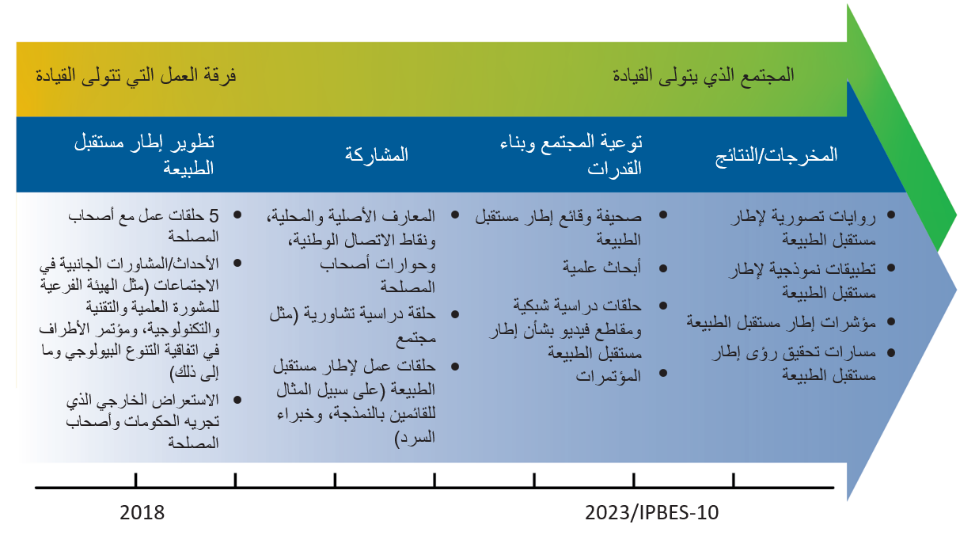 	(أ)	يمثل تدرج اللون الأصفر والأخضر انتقالات في قيادة الأنشطة المدرجة من فرقة عمل المنبر المعنية بالسيناريوهات والنماذج إلى المجتمع الأوسع. وفي حين أن ثِقل مشاركة فرقة العمل يُنقل إلى المجتمع الأوسع نطاقاً بمرور الوقت، كانت هناك مشاركة قوية من أصحاب المصلحة منذ بداية العملية. ويمثل السهم الأزرق أنشطة فرقة العمل بشأن السيناريوهات والنماذج. ومن المتوقع أن تؤدي أنشطة المشاركة والتوعية المجتمعية إلى تشكيل اتحادات بحثية ومشاريع بحثية ممولة تحقق الهدف المتمثل في إعداد سيناريوهات متعددة النطاقات (من المحلية إلى العالمية) تستند إلى إطار مستقبلات الطبيعة، الذي سيستمر تطويره وصقله على المدى الطويل.ثانياً-	أسس إطار مستقبلات الطبيعةألف-	تاريخ إطار مستقبلات الطبيعة إسهاماته في تحفيز وضع السيناريوهات والنماذجيمكن استخدام إطار مستقبلات الطبيعة لوصف مجموعة متنوعة من المستقبلات المرغوبة للطبيعة والناس التي تختلف في تركيزها على أنواع القيم التي يعطيها الناس للطبيعة (Pereira et al.، 2020). وهو يأخذ في الاعتبار الدعوة إلى الاعتراف بالقيم المتعددة للطبيعة والإسهامات التي تقدمها الطبيعة للبشر، مشيراً إلى الدليل الأولي بشأن التصور المتنوع لقيم الطبيعة المتعددة وفوائدها، بما في ذلك التنوع البيولوجي وخدمات النظم الإيكولوجية، الذي وضع في إطار برنامج عمل المنبر الأول(). ويستند هذا الدليل الأولي للقيم، فضلاً عن تقرير التقييم المنهجي المـتـعـلـق بالقـيـم المـتـعـددة للطـبـيـعـة وفــوائــدها(المنبر 2022)، إلى الرأي القائل بوجوب الاعتراف باستخدام التصورات المتنوعة لقيم الطبيعة المتعددة وفوائدها للناس وتعزيزه من أجل التصدي على نحو ملائم لتحدي الاستدامة العالمية (Pascual et al، 2017؛ المنبر، 2015). في حين أن كلاً من تقرير التقييم المنهجي المـتـعـلـق بالقـيـم المـتـعـددة للطـبـيـعـة وفــوائــدها وتقييم الطبيعة وإطار مستقبلات الطبيعة يتضمنان قيم الطبيعة، فإن لهما أغراضاً مختلفة. ويقيّم المؤلفات القائمة ويصف نُهجاً مختلفة لتصور قيم الطبيعة، في حين أن الأخير يشكل نقطة انطلاق لإعداد السيناريوهات المشترك لمستقبلات الطبيعة المنشودة. ويشدد الإطار على القيم الجوهرية (’’الطبيعة لأجل الطبيعة‘‘) والقيم الذرائعية (’’الطبيعة لأجل المجتمع‘‘) والقيم العلائقية (”الطبيعة كثقافة“/”الثقافة المرتبطة بالطبيعة“)، المحددة بوصفها القيم المحددة المشار إليها في تقرير التقييم المنهجي المـتـعـلـق بالقـيـم المـتـعـددة للطـبـيـعـة وفــوائــدها (الشكل م.ق.س-2).ومع مراعاة الخصائص والتفاعلات وردود الفعل التي تعمل في الطبيعة، انبثق إطار مستقبلات الطبيعة من مشاورات أصحاب المصلحة التي جمعت مجموعة واسعة من الرؤى للمستقبلات المرغوبة للتنوع البيولوجي والناس (Lundquist et al.,،2017؛ Pereira et al., 2020). ويسمح هذا الإطار للمشاركين في إعداد السيناريوهات بالتعرف على القيم المتعددة المنسوبة إلى الطبيعة والإسهامات التي تقدمها الطبيعة للبشر ومعالجتها بطريقة أكثر وضوحاً، والتي غالباً ما تفشل سبل إعداد السيناريوهات التقليدية في تحقيقها. ويضع الإطار القيم المحددة التي يخصصها البشر للطبيعة في صميمه. ويكمن الافتراض الأساسي لصياغة أي نوع من أنواع الرؤى المستقبلية المنشودة للطبيعة في أن الطبيعة تحظى بتقدير أكبر بكثير في المستقبل، ولكن يمكن لأسباب تقديرها – منظورات القيم الأساسية - أن تختلف بشكل كبير. ويمكن استخدام الطرق المتنوعة التي يقدر بها البشر الطبيعة لإعداد مجموعة متنوعة من السيناريوهات المستقبلية المحتملة التي تعالج التدهورات الحالية في الطبيعة والإسهامات التي تقدمها الطبيعة للبشر عبر جميع منظورات القيمة الثلاثة، كما يتضح من تقرير التقييم العالمي للمنبر. ويعد الإطار مبتكراً لأنه يوفر صراحة حيزاً لإدراج القيم العلائقية في إطار سيناريوهات عالمية للتنوع البيولوجي، مع التسليم بأن القيم العلائقية، مثل الهوية الثقافية والإحساس بالمكان والتقاليد والمعاملة بالمثل مع الطبيعة، غالباً ما تكون ممثلة تمثيلاً ضعيفاً أو مهمشةً في تقييمات التنوع البيولوجي وخدمات النظم الإيكولوجية.باء-	وصف أسس إطار مستقبلات الطبيعةيمثل إطار مستقبلات الطبيعة تعددية منظورات القيمة بشأن العلاقات بين الإنسان والطبيعة التي تشكل الأساس لوضع السيناريوهات للمستقبلات المنشودة للبشر والطبيعة (الشكل 2). وتوضح كل زاوية من زوايا المثلث في الشكل 2، الاتجاه نحو واحد من منظورات القيمة الثلاثة التالية حول العلاقة بين البشر والطبيعة: الطبيعة لأجل الطبيعة، مع التركيز على القيم الجوهرية: الطبيعة كثقافة/الثقافة المرتبطة بالطبيعة، مع التركيز على القيم العلائقية. والطبيعة لأجل المجتمع، مع التركيز على القيم الذرائعية (انظر المسرد في التذييل الثاني لمرفق الوثيقة IPBES/9/INF/16). ويمثل الفضاء داخل المثلث سلسلة متصلة أو تدرج بين منظورات القيمة الثلاثة هذه. وعلى هذا النحو، فإن جميع المواقع المحتملة داخل المثلث تتعلق بكل زاوية من الزوايا الثلاث وبالتالي تقدم مزيجاً من منظورات القيمة الثلاثة. ومن المهم أن نضع في الاعتبار أن رؤوس أو زوايا المثلث تقدم حالات قصوى لما يمكن اعتباره منظورات قيمة محددة للانتقال إلى ’’مستقبل منشود للطبيعة‘‘.تم تطوير إطار مستقبل الطبيعة مع مختلف أصحاب المصلحة من خلال المشاركة معهم منذ عام 2016 من أجل معالجة الفجوات في السيناريوهات الحالية وعمليات النمذجة للطبيعة والإسهامات التي تقدمها الطبيعة للبشر من خلال الانفتاح على وجهات نظر أكثر تنوعاً حول كيفية تصور المستقبل. ومع ذلك، في حين يسعى الإطار أن يكون شاملاً قدر الإمكان، مثل جميع الأدوات، إلا أنه ينطوي على قيود معينة، بما في ذلك حقيقة أنه قد لا يكون قادراً على تضمين جميع الأنطولوجيات وعلم الكونيات وأنظمة المعارف ووجهات النظر العالمية بالكامل. والأمثلة الواردة في الجزء الأيمن من الشكل 2 مأخوذة من الإطار المفاهيمي للمنبر ولكنها ليست قائمة شاملة لنظم المعارف ووجهات النظر العالمية. وتشير الأشرطة والنقاط إلى أن الأجزاء اليسرى واليمنى من الشكل مرتبطة ارتباطاً وثيقاً، ولكن بطرق معقدة لا يمكن وصفها في علاقة تناظر أحادي. ولا تتكيف السيناريوهات والنماذج المتاحة حالياً بشكل جيد مع الجزء الأيمن من الشكل، وبالتالي يجب أن يكون أحد أهداف المجتمع العلمي هو إيجاد أدوات يمكن استخدامها للعمل معها.وقد تكون المستقبلات المنشودة التي يتم تطويرها من خلال إطار مستقبلات الطبيعة محددة المكان أو السياق، رهناً بالثقافات والقيم المحلية. وترد أمثلة على ’’المستقبلات المنشودة للطبيعة‘‘ في الخانات الواردة في الفرع 4-2 من التوجيهات المنهجية. ولا يهدف الإطار إلى تحديد أي روايات أو سيناريوهات معينة على النحو المفضل بناءً على موقعها في إطار مستقبلات الطبيعة، مما يعكس حقيقة أن تفضيلات القيمة تختلف ثقافياً وجغرافياً.الشكل 2إطار مستقبلات الطبيعة، أداة مرنة لدعم وضع السيناريوهات والنماذج للمستقبلات المنشودة للبشر والطبيعة وأمنا الأرض(أ)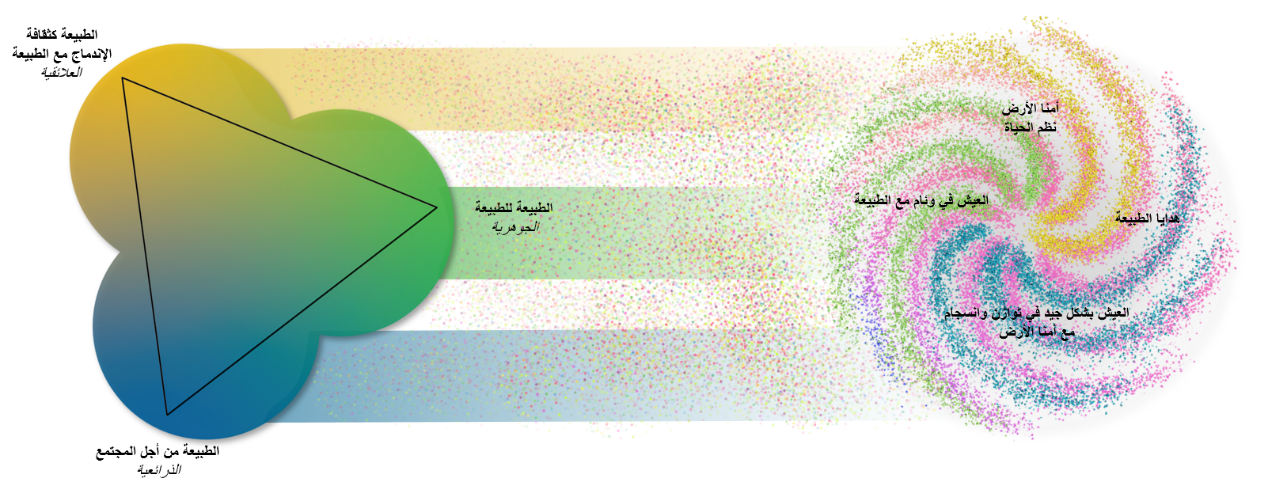 	(أ)  يقدم إطار مستقبلات الطبيعة ثلاثة منظورات قيمة للطبيعة في مثلث. ومن منظور ’’الطبيعة لأجل الطبيعة‘‘، ينظر الناس إلى الطبيعة على أنها ذات قيمة جوهرية، ويتم وضع القيمة بحسب تنوع الأنواع والموائل والنظم الإيكولوجية والعمليات التي تشكل العالم الطبيعي، وقدرة الطبيعة على العمل بشكل مستقل. ويسلط منظور ”الطبيعة كثقافة“/”الثقافة المرتبطة بالطبيعة“ الضوء في المقام الأول على القيم العلائقية للطبيعة، حيث تتشابك المجتمعات والثقافات والتقاليد والأديان مع الطبيعة في تشكيل مناظر التنوع البيولوجي الثقافي. ويسلط منظور ’’الطبيعة لأجل المجتمع‘‘ الضوء على الفوائد النفعية والقيم الذرائعية التي توفرها الطبيعة للناس والمجتمعات. وتمتزج الدوائر الملونة المرتبطة بكل منظور للقيمة ببعضها حيث تتقاطع، مما يشير إلى أنها لا تنفي بعضها البعض. وظهرت منظورات قيمة محددة التي تحدد زوايا التمثيل الثلاثي لمستقبلات الطبيعة من خلال العديد من مشاورات أصحاب المصلحة مع التركيز على توفير إطار لوضع السيناريو. ووفقا لنظم المعارف الأخرى ووجهات النظر العالمية، كما هو موضح في الجزء الأيمن من الشكل، يمكن إدراك العلاقات بين الإنسان والطبيعة بطرق مختلفة. والأمثلة الواردة في الجزء الأيمن من الشكل مأخوذة من الإطار المفاهيمي للمنبر ولكنها ليست قائمة شاملة لنظم المعارف ووجهات النظر العالمية. وتشير الأشرطة والنقاط إلى أن الأجزاء اليمنى واليسرى من الشكل مرتبطة ارتباطاً وثيقاً، ولكن بطرق معقدة لا يمكن وصفها في علاقة تناظر أحادي.ومن منظور ’’الطبيعة لأجل الطبيعة‘‘، ينظر الناس إلى الطبيعة على أنها ذات قيمة جوهرية، ويتم وضع القيمة بحسب تنوع الأنواع والموائل والنظم الإيكولوجية والعمليات التي تشكل العالم الطبيعي، وقدرة الطبيعة على العمل بشكل مستقل. ويسلط منظور ”الطبيعة كثقافة“/”الثقافة المرتبطة بالطبيعة“ الضوء في المقام الأول على القيم العلائقية للطبيعة، حيث تتشابك المجتمعات والثقافات والتقاليد والأديان مع الطبيعة في تشكيل مناظر التنوع البيولوجي الثقافي. ويسلط منظور ’’الطبيعة لأجل المجتمع‘‘ الضوء على الفوائد النفعية والقيم الذرائعية التي توفرها الطبيعة للناس والمجتمعات. وستضطلع فرقة العمل بإجراء مزيد من التطوير لإطار مستقبلات الطبيعة، ومن خلال هذا العمل ستقدم قائمة أكثر شمولاً بالأمثلة عن كيفية تفعيل المواقع المختلفة في الإطار. وترد بعض الأمثلة في الوثيقة IPBES/9/INF/16.وفي حين أن إطار مستقبلات الطبيعة يعتمد على مفاهيم القيم الجوهرية والعلائقية والذرائعية، فإن منظورات القيمة الثلاثة تتداخل إلى حد ما ويسمح الإطار بتعايشها وتكاملها، ويعالج بعض الانتقادات التي أعرب عنها بيكولو (2017) بشأن أبعاد القيمة. ويسمح الإطار بالإقرار بتنوع السبل التي يعرف بها الناس ’’الطبيعة‘‘، وفهم أن نطاقات المعارف والتفاعلات والهوية تؤثر على القيم التي ينسبها الأفراد إلى الطبيعة (Berghöfer et al.، 2022). ويمثل منظور ’’الطبيعة لأجل الطبيعة‘‘ قيماً جوهرية وتوفر بشكل غير مباشر قيماً ذرائعية على الرغم من الفوائد غير المادية للنظم الإيكولوجية الصحية. ويهيمن على منظور ’’الطبيعة لأجل المجتمع‘‘ الاستخدام المباشر وغير المباشر لمجموعة فرعية من القيم الذرائعية، بينما يجسد منظور ’’الطبيعة كثقافة‘‘ القيم العلائقية، بما في ذلك المساهمات غير المادية للطبيعة. وتعد القيمة الجوهرية للطبيعة جزءاً لا يتجزأ من العديد من الثقافات، حيث يلتقي منظوري ’’الطبيعة لأجل الطبيعة‘‘ و’’الطبيعة كثقافة‘‘.ويمكن تقييم حالة الكوكب أو أي مكان على هذا الكوكب عبر هذه المنظورات الثلاثة (الشكل 3). ويبقى الهدف من تطوير السيناريوهات مع إطار مستقبلات الطبيعة هو تحسين حالة المكان عبر واحد أو أكثر من هذه المنظورات الثلاثة. لذلك، يهدف المرء إلى نقل مكان من حالة راهنة، غالباً ما تكون متدهورة من واحد أو أكثر من هذه المنظورات (الشكل 3)، إلى درجة أعلى. ومع اقتراب المرء من درجات عالية في أحد هذه المنظورات، قد يلزم التقايض مع آخرين. وقد تنشأ مقايضات (وتضارب محتمل في المصالح يتعين حله) بين مختلف المستويات القياسية المكانية وزمنية داخل منظورات معينة للطبيعة وفيما بينها. وعلى الصعيد العالمي، قد يتحدث المرء عن جداول زمنية متعددة العقود (على سبيل المثال،2050-2020 ، بينما على الصعيد المحلي، قد تكون الجداول الزمنية المتعددة السنوات أكثر ملاءمة لإعداد السيناريوهات (على سبيل المثال،10-5 سنوات).الشكل 3توضيح مفاهيمي لكيفية استخدام إطار مستقبلات الطبيعة، وهو أداة مرنة لدعم تطوير سيناريوهات ونماذج للمستقبل المنشود للناس والطبيعة وأمنا الأرض، لتحديد المسارات المؤدية إلى المستقبلات المنشودة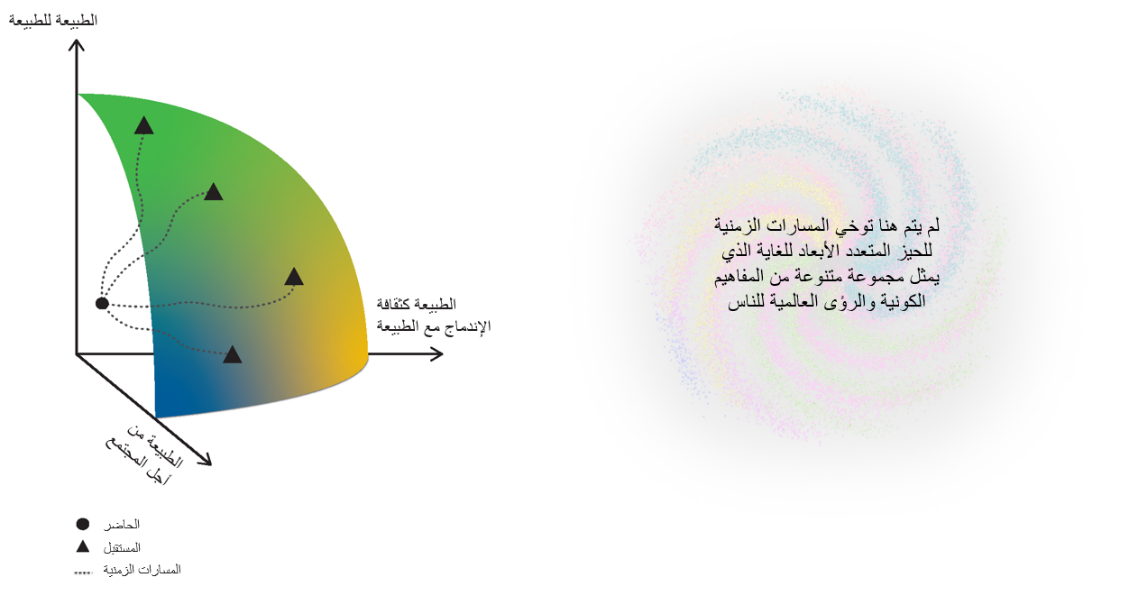 	(أ)  يتوافق كل محور مع أحد منظورات القيمة الثلاثة للطبيعة. وفي هذا المثال، يتم اتخاذ إجراءات لتحسين الطبيعة والإسهامات التي تقدمها الطبيعة للبشر عبر واحد أو أكثر من منظورات القيمة نحو حدود مستقبلية أكثر استحساناً للطبيعة. لذلك، يمكن رسم المسارات الزمنية (الممثلة بالخطوط المنقطة في الشكل) من الحالة الراهنة إلى الحالة المستقبلية. وقد يتطلب رفع درجات لمنظور القيمة مقايضات بمنظور قيمة آخر (تم تعديله من Kim et al.، 2021، في طور ما قبل الطباعة). ولا يمكن تصور المسارات الزمنية للفضاء المتعدد الأبعاد بدرجة كبيرة الذي يمثل مجموعة متنوعة من علم الكونيات ووجهات النظر العالمية للناس (كما هو موضح في الجزء الأيمن من الشكل 2).جيم-	ما الفريد في إطار مستقبلات الطبيعة؟في سياق الإطار المفاهيمي للمنبر، يهدف إطار مستقبلات الطبيعة إلى تحفيز إعداد سيناريوهات يمكن مقارنتها، وأنه لا يحدد مسبقاً خصائص محددة لفرادى السيناريوهات؛ وبدلاً من ذلك، فهو يسمح بوضع سيناريوهات محددة المكان والسياق تمثل الأولويات والإيكولوجيات والقيم المحلية والإقليمية. وييسر استخدام إطار واحد يجمع بين مختلف منظورات القيمة للطبيعة تطبيقه على مجموعة متنوعة من السياقات الإقليمية والاجتماعية - الاقتصادية، حيث تتيح السمات المشتركة والمحددة إمكانية المقارنة التقنية بين السيناريوهات. كما أنه يعزز إجراء التحقيقات بشأن التفاعلات الشاملة التي يتعذر التعبير عنها بشكل مناسب بمستويات مستقلة أو متعددة.وتعكس السمات المشتركة الأهداف العالمية المشتركة للطبيعة والإسهامات التي تقدمها الطبيعة للبشر عبر جميع السيناريوهات بناءً على إطار مستقبلات الطبيعة. وعلى النقيض من ذلك، تعكس السمات المحددة القواسم المشتركة للسيناريوهات في موقع معين ضمن إطار مستقبلات الطبيعة (انظر الفرع 3 من التوجيهات المنهجية).ولتطبيق هذا الإطار، يمكن للمستخدمين وضع سيناريوهات قائمة على أساس إطار مستقبلات الطبيعة ضمن مجموعة من السياقات الاجتماعية والثقافية والاقتصادية والسياسية وعبر مجموعة واسعة من النطاقات المكانية، والتي قد تحدد مسارات نحو مستقبلات مرغوبة تحقق أهداف الاتفاقات البيئية المتعددة الأطراف ذات الصلة وأهداف التنمية المستدامة. وبالتالي، يمكن بسهولة ترجمة خصوصية السيناريوهات الفردية إلى ظروف محلية وتطبيقها على المسائل التي تهم مقرري السياسات المحليين.ويمكن التمييز بين إطار مستقبلات الطبيعة ونهج السيناريوهات مثل مسارات التركيز التمثيلية والمسارات الاجتماعية والاقتصادية المشتركة، والتي وضعت لدعم تقييمات الفريق الحكومي الدولي المعني بتغير المناخ
(van Vuuren et al، 2014). وقد يُنظر إلى إطار مسارات التركيز التمثيلية للمسارات الاجتماعية والاقتصادية المشتركة على أنه إطار إلزامي من حيث نتائج تركيزات غازات الدفيئة والعديد من المحركات المباشرة وغير المباشرة الأخرى لتغير المناخ، مثل النمو السكاني والنمو الاقتصادي والإنتاجية الزراعية (O'Neill et al.، 2017). وتوضح الخانة 3 من التوجيهات المنهجية كيفية مطابقة إطار مستقبلات الطبيعة عبر المسارات الاجتماعية والاقتصادية المشتركة ومسارات التركيز التمثيلية، وتوضح الجهود المبذولة المختلفة القائمة حالياً لاستخدام المسارات الاجتماعية والاقتصادية المشتركة كنقاط دخول إلى سيناريوهات جديدة قائمة على أساس إطار مستقبلات الطبيعة.ثالثاً-	ملاحظات ختاميةقد يؤدي اختبار إطار مستقبلات الطبيعة، بما في ذلك مناقشة فرصه وحدوده، من قبل مجتمعات الأبحاث المتعددة التخصصات، وجماعات الممارسين، وواضعي السياسات، والشعوب الأصلية والمجتمعات المحلية، وأصحاب المصلحة الآخرين، إلى مواصلة تطوير وتحديد واستخدام سيناريوهات نوعية وكمية جديدة وتطبيقات نموذجية. وهذا بدوره قد يوفر مدخلات قيمة لعمليات التقييم المستقبلية للمنبر وأن يحفز على اتخاذ الإجراءات التي تشتد الحاجة إليها وإجراء التحولات المجتمعية نحو مستقبلات منشودة للناس والطبيعة.تذييل المرفق السادس للمقرر م.ح.د-9/1المراجع*Berghöfer, U., Rode, J., Jax, K., Förster, J., Berghöfer, A., & Wittmer, H. (2022). ‘Societal Relationships with Nature’: A framework for understanding nature-related conflicts and multiple values. People and Nature (in press). https://doi.org/10.1002/pan3.10305Braun, B., & Castree, N. (Eds.) (2005). Remaking reality: nature at the millenium. Routledge.CBD (2010). The Strategic Plan for Biodiversity 2011-2020 and the Aichi Biodiversity Targets. Decision UNEP/CBD/COP/DEC/X/2. https://www.cbd.int/doc/decisions/cop-10/cop-10-dec-02-en.pdf Cronon, W. (Ed.) (1996). Uncommon ground: Rethinking the human place in nature. WW Norton & Company.Descola, P. (2013). Beyond nature and culture. University of Chicago Press.Díaz, S., Demissew, S., Joly, C., Lonsdale, W.M., & Larigauderie, A. (2015). A Rosetta Stone for Nature’s Benefits to People. PLoS Biology, 13(1), e1002040. https://doi.org/10.1371/journal.pbio.1002040Díaz, S., Pascual, U., Stenseke, M., Martín-López, B., Watson, R., Molnár, Z., Hill, R., Chan, K., Baste, I., Brauman, K., Polasky, S., Church, A., Lonsdale, M., Larigauderie, A., Leadley, P., Van Oudenhoven, A., Van der Plaat, F., Schröter, M., Lavorel, S., … Shirayama, Y. (2018). Assessing nature's contributions to people. Science, 359(6373), 270-272. https://doi.org/doi:10.1126/science.aap8826 Fonte, S. J., Vanek, S. J., Oyarzun, P., Parsa, S., Quintero, D. C., Rao, I. M., & Lavelle, P. (2012). Chapter Four - Pathways to Agroecological Intensification of Soil Fertility Management by Smallholder Farmers in the Andean Highlands. In D. L. Sparks (Ed.), Advances in Agronomy (Vol. 116, pp. 125-184). Academic Press. https://doi.org/https://doi.org/10.1016/B978-0-12-394277-7.00004-XHead, L. (2016). Hope and grief in the Anthropocene: Re-conceptualising human–nature relations. Routledge. IPBES (2015). Preliminary guide regarding diverse conceptualization of multiple values of nature and its benefits, including biodiversity and ecosystem functions and services (deliverable 3 (d)). IPBES/4/INF/13. IPBES secretariat, Bonn, Germany. IPBES (2016a). IPBES (2016): Methodological Assessment Report on Scenarios and Models of Biodiversity and Ecosystem Services of the Intergovernmental Science-Policy Platform on Biodiversity and Ecosystem Services. S. Ferrier, K. N. Ninan, P. Leadley, R. Alkemade, L. A. Acosta, H. R. Akçakaya, L. Brotons, W. W. L. Cheung, V. Christensen, K. A. Harhash, J. Kabubo-Mariara, C. Lundquist, M. Obersteiner, H. M. Pereira, G. Peterson, R. Pichs-Madruga, N. Ravindranath, C. Rondinini and B. A. Wintle (eds.). IPBES secretariat, Bonn, Germany. 348 pages. https://doi.org/10.5281/zenodo.3235428IPBES (2016b). Summary for Policymakers of the Methodological Assessment of Scenarios and Models of Biodiversity and Ecosystem Services of the Intergovernmental Science-Policy Platform on Biodiversity and Ecosystem Services. S. Ferrier, K. N. Ninan, P. Leadley, R. Alkemade, L.A. Acosta, H. R. Akçakaya, L. Brotons, W. Cheung, V. Christensen, K. A. Harhash, J. Kabubo-Mariara, C. Lundquist, M. Obersteiner, H. Pereira, G. Peterson, R. Pichs-Madruga, N. H. Ravindranath, C. Rondinini, B. Wintle (eds.). IPBES secretariat, Bonn, Germany. 32 pages.IPBES (2018a). The IPBES Regional Assessment Report on Biodiversity and Ecosystem Services for Africa. Archer, E. Dziba, L., Mulongoy, K. J., Maoela, M. A., and Walters, M. (eds.). IPBES secretariat, Bonn, Germany. 492 pages. http://doi.org/10.5281/zenodo.3236178IPBES (2018b). The IPBES Regional Assessment Report on Biodiversity and Ecosystem Services for the Americas. Rice, J., Seixas, C. S., Zaccagnini, M. E., Bedoya-Gaitán, M., and Valderrama N. (eds.). IPBES secretariat, Bonn, Germany. 656 pages. https://doi.org/10.5281/zenodo.3236252IPBES (2018c). The IPBES Regional Assessment Report on Biodiversity and Ecosystem Services for Asia and the Pacific. Karki, M., Senaratna Sellamuttu, S., Okayasu, S., and Suzuki, W. (eds). IPBES secretariat, Bonn, Germany. 612 pages. https://doi.org/10.5281/zenodo.3237373IPBES (2018d). Summary for policymakers of the Regional Assessment Report on Biodiversity and Ecosystem Services for Europe and Central Asia of the Intergovernmental Science-Policy Platform on Biodiversity and Ecosystem Services. M. Fischer, M. Rounsevell, A. Torre-Marin Rando, A. Mader, A. Church, M. Elbakidze, V. Elias, T. Hahn, P.A. Harrison, J. Hauck, B. Martín-López, I. Ring, C. Sandström, I. Sousa Pinto, P. Visconti, N.E. Zimmermann and M. Christie (eds.). IPBES secretariat, Bonn, Germany. 48 pages https://doi.org/10.5281/zenodo.3237428IPBES (2019a). Global Assessment Report on Biodiversity and Ecosystem Services of the Intergovernmental Science-Policy Platform on Biodiversity and Ecosystem Services. E. S. Brondizio, J. Settele, S. Díaz, and H. T. Ngo (eds.). IPBES secretariat, Bonn, Germany. 1148 pages. https://doi.org/10.5281/zenodo.3831673IPBES (2019b). Summary for Policymakers of the Global Assessment Report on Biodiversity and Ecosystem Services of the Intergovernmental Science-Policy Platform on Biodiversity and Ecosystem Services. S. Díaz, J. Settele, E. S. Brondízio E.S., H. T. Ngo, M. Guèze, J. Agard, A. Arneth, P. Balvanera, K. A. Brauman, S. H. M. Butchart, K. M. A. Chan, L. A. Garibaldi, K. Ichii, J. Liu, S. M. Subramanian, G. F. Midgley, P. Miloslavich, Z. Molnár, D. Obura, A. Pfaff, S. Polasky, A. Purvis, J. Razzaque, B. Reyers, R. Roy Chowdhury, Y. J. Shin, I. J. Visseren-Hamakers, K. J. Willis, and C. N. Zayas (eds.). IPBES secretariat, Bonn, Germany. 56 pages. IPBES (2022): Methodological Assessment Report on the Diverse Values and Valuation of Nature of the Intergovernmental Science-Policy Platform on Biodiversity and Ecosystem Services. P. Balvanera, U. Pascual, M. Christie, B. Baptiste, D. González-Jiménez (eds.). IPBES secretariat, Bonn, Germany. https://doi.org/10.5281/zenodo.6522522Kim, H., Peterson, G., Cheung, W.W.L, Ferrier, S., Alkemade, A., Arneth, A., Kuiper, J.J., Okayasu, S., Pereira, L., Acosta, L.A., Chaplin-Kramer, R., Den Belder, E., Eddy, T., Johnson, J.A., Karlsson--Vinkhuyzen, S., Kok, M.T.J., Leadley, P.. Leclere, D., Lundquist, C.J., … Pereiera, H. (2021 in preprint). Towards a better future for biodiversity and people: modelling the Nature Futures. SocArXiv. 22 July 2021. https://osf.io/preprints/socarxiv/93sqp/ Kingdon, J. W. (1984). Agendas, Alternatives and Public Policies. Boston: Little Brown.Latour, B. (2004). Politics of nature. Harvard University Press.Lundquist, C. J., Pereira, H., Alkemade, R., den Belder, E., Carvalho Ribeira, S., Davies, K., Greenway, A., Hauck, J., Karlsson-Vinkhuyzen, S., Kim., H., King, N., Lazarova, T., Pereira, L., Peterson, G., Ravera, F., van den Brink, T., Argumendo, A., Arida, C., Armenteras, D., … Zulfikar, D. (2017). Visions for nature and nature's contributions to people for the 21st century, NIWA Science and Technology Series 83, 1–123. Auckland, New Zealand: NIWA.Lundquist, C., et al. (in prep) A pluralistic Nature Futures Framework for policy and action.Obermeister, N. (2019). Local knowledge, global ambitions: IPBES and the advent of multi-scale models and scenarios. Sustainability Science, 14, 843–856. https://doi.org/10.1007/s11625-018-0616-8O’Neill, B.C., Kriegler, E., Ebi, K.L., Kemp-Benedict, E., Riahi, K., Rothman, D.S., van Ruijven, B.J., van Vuuren, D.P., Birkmann, J., Kok, K., Levy, M., & Solecki, W. (2017). The roads ahead: Narratives for shared socioeconomic pathways describing world futures in the 21st century. Global Environmental Change, 42, 169-180. https://doi.org/10.1016/j.gloenvcha.2015.01.004Pascual, U., Balvanera, P., Díaz, S., Pataki, G., Roth, E., Stenseke, M., Watson, R. Başak Dessane, E., Islar, M., Kelemen, E., Maris, V., Quaas, M., Subramanian, S., Wittmer, H., Adlan, A., Ahn, S., Al-Hafedh, Y., Amankwah, E., Asah, S., … Yagi, N. (2017). Valuing nature’s contributions to people: the IPBES approach. Current Opinion in Environmental Sustainability, 26–27, 7–16. https://doi.org/10.1016/j.cosust.2016.12.006Pereira, L. M., Davies, K. K., den Belder, E., Ferrier, S., Karlsson-Vinkhuyzen, S., Kim, H., Kuiper, J. J., Okayasu, S., Palomo, M. G., Pereira, H. M., Peterson, G., Sathyapalan, J., Schoolenberg, M., Alkemade, R., Carvalho Ribeiro, S., Greenaway, A., Hauck, J., King, N., Lazarova, T., . . . Lundquist, C. J. (2020). Developing multiscale and integrative nature–people scenarios using the Nature Futures Framework. People and Nature, 2(4), 1172-1195. https://doi.org/https://doi.org/10.1002/pan3.10146 Piccolo, J. (2017). Intrinsic values in nature: Objective good or simply half of an unhelpful dichotomy? Journal for Nature Conservation, 37, 8-11. https://doi.org/10.1016/j.jnc.2017.02.007Robin, L., Sörlin, S., & Warde, P. (2013). The future of nature. New Haven/London.Rosa, I. M. D., Pereira, H. M., Ferrier, S., Alkemade, R., Acosta, L. A., Akcakaya, H. R., den Belder, E., Fazel, A. M., Fujimori, S., Harfoot, M., Harhash, K. A., Harrison, P. A., Hauck, J., Hendriks, R. J. J., Hernández, G., Jetz, W., Karlsson-Vinkhuyzen, S. I., Kim, H., King, N., . . . van Vuuren, D. (2017). Multiscale scenarios for nature futures. Nature Ecology and Evolution, 1(10), 1416-1419. https://doi.org/10.1038/s41559-017-0273-9 Seppelt, R., Arndt, C., Beckmann, M., Martin, E.A., & Hertel, T.W. (2020). Deciphering the Biodiversity–Production Mutualism in the Global Food Security Debate. Trends in Ecology & Evolution , 35, 11, 1011–20. https://doi.org/10.1016/j.tree.2020.06.012Sietz, D., & van Dijk, H. (2015). Land-based adaptation to global change: What drives soil and water conservation in western Africa? Global Environmental Change, 33, 131-141. https://doi.org/10.1016/j.gloenvcha.2015.05.001van Vuuren, D. P., & Carter, T. R. (2014). Climate and socio-economic scenarios for climate change research and assessment: reconciling the new with the old. Climatic Change, 122(3), 415-429. https://doi.org/10.1007/s10584-013-0974-2المرفق السابع للمقرر م.ح.د-9/1نواتج الهدف 4 (ب) من برنامج العمل المتجدد للمنبر حتى عام 2030 وخطة عمل فرقة العمل المعنية بـسـيـنـاريـوهـات ونـمـاذج التـنـوع البيولوجي وخدمات النظم الإيكولوجية لفترة ما بين الدورتين 2022-2023‏‏أولاً-	النواتج المتوخاة للهدف‏‏ ‏‏4 ‏‏(‏‏ب‏)استجابة لطلب الاجتماع العام للمنبر الحكومي الدولي للعلوم والسياسات في مجال التنوع البيولوجي وخدمات النظم الإيكولوجية في المقرر م.ح.د-7/1، أعدت فرقة العمل المعنية بسيناريوهات ونماذج التنوع البيولوجي وخدمات النظم الإيكولوجية مجموعة من مشروع النواتج للهدف 4 (ب)، وهي:‏‏تقديم الدعم بشأن السيناريوهات ونماذج تقييمات المنبر؛تحفيز مواصلة وضع سيناريوهات ونماذج تقييمات المنبر المستقبلية؛ثانياً-	‏‏خطة عمل للفترة الممتدة بين الدورتين‏‏ ‏‏2023-2022‏‏‏ستشمل أنشطة تقديم الدعم بشأن السيناريوهات والنماذج إلى تقييمات المنبر ما يلي‏‏:توزيع دعوة المنبر إلى ترشيح مؤلفين وزملاء لتقييم الأعمال والتنوع البيولوجي من خلال الشبكات ذات الصلة لتشجيع الخبراء على تقديم طلبات بشأن السيناريوهات والنماذج؛ ‏‏ وتقديم المساعدة إلى فريق الخبراء المتعدد التخصصات في تنفيذ عملية سد الفجوات في الخبرة لفريق خبراء التقييم، عند الاقتضاء‏؛‏‏‏تنظيم حلقات دراسية عبر الإنترنت لمؤلفي تقارير تقييم الصلة والتغيير التحويلي لدعم إعداد فصول سيناريوهات لتلك التقارير استناداً إلى تقرير التقييم المنهجي بشأن السيناريوهات والنماذج()؛استعراض الأقران الذي تجريه فرقة العمل لمشروع الدرجة الأولى لفصول تقارير تقييم الصلة والتغيير التحويلي ونشر الدعوة إلى الاستعراض من خلال الشبكات ذات الصلة (كانون الثاني/يناير-شباط/فبراير 2023)‏‏؛‏‏تقديم الدعم لتقييمات الأنواع الغريبة الغازية والصلة والتغيير التحويلي بشأن استخدام السيناريوهات المتاحة حاليا، بما في ذلك تلك التي وضعتها التقييمات العالمية السابقة وإطار المسارات الاجتماعية والاقتصادية المشتركة الذي أجرت الهيئة الحكومية الدولية المعنية بتغير المناخ تقييماً له‏‏؛تنظيم حلقة عمل عبر الإنترنت أو بالحضور الشخصي مع خبراء بشأن المعارف الأصلية والمحلية وأعضاء الشعوب الأصلية والمجتمعات المحلية، بهدف مناقشة معارف وسيناريوهات الشعوب الأصلية والمجتمعات المحلية، بما في ذلك سبل معالجة السيناريوهات في التقييمات الجارية والمستقبلية. ويمكن أن يركز ذلك على تطوير نهج لجمع السيناريوهات على المستوى المحلي وترقيتها من قبل الشعوب الأصلية والمجتمعات المحلية، وكذلك لفهم كيف يمكن أن تستنير تقييمات المنبر على مختلف النطاقات المكانية بهذا العمل. وستنظر حلقة العمل في نظم معارف الشعوب الأصلية والمجتمعات المحلية المتنوعة وتدرس مفاهيم تشمل، على سبيل المثال لا الحصر، ”الطبيعة كثقافة“/”الثقافة المرتبطة بالطبيعة“ و”العيش في وئام مع الطبيعة“ و”العيش في وئام مع أمنا الأرض“ (أيلول/سبتمبر 2022).‏‏وستشمل أنشطة تحفيز مواصلة وضع سيناريوهات ونماذج لتقييمات المنبر المستقبلية ما يلي:استناداً إلى الاعتبارات التي طرحت في الدورة التاسعة للاجتماع العام، مواصلة تطوير أسس إطار مستقبل الطبيعة، وهو أداة مرنة لدعم وضع سيناريوهات ونماذج للمستقبلات المنشودة للناس والطبيعة وأمنا الأرض()، بما في ذلك على سبيل المثال لا الحصر التوافق مع الإطار المفاهيمي للمنبر ونتائج تقرير التقييم المنهجي للمنبر المـتـعـلـق بالقـيـم المـتـعـددة للطـبـيـعـة وفــوائــدها(). وسيقدم إلى الاجتماع العام في دورته العاشرة تحديث بشأن أسس إطار مستقبلات الطبيعة وتوليفة للعمل المحفز بشأن وضع السيناريوهات عبر نظم المعارف؛مواصلة وضع توجيهات منهجية بشأن استخدام إطار مستقبلات الطبيعة‏‏،‏ باعتبار ذلك أحد الأدوات المتاحة لتيسير مقارنة السيناريوهات والنماذج الحالية في تقييمات المنبر، وكأداة لتحفيز وضع سيناريوهات جديدة للمستقبلات المنشودة للناس وللطبيعة لتكون بمثابة مدخلات محتملة في تقييمات المنبر القادمة، ولكي تفي في الوقت نفسه باحتياجات مقرري السياسات. وسوف يُضطلَع بهذا العمل كاستجابة مباشرة لاستنتاجات تقرير المنبر عن التقييم المنهجي بشأن سيناريوهات ونماذج التنوع البيولوجي وخدمات النظم الإيكولوجية، والذي حدد أوجه القصور في نُهُج السيناريوهات القائمة من حيث فائدتها للتنوع البيولوجي وخدمات النظم الإيكولوجية، ولا سيما من حيث قدرتها على إدماج أهداف السياسة العامة المتصلة بحفظ الطبيعة ونوعية الحياة الجيدة. وسينظر هذا العمل أيضاً في الفجوات التقنية وفجوات القدرات في تكييف إطار مستقبلات الطبيعة مع سياقات بعينها. وستقدم التوجيهات المنهجية المتطورة الأخرى إلى الاجتماع العام في دورته العاشرة ليطلع عليها؛تنظيم حوار عبر الإنترنت مع مراكز التنسيق الوطنية التابعة للمنبر دعماً لمواصلة تطوير مشروع التوجيهات المنهجية لاختبار استخدام إطار مستقبلات الطبيعة ومناقشة قيوده وفرصه، بالتعاون مع فرقة العمل المعنية ببناء القدرات التابعة للمنبر (أيلول/سبتمبر 2022)؛تنظيم حلقة عمل عبر الإنترنت أو بالحضور الشخصي مع الخبراء بشأن السيناريوهات والنماذج، لتحفيز مواصلة إعداد سيناريوهات ونماذج لتقييمات المنبر المستقبلية، بوسائل تشمل اختبار إطار مستقبلات الطبيعة ومناقشة قيوده وفرصه. وستعمل حلقة العمل أيضاً على جمع تعقيبات إضافية حول التوجيهات المنهجية لاستخدام إطار مستقبلات الطبيعة، بما في ذلك التحديات المحتملة التي ينطوي عليها تطبيقه، ولزيادة تحفيز تطوير دراسات حالة كمية ونوعية والتي ستتاح لتقييمات الربط والتغيير التحويلي. ويمكن أن يشمل المشاركون واضعي النماذج والخبراء في العلوم الاجتماعية والإنسانية ومقرري السياسات وخبراء المعارف الأصلية والمحلية (تشرين الأول/أكتوبر 2022)؛تحفيز مواصلة وضع سيناريوهات ونماذج لتقييمات المنبر المستقبلية من جانب مختلف أصحاب المصلحة عبر مختلف نظم المعارف من أجل التقييمات المستقبلية للمنبر. وسيتحقق ذلك من خلال الأنشطة التالية التي تستلزم جميعاً اختبار إطار مستقبلات الطبيعة ومناقشة فرصه وقيوده:’1‘	تشجيع نشر أبحاث طرف ثالث في المجلات الخارجية التي استعرضها الأقران والمؤلفات غير الرسمية حول السيناريوهات والنماذج (على سبيل المثال، مع أمثلة توضيحية للسيناريوهات والنماذج التي استخدمت إطار مستقبلات الطبيعة) التي تقدم للمجتمع العلمي الأوسع وتقييمات المنبر المستقبلية مستقبلات جديدة ومنشودة للطبيعة؛’2‘	بالتعاون مع فرقة عمل المنبر المعنية بالمعارف والبيانات، بذل جهد لتحديد المنشورات الناشئة ومجموعات البيانات الأساسية الخاصة بها بشأن السيناريوهات والنماذج؛’3‘	تنظيم أنشطة بناء القدرات بالتعاون مع فرقة العمل المعنية ببناء القدرات بشأن السيناريوهات الأوسع لتيسير استخدام السيناريوهات والنماذج القائمة في تقييمات المنبر وتحفيز وضع سيناريوهات ونماذج جديدة تستهدف الحكومات وأصحاب المصلحة في المنبر؛’4‘	بالنسبة لخبراء المنبر، تقديم توجيهات، دون أن تكون إلزامية، بشأن اختبار الاستخدام المحتمل لإطار مستقبلات الطبيعة في تقييمات المنبر (على سبيل المثال، لتيسير إمكانية مقارنة السيناريوهات والنماذج القائمة لأغراض تقييمات المنبر)؛’5‘	دعم حضور وإعداد محادثات ودورات للمؤتمرات الرئيسية لتحفيز مواصلة وضع سيناريوهات ونماذج لتقييمات المنبر المستقبلية؛’6‘	استكشاف وضع قاعدة معرفية لدراسات الحالة بالتعاون مع فرقتي العمل المعنيتين بالمعارف والبيانات، والمعارف الأصلية والمحلية().المقرر م.ح.د-9/2: تنظـيم الاجـتـماع العام؛ ومواعـيد وأماكن انعـقاد الـدورات المستقبلية للاجتماع العامإن الاجتماع العاميقرر أن تعقد الدورة الحادية عشرة للاجتماع العام للمنبر الحكومي الدولي للعلوم والسياسات في مجال التنوع البيولوجي وخدمات النظم الإيكولوجية في النصف الثاني من عام 2024، مع مراعاة الجدول الزمني للاجتماعات الدولية ذات الصلة؛يدعو أعضاء المنبر الذين هم في وضع يسمح لهم بذلك النظر في استضافة الدورة الحادية عشرة للاجتماع العام؛يطلب إلى المكتب، بالتشاور مع أعضاء المنبر، أن يبت في المواعيد المحددة للدورة الحادية عشرة للاجتماع العام، مع مراعاة الجدول الزمني للاجتماعات الحكومية الدولية ذات الصلة؛يطلب أيضاً إلى المكتب، بالتشاور مع الأعضاء، أن يبت في مكان انعقاد الدورة الحادية عشرة للاجتماع العام، مع مراعاة أي عروض يقدمها الأعضاء لاستضافة الدورة، رهناً بنجاح التوصل إلى إبرام اتفاق البلد المضيف؛يطلب إلى الأمينة التنفيذية، في حال قرر المكتب قبول عرض حكومة بعينها لاستضافة الدورة الحادية عشرة للاجتماع العام، أن تُبرم وتوقِّع اتفاق البلد المضيف للدورة الحادية عشرة للاجتماع العام مع تلك الحكومة في أقرب وقت ممكن، وفقاً لقرار الجمعية العامة 40/243 المؤرخ 18 كانون الأول/ديسمبر 1985، ومع الامتثال لأحكام الأمر الإداري للأمم المتحدة بشأن المبادئ التوجيهية لإعداد اتفاقات الحكومة المضيفة التي تندرج تحت قرار الجمعية العامة 40/243()؛يحيط علماً بمشروع جدولي الأعمال المؤقتين للدورتين العاشرة والحادية عشرة للاجتماع العام الواردين في مرفق هذا المقرر؛يطلب إلى الأمينة التنفيذية أن تدعو الأعضاء والمراقبين المسموح لهم بالمشاركة المعززة وفقاً للمقرر م.ح.د-5/4 إلى أن يقدموا تعليقات خطية بشأن التنظيم المقترح لأعمال الدورة العاشرة للاجتماع العام؛ يطلب أيضاً إلى الأمينة التنفيذية أن تضع الصيغة النهائية للتنظيم المقترح لأعمال الدورة العاشرة للاجتماع العام تمشياً مع التعليقات الواردة في الدورة التاسعة للاجتماع العام والتعليقات الخطية التي قُدمت استجابةً للدعوة المشار إليها في الفقرة 7 من هذا المقرر.مرفق المقرر م.ح.د-9/2أولاً-	مشروع جدول الأعمال المؤقت للدورة العاشرة للمنبر الحكومي الدولي للعلوم والسياسات في مجال التنوع البيولوجي وخدمات النظم الإيكولوجيةافتتاح الدورة.المسائل التنظيمية:(أ)	إقرار جدول الأعمال وتنظيم الأعمال؛(ب)	حالة العضوية في المنبر؛ (ج)	انتخاب أعضاء المكتب.قبول المراقبين.وثائق تفويض الممثلين.تقرير الأمينة التنفيذية بشأن التقدم المحرز في تنفيذ برنامج العمل المتجدد حتى عام 2030.الترتيبات المالية والمتعلقة بالميزانية الخاصة بالمنبر.تقييم المعارف:(أ)	التقييم المواضيعي للأنواع الغريبة الغازية؛(ب)	المشاركة مع الهيئة الحكومية الدولية المعنية بتغير المناخ.بناء القدرات وتعزيز أسس المعارف ودعم السياسات.تحسين فعالية المنبر.الطلبات والإسهامات والاقتراحات بشأن العناصر الإضافية لبرنامج العمل المتجدد للمنبر حتى العام 2030.تنظيم الاجتماع العام؛ ومواعيد وأماكن انعقاد دورات الاجتماع العام المقبلة.اعتماد مقررات الدورة وتقريرها.اختتام الدورة.ثانياً-	مشروع جدول الأعمال المؤقت للدورة الحادية عشر للمنبر الحكومي الدولي للعلوم والسياسات في مجال التنوع البيولوجي وخدمات النظم الإيكولوجيةافتتاح الدورة.المسائل التنظيمية:(أ)	إقرار جدول الأعمال وتنظيم الأعمال؛(ب)	حالة العضوية في المنبر؛(ج)	انتخاب أعضاء المكتب.قبول المراقبين.وثائق تفويض الممثلين.تقرير الأمينة التنفيذية بشأن التقدم المحرز في تنفيذ برنامج العمل المتجدد حتى عام 2030.الترتيبات المالية والمتعلقة بالميزانية الخاصة بالمنبر.تقييم المعارف:(أ)	التقييم المواضيعي للروابط المتبادلة بين التنوع البيولوجي والمياه والغذاء والصحة؛(ب)	التقييم المواضيعي للأسباب الكامنة وراء فقدان التنوع البيولوجي ومحددات التغيير التحويلي وخيارات تحقيق رؤية التنوع البيولوجي لعام 2050؛(ج)	المشاركة مع الهيئة الحكومية الدولية المعنية بتغير المناخ.بناء القدرات وتعزيز أسس المعارف ودعم السياسات.تحسين فعالية المنبر.تنظيم الاجتماع العام؛ ومواعيد وأماكن انعقاد دورات الاجتماع العام المقبلة.اعتماد مقررات الدورة وتقريرها.اختتام الدورة.المقرر م.ح.د-9/3: الترتيبات المالية والمتعلقة بالميزانيةإن الاجتماع العام،إذ يرحب بالمساهمات النقدية والعينية الواردة منذ انعقاد الدورة الثامنة للاجتماع العام للمنبر الحكومي الدولي للعلوم والسياسات في مجال التنوع البيولوجي وخدمات النظم الإيكولوجية،وإذ يلاحظ حــالــة المــســاهــمــات النــقــديــة والعــيــنــيــة الواردة حتى الآن، على النحو المبين في الجداول 1 و2 و3 و4 الواردة في مرفق هذا المقرر،وإذ يلاحظ أيضاً التعهدات المالية المعلنة لفترة ما بعد العام 2022،وإذ يلاحظ كذلك حالة النفقات في عام 2021، على النحو الوارد في الجدول 5، المبينة في مرفق هذا المقرر،وإذ يلاحظ مع القلق الفجوة بين الإيرادات والمصروفات المتوقعة حالياً للأعوام 2022 و2023 و2024، على النحو المبين في الجداول 6 و7 و8 من مرفق هذا المقرر،وإذ يشدد على ضرورة زيادة عدد أعضاء المنبر الذين يساهمون عينياً ونقدياً بصورة طوعية في أعمال المنبر،وإذ يشير إلى الإجراءات المالية للمنبر المعتمدة بموجب المقرر م.ح.د-2/7 والمعدلة بموجب المقرر م.ح.د-3/2، ولا سيما القواعد 4 و5 و10،وإذ يلاحظ إجراءات العناية الواجبة المتخذة عند قبول المساهمات من أصحاب المصلحة غير الحكوميين، بما في ذلك من القطاع الخاص،يدعو الحكومات، وهيئات الأمم المتحدة، ومرفق البيئة العالمية، والمنظمات الحكومية الدولية الأخرى، وأصحاب المصلحة وغيرهم من الجهات القادرة، بما في ذلك المنظمات الإقليمية للتكامل الاقتصادي، والقطاع الخاص، والمؤسسات الأخرى، إلى الإعلان عن تعهُّدات مالية ومساهمات للصندوق الاستئماني للمنبر، وكذلك إلى تقديم مساهمات عينية، بغية توسيع قاعدة المانحين، من أجل دعم أعمال المنبر؛يطلب إلى الأمينة التنفيذية أن تزيد، بتوجيه من المكتب، الجهود المبذولة لتشجيع أعضاء المنبر على تقديم تعهدات والمساهمة في الصندوق الاستئماني للمنبر، وكذلك من خلال المساهمات العينية، بغية توسيع قاعدة المانحين، وأن تقدم تقريراً إلى الاجتماع العام في دورته العاشرة بشأن النفقات لعام 2022 وبشأن الأنشطة المتعلقة بجمع الأموال، والتي تتم بتوجيه من المكتب؛يعتمد الميزانية المنقَّحة لعام 2022، البالغة 599 873 8 دولار، على النحو المبين في الجدول 6 من مرفق هذا المقرر؛يعتمد أيضاً ميزانية عام 2023، البالغة 910 322 10 دولار، على النحو المبين في الجدول 7 من مرفق هذا المقرر؛يعتمد كذلك الميزانية المؤقتة لعام 2024، البالغة 828 148 10 دولار، على النحو المبين في الجدول 8 من مرفق هذا المقرر.مرفق المقرر م.ح.د-9/3أولاً-	حالة المساهمات النقدية والعينية الواردة منذ انعقاد الدورة الثامنة للاجتماع العام للمنبر الحكومي الدولي للعلوم والسياسات في مجال التنوع البيولوجي وخدمات النظم الإيكولوجيةالجدول 1حالة المساهمات النقدية الواردة والتعهدات المقدمة من 1 كانون الثاني/يناير 2018 إلى 31 كانون الأول/ديسمبر 2024 (حتى 5 تموز/يوليه 2022)(بدولارات الولايات المتحدة)	(أ) تتضمن مساهمة الجهة المانحة عنصراً مخصص الغرض. يرجى الرجوع إلى الجدول 2، الجزء 1، للاطّلاع على التفاصيل.	(ب) إيرادات الاستثمار المكتسبة من موارد المجمع النقدي لبرنامج الأمم المتحدة للبيئة. الجدول 2المساهمات المخصصة الغرض الواردة نقداً والتعهدات المالية المعلنة للفترة 2018-2023(بدولارات الولايات المتحدة)	الاختصارات: IPBES- المنبر الحكومي الدولي للعلوم والسياسات في مجال التنوع البيولوجي وخدمات النظم الإيكولوجية؛ IPCC- الهيئة الحكومية الدولية المعنية بتغير المناخ.الجدول 3المساهمات العينية الواردة في عام 2021 (بدولارات الولايات المتحدة)الجدول 4 أمثلة على الأنشطة التي تولى المنبر الحكومي الدولي للعلوم والسياسات في مجال التنوع البيولوجي وخدمات النظم الإيكولوجية تحفيزها في العامين 2021 و2022 (بملايين دولارات الولايات المتحدة)	الاختصارات: BES-Net - شبكة التنوع البيولوجي وخدمات النظم الإيكولوجية؛ UNDP – برنامج الأمم المتحدة الإنمائي؛ Water JPI - مبادرة البرمجة المشتركة المعنية بالمياه، ’’تحديات المياه من أجل عالم متغير‘‘.ثانياً-	النفقات النهائية لعام 2021الجدول 5 النفقات النهائية لعام 2021 (بدولارات الولايات المتحدة) ثالثاً-	الميزانية المنقحة لعام 2022الجدول 6الميزانية المنقحة لعام 2022 (بدولارات الولايات المتحدة)رابعاً-	الميزانية لعام 2023الجدول 7الميزانية لعام 2023 (بدولارات الولايات المتحدة)	(أ)  تشمل حلقة عمل للحوار بالحضور الشخصي مع مراكز التنسيق الوطنية، التي تشمل مكونات إقليمية، لزيادة تعزيز قدرة الحكومات على استخدام تقييمات المنبر المنجزة وغيرها من أعمال المنبر ولتيسير مشاركة الحكومات في إعداد تقييمات المنبر الجارية.خامساً-	الميزانية المؤقتة لعام 2024الجدول 8الميزانية المؤقتة لعام 2024(بدولارات الولايات المتحدة)_______________الأمم المتحدة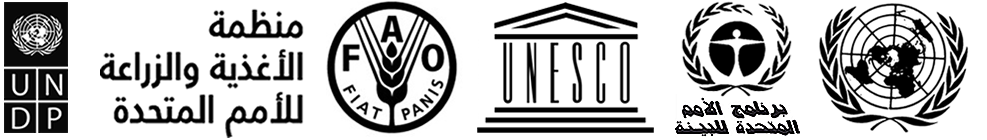 BESIPBES/9/14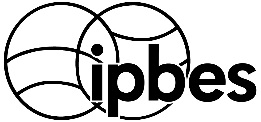 المنبر الحكومي الدولي للعلوم والسياسات في مجال التنوع البيولوجي وخدمات النظم الإيكولوجيةDistr.: General29 July 2022ArabicOriginal: EnglishDistr.: General29 July 2022ArabicOriginal: Englishالتاريخالإجراءات20222022الربع الثالثيُدعى الاجتماع العام، في دورته التاسعة المعقودة من (3 إلى 9 تموز/يوليه 2022) للموافقة على إجراء تقييم الأعمال التجارية والتنوع البيولوجي ويطلب من الأمانة وضع الترتيبات المؤسسية اللازمة لتعبئة الدعم التقني اللازم للتقييم.الربع الثالثيطلب فريق الخبراء المتعدد التخصصات، من خلال الأمانة، تقديم ترشيحات خبراء، من جانب الحكومات وأصحاب المصلحة الآخرين، بمن فيهم ممارسون من الأعمال التجارية والقطاع المالي.الربعان الثالث والرابعيختار فريق الخبراء المتعدد التخصصات الرؤساء المتشاركون لعملية التقييم، ومؤلفين رئيسيين معنيين بالتنسيق، ومؤلفين رئيسيين، ومحرري استعراضات، بما يتماشى مع إجراءات إعداد نواتج المنبر، بما في ذلك من خلال تنفيذ إجراء سد الفجوات في مجال الخبرة.نهاية الربع الرابعيتم إبلاغ المرشحين بقرار الاختيار.20232023الربع الأولاجتماع لجنة الإدارة (الرؤساء المشاركون وأعضاء المكتب وفريق الخبراء المتعدد التخصصات المعينون من قبل هذه الهيئات لإجراء التقييم) من أجل التخطيط لأول اجتماع للمؤلفين واجتماع تحضيري عبر الإنترنت لأفرقة الخبراء للتحضير لبدء التقييم.الربع الثاني أول اجتماع للمؤلفين مع الرؤساء المشاركين، والمؤلفين الرئيسيين المعنيين بالتنسيق، والمؤلفين الرئيسيين، ومحرري الاستعراضات وأعضاء المكتب وفريق الخبراء المتعدد التخصصات الذين هم أعضاء في لجنة إدارة التقييم.الربع الثالثإعداد المشاريع الأولى للفصول.20242024الربعان الأول والثانيإعداد المشاريع الأولى للفصول وخطوط عريضة للموجز الخاص بمقرري السياساتأواخر الربع الثالث حلقة عمل عن تقنيات الكتابة للمضي قدماً في إعداد الموجز الخاص بمقرري السياسات مع الرؤساء المشاركين والمؤلفين الرئيسيين المعنيين بالتنسيق وأعضاء المكتب وفريق الخبراء المتعدد التخصصات الذين هم أعضاء في لجنة إدارة التقييم.الربع الثاني الاستعراض الخارجي الأول (ثمانية أسابيع) – تتاح مشاريع الفصول والموجز الخاص بمقرري السياسات لكي تستعرضها الحكومات والخبراء. الربع الثالثالاجتماع الثاني للمؤلفين مع الرؤساء المشاركين، والمؤلفين الرئيسيين المعنيين بالتنسيق، والمؤلفين الرئيسيين، ومحرري الاستعراضات وأعضاء المكتب وفريق الخبراء المتعدد التخصصات الذين هم أعضاء في لجنة إدارة التقييم.بالتعاقب مع الاجتماع الثاني للمؤلفين: اجتماع لإعداد الموجز الخاص بمقرري السياسات مع الرؤساء المتشاركين، والمؤلفين الرئيسيين المعنيين بالتنسيق وأعضاء المكتب وفريق الخبراء المتعدد التخصصات الذين هم أعضاء في لجنة إدارة التقييم.20252025أوائل الربع الأولالاستعراض الإضافي للموجز الخاص بمقرري السياسات.الربع الثانيحلقة عمل تنظم عبر الإنترنت حول تقنيات الكتابة للمضي قدماً في إعداد الموجز الخاص بمقرري السياسات مع الرؤساء المتشاركين والمؤلفين الرئيسيين المعنيين بالتنسيق وأعضاء المكتب وفريق الخبراء المتعدد التخصصات الذين هم أعضاء في لجنة إدارة التقييم.النصف الثانييضع المؤلفون الصيغة النهائية لمشاريع الفصول ومشروع الموجز الخاص بمقرري السياسات.النصف الثانيالاستعراض النهائي (ستة أسابيع) – إتاحة المشروع النهائي للموجز الخاص بمقرري السياسات لكي تستعرضه الحكومات.النصف الثانيينظر الاجتماع العام، في دورته الثانية عشرة، في اعتماد الموجز الخاص بمقرري السياسات وفي قبول الفصول.النصف الثانيأنشطة الاتصال فيما يتعلق بالتقييم.المساهمات الواردةالمساهمات الواردةالمساهمات الواردةالمساهمات الواردةالمساهمات الواردةالتعهدات المقدمةالتعهدات المقدمةالتعهدات المقدمةالتعهدات المقدمة20182019202020212022202220232024مجموع التعهدات المالية1- الحكوماتأستراليا–––000 30140 69––––النمسا123 17–222 22892 16–––––بلجيكا193 77661 73853 73324 74–894 68894 68–787 137بلغاريا323 2273 2198 2427 2–––––كندا(أ) 583 25312 30260 31216 31119 31–397 31397 31794 62شيلي000 13751 12000 11053 12–736 10––736 10الصين000 200000 200000 180000 180–––––الدانمرك–908 29–––––––إستونيا–044 5389 2326 2–––––الاتحاد الأوروبي–333 155 2–321 223 1–097 257 1––097 257 1فنلندا 696 11727 22697 23866 23–344 26––344 26فرنسا(أ)838 844343 416897 503687 290–594 350654 64–248 415ألمانيا(أ)267 457 1916 242 1361 109 1363 266 1674 293 1–545 216 1545 216 1090 433 2اليابان 454 190428 166181 193181 193814 189–814 189–814 189لاتفيا227 4377 11947 11165 12–––––لكسمبرغ045 17123 11–558 9–––––هولندا–072 715–225 225–––––نيوزيلندا047 17557 16–920 34995 16––––النرويج417 665585 324757 290715 372–694 334––694 334جمهورية كوريا(أ)–378 123–––––––سلوفاكيا––895 23––––––إسبانيا–––826 93239 42––––السويد(أ)128 253339 161502 159261 173285 159––––سويسرا 000 84651 72344 84809 71–––––المملكة المتحدة لبريطانيا العظمى وأيرلندا الشمالية214 650060 502830 269494 244550 407–748 366748 366496 733الولايات المتحدة الأمريكية000 495759 497000 497000 750–––––المجموع الفرعي 1556 025 5596 793 6333 490 3628 334 5816 209 2358 048 2052 938 1690 614 1100 601 52- الجهات المانحة الأخرى2- الجهات المانحة الأخرى2- الجهات المانحة الأخرى2- الجهات المانحة الأخرى2- الجهات المانحة الأخرى2- الجهات المانحة الأخرىشركة AXA S.A.––––009 184–382 94–382 94مؤسسة بيل وميليندا غيتس(أ)––––740 286––––مؤسسة BNP Paribas––––403 45523 22523 22523 22568 67شركة H & M Hennes وMauritz Gbc AB––014 44732 45599 39–620 45–620 45شركة Kering S.A.–291 131369 143369 143831 134––––مختبرات البيولوجيا النباتية إيف روشيه481 11161 11–––––––جائزة مؤسسة الأمير ألبير الثاني، أمير موناكو–––045 45–––––جائزة وين غوتنبرغ للاستدامة––663 113––––––المجموع الفرعي 2481 11452 142047 301146 234582 690523 22525 162523 22570 207المجموع الفرعي (1+2)037 037 5048 936 6379 791 3774 568 5398 900 2880 070 2577 100 2213 637 1670 808 53- الاستثمارات والإيرادات المتنوعة(ب)546 158091 217314 179(856 8)المجموع (1+2+3)583 195 5139 153 7693 970 3918 559 5398 900 2880 070 2577 100 2213 637 1670 808 5الحكومة/المؤسسةالنشاطنوع الدعمالمساهمات الواردةالمساهمات الواردةالمساهمات الواردةالمساهمات الواردةالمساهمات الواردةالتعهدات المقدمةالتعهدات المقدمةالتعهدات المقدمةالتعهدات المقدمةالحكومة/المؤسسةالنشاطنوع الدعم20182019202020212022202220232024مجموع التعهدات المالية1- المساهمات المخصصة الغرض الواردة نقداً والمقدمة لدعم برنامج العمل المعتمد1- المساهمات المخصصة الغرض الواردة نقداً والمقدمة لدعم برنامج العمل المعتمد1- المساهمات المخصصة الغرض الواردة نقداً والمقدمة لدعم برنامج العمل المعتمد1- المساهمات المخصصة الغرض الواردة نقداً والمقدمة لدعم برنامج العمل المعتمد1- المساهمات المخصصة الغرض الواردة نقداً والمقدمة لدعم برنامج العمل المعتمد1- المساهمات المخصصة الغرض الواردة نقداً والمقدمة لدعم برنامج العمل المعتمد1- المساهمات المخصصة الغرض الواردة نقداً والمقدمة لدعم برنامج العمل المعتمد1- المساهمات المخصصة الغرض الواردة نقداً والمقدمة لدعم برنامج العمل المعتمد1-1 المساهمات المخصصة الغرض الواردة نقداً والمقدمة لدعم برنامج العمل المعتمد من الحكومات1-1 المساهمات المخصصة الغرض الواردة نقداً والمقدمة لدعم برنامج العمل المعتمد من الحكومات1-1 المساهمات المخصصة الغرض الواردة نقداً والمقدمة لدعم برنامج العمل المعتمد من الحكومات1-1 المساهمات المخصصة الغرض الواردة نقداً والمقدمة لدعم برنامج العمل المعتمد من الحكومات1-1 المساهمات المخصصة الغرض الواردة نقداً والمقدمة لدعم برنامج العمل المعتمد من الحكومات1-1 المساهمات المخصصة الغرض الواردة نقداً والمقدمة لدعم برنامج العمل المعتمد من الحكومات1-1 المساهمات المخصصة الغرض الواردة نقداً والمقدمة لدعم برنامج العمل المعتمد من الحكومات1-1 المساهمات المخصصة الغرض الواردة نقداً والمقدمة لدعم برنامج العمل المعتمد من الحكوماتكنداالدعم لبرنامج العملالدعم للنواتج583 25312 30260 31216 31119 31–397 31397 31794 62فنلنداالدعم لبرنامج العملالدعم للنواتج–––866 23–––––فرنسا (المكتب الفرنسي للتنوع البيولوجي)الدعم للتقييم العالمي الدعم للنواتج740 102903 71–––––––فرنسا (المكتب الفرنسي للتنوع البيولوجي)الدعم للتقييم المواضيعي للأنواع الغريبة الغازيةالدعم للنواتج–545 79959 116–––654 64–654 64فرنسا (المكتب الفرنسي للتنوع البيولوجي)الدعم للتقييم المواضيعي المتعلق بالقيم الدعم للنواتج541 84741 55480 58––654 64––654 64فرنسا (المكتب الفرنسي للتنوع البيولوجي)الدعم للتقييم المواضيعي للاستخدام المستدام للأنواع البرية الدعم للنواتج541 84741 55480 58––654 64––654 64ألمانيا الدعم لتغطية تكاليف خبير استشاري برتبة ف-3 لوحدة الدعم التقني لأغراض التقييم العالميتكاليف الموظفين108 102594 73–––––––ألمانيا الدعم لتغطية وظيفة مساعد لشؤون نظم المعلوماتتكاليف الموظفين–500 51–000 103–––––ألمانيا دعم المشاركين في الدورة السادسة للاجتماع العام للمنبرالدعم للمشاركين068 149––––––––ألمانيا الاجتماع الثالث للمؤلفين الذين يعدون التقييم العالميالموقع واللوجستيات269 6––––––––جمهورية كوريااجتماع فرقة العمل المعنية بالمعارف والبياناتالدعم للمشاركين378 123––––––––السويدالدعم لمشاركة أعضاء فريق الخبراء المتعدد التخصصات من البلدان الناميةالدعم للمشاركين603 84––––––––المجموع الفرعي 1-1831 762336 418179 265082 158119 31308 129051 96397 31757 2561-2 المساهمات المخصصة الغرض الواردة نقداً والمقدمة لدعم برنامج العمل المعتمد من المانحين الآخرين1-2 المساهمات المخصصة الغرض الواردة نقداً والمقدمة لدعم برنامج العمل المعتمد من المانحين الآخرين1-2 المساهمات المخصصة الغرض الواردة نقداً والمقدمة لدعم برنامج العمل المعتمد من المانحين الآخرين1-2 المساهمات المخصصة الغرض الواردة نقداً والمقدمة لدعم برنامج العمل المعتمد من المانحين الآخرين1-2 المساهمات المخصصة الغرض الواردة نقداً والمقدمة لدعم برنامج العمل المعتمد من المانحين الآخرين1-2 المساهمات المخصصة الغرض الواردة نقداً والمقدمة لدعم برنامج العمل المعتمد من المانحين الآخرين1-2 المساهمات المخصصة الغرض الواردة نقداً والمقدمة لدعم برنامج العمل المعتمد من المانحين الآخرين1-2 المساهمات المخصصة الغرض الواردة نقداً والمقدمة لدعم برنامج العمل المعتمد من المانحين الآخرينمؤسسة بيل وميليندا غيتسالدعم لبرنامج العمل – تقييم صلة الترابطتكاليف الموظفين––––740 286––– –شركة AXA S.A.الدعم لبرنامج الزمالة - تقييمات الترابط والتغيير التحويليالدعم للمشاركين والخدمات اللوجستية––––009 184––– –المجموع الفرعي 1-2المجموع الفرعي 1-2المجموع الفرعي 1-2––––749 470––––المجموع 1المجموع 1المجموع 1831 762336 418179 265082 158868 501308 129051 96397 31757 2562- المساهمات المخصصة الغرض الواردة نقداً والمقدمة لدعم الأنشطة ذات الصلة ببرنامج العمل ولكنها غير مدرجة في الميزانية المعتمدة2- المساهمات المخصصة الغرض الواردة نقداً والمقدمة لدعم الأنشطة ذات الصلة ببرنامج العمل ولكنها غير مدرجة في الميزانية المعتمدة2- المساهمات المخصصة الغرض الواردة نقداً والمقدمة لدعم الأنشطة ذات الصلة ببرنامج العمل ولكنها غير مدرجة في الميزانية المعتمدة2- المساهمات المخصصة الغرض الواردة نقداً والمقدمة لدعم الأنشطة ذات الصلة ببرنامج العمل ولكنها غير مدرجة في الميزانية المعتمدة2- المساهمات المخصصة الغرض الواردة نقداً والمقدمة لدعم الأنشطة ذات الصلة ببرنامج العمل ولكنها غير مدرجة في الميزانية المعتمدة2- المساهمات المخصصة الغرض الواردة نقداً والمقدمة لدعم الأنشطة ذات الصلة ببرنامج العمل ولكنها غير مدرجة في الميزانية المعتمدة2- المساهمات المخصصة الغرض الواردة نقداً والمقدمة لدعم الأنشطة ذات الصلة ببرنامج العمل ولكنها غير مدرجة في الميزانية المعتمدة2- المساهمات المخصصة الغرض الواردة نقداً والمقدمة لدعم الأنشطة ذات الصلة ببرنامج العمل ولكنها غير مدرجة في الميزانية المعتمدةكولومبياالدعم للدورة الخامسة للاجتماع العام في ميديين، كولومبيا، من أجل خدمات المؤتمرات وسفر الموظفينالدعم للاجتماعات065 325––––––––فرنساالدعم للدورة السابعة للاجتماع العام في باريس، فرنسا من أجل خدمات المؤتمرات وسفر الموظفينالدعم للاجتماعات–114 265–––––––ألمانياالدعم لوظيفة مساعد لشؤون نظم المعلوماتتكاليف الموظفين000 30––––––––ألمانياالدعم لحلقة عمل المنبر المتعلقة بالتنوع البيولوجي والجائحات المرضيةالدعم للاجتماعات––664 38––––––ألمانياالدعم لتكاليف المكان للدورة التاسعة للاجتماع العام المعقودة في بون، ألمانيا.الدعم للاجتماعات––––367 982––––النرويجالدعم لحلقة العمل المشتركة بين الهيئة الحكومية الدولية المعنية بتغير المناخ والمنبر، والمتعلقة بالمناخ والتنوع البيولوجيالدعم للاجتماعات––325 39––––––المجموع الفرعي 2المجموع الفرعي 2المجموع الفرعي 2065 355114 265989 77–367 982––––المجموع (1+2)المجموع (1+2)المجموع (1+2)896 117 1450 683168 343082 158367 982308 129051 96397 31757 256الحكومة/المؤسسةالنشاطنوع الدعمالقيمة التقديرية1- الدعم المقدم مباشرة لأنشطة برنامج العمل المعتمدة والمحسوبة تكلفتها1- الدعم المقدم مباشرة لأنشطة برنامج العمل المعتمدة والمحسوبة تكلفتها1- الدعم المقدم مباشرة لأنشطة برنامج العمل المعتمدة والمحسوبة تكلفتها1- الدعم المقدم مباشرة لأنشطة برنامج العمل المعتمدة والمحسوبة تكلفتهاالجامعة الوطنية المستقلة في المكسيكوحدة الدعم التقني للتقييم المتعلق بالقيَمتكاليف الموظفين والمكاتب وتكاليف التشغيل العامة000 13 وزارة البيئة (اليابان)وحدة الدعم التقني للتقييم المتعلق بالأنواع الغريبة الغازيةتكاليف الموظفين والمكاتب وتكاليف التشغيل العامة000 220مؤسسة بحوث التنوع البيولوجي والمكتب الفرنسي للتنوع البيولوجي، فرنساوحدة الدعم التقني للتقييم المتعلق بالاستخدام المستدام للأنواع البريةتكاليف الموظفين والمكاتب وتكاليف التشغيل العامة000 70مؤسسة بحوث التنوع البيولوجيحلقة عمل لمواصلة إعداد موجز لتقييم الاستخدام المستدام للأنواع البرية الخاص بمقرري السياساتالموقع واللوجستيات500 3منظمة الأمم المتحدة للتربية والعلم والثقافة وحدة الدعم التقني لفرقة العمل المعنية بنظم المعارف الأصلية والمحلية تكاليف الموظفين والمكاتب وتكاليف التشغيل العامة000 150حلقة عمل لمواصلة إعداد موجز لتقييم الاستخدام المستدام للأنواع البرية الخاص بمقرري السياساتالموقع واللوجستيات500 1ترجمة فورية لحوار معارف الشعوب الأصلية والمجتمعات المحلية لتقييم الاستخدام المستدام للأنواع البريةالتكاليف اللوجستية000 2جمعية سينكنبرغ لأبحاث الطبيعة، ألمانياوحدة الدعم التقني لفرقة العمل المعنية بالمعارف والبياناتتكاليف الموظفين والمكاتب وتكاليف التشغيل العامة000 105الشراكة الأوروبية المعنية بدعم التنوع البيولوجيوحدة الدعم التقني لفرقة العمل المعنية بالمعارف والبياناتتكاليف الموظفين والمكاتب وتكاليف التشغيل العامة000 27حكومة هولنداوحدة الدعم التقني لفرقة العمل المعنية بسيناريوهات ونماذج التنوع البيولوجي وخدمات النظم الإيكولوجيةتكاليف الموظفين والمكاتب وتكاليف التشغيل العامة000 127وكالة التقييم البيئي في هولندا PBLوحدة الدعم التقني لفرقة العمل المعنية بسيناريوهات ونماذج التنوع البيولوجي وخدمات النظم الإيكولوجيةالتكاليف المتعلقة بحلقات عمل الحوارات بشأن السيناريوهات والنماذج000 20حكومة النرويجوحدة الدعم التقني لفرقة العمل المعنية ببناء القدرات تكاليف الموظفين والمكاتب وتكاليف التشغيل العامة 000 300وزارة الخارجية، فرنسا الدعم التقني لتنفيذ استراتيجية جمع الأموال للمنبر تكاليف الموظفين800 279برنامج الأمم المتحدة للبيئةإعارة موظف برامج برتبة ف-4 إلى أمانة المنبرتكاليف الموظفين200 211المجموع الفرعي 1000 530 1 2- الدعم للأنشطة الإضافية التي تنظم دعماً لبرنامج العمل2- الدعم للأنشطة الإضافية التي تنظم دعماً لبرنامج العملالاتحاد الدولي لحفظ الطبيعة والموارد الطبيعيةالدعم لإشراك أصحاب المصلحةالدعم التقني000 71المجموع الفرعي 2000 71المجموع (1+2)000 601 1الحكومة/المؤسسة الممولةجهة قيادة المشروعالنشاطالقيمة التقديرية إنتاج المعارف الجديدة إنتاج المعارف الجديدة إنتاج المعارف الجديدة إنتاج المعارف الجديدة الاتحاد الأوروبي (أفق أوروبا)الاتحاد الأوروبيخمس دعوات إلى تقديم مقترحات لدعم تقييمات الترابط والتغير التحويلي للمنبر 38,8الاتحاد الأوروبي (أفق أوروبا)الاتحاد الأوروبيالدعوة إلى تقديم مقترحات لدعم تقييم مؤسسات الأعمال والتنوع البيولوجي للمنبر5,5الاتحاد الأوروبي (أفق أوروبا)الاتحاد الأوروبيالدعوة إلى تقديم مقترحات لتيسير الروابط بين العلوم والسياسات والمنبر في سياق استراتيجية التنوع البيولوجي الجديدة للاتحاد الأوروبي لعام 203014,2الشراكة الأوروبية المعنية بدعم التنوع البيولوجي ومبادرة البرمجة المشتركة المعنية بالمياه في اليابان مع المفوضية الأوروبيةالشراكة الأوروبية المعنية بدعم التنوع البيولوجي ومبادرة البرمجة المشتركة المعنية بالمياه في اليابانالدعوة المشتركة إلى تقديم مقترحات بحثية بشأن ’’حفظ واستعادة النظم الإيكولوجية المتدهورة وتنوعها البيولوجي، بما في ذلك التركيز على النظم المائية‘‘، والبناء على التقييم الإقليمي للمنبر لأوروبا وآسيا الوسطى، وتقييم المنبر لتدهور الأراضي واستعادتها، والتقييم العالمي للمنبر للتنوع البيولوجي وخدمات النظم الإيكولوجية23,3الشراكة الأوروبية المعنية بدعم التنوع البيولوجي والمفوضية الأوروبية الشراكة الأوروبية المعنية بدعم التنوع البيولوجيالدعوة المشتركة إلى تقديم مقترحات بحثية بشأن ’’دعم حماية التنوع البيولوجي واستعادة النظم الإيكولوجية عبر البر والبحر‘‘، استناداً إلى التقييم الإقليمي للمنبر لأوروبا وآسيا الوسطى، والتقييم العالمي للمنبر بشأن التنوع البيولوجي وخدمات النظم الإيكولوجية، وحلقة عمل المنبر بشأن التنوع البيولوجي والجوائح43,6بناء القدرات بناء القدرات بناء القدرات بناء القدرات الوزارة الاتحادية للبيئة وحماية الطبيعة وأمان المفاعلات النووية، وحماية المستهلك، ألمانيا/مبادرة المناخ الدوليةالمركز العالمي لرصد حفظ الطبيعةبناء القدرات وتقديم الدعم إلى أذربيجان، والبوسنة والهرسك، وغرينادا، وكمبوديا من أجل إجراء تقييمات للنظم الإيكولوجية الوطنية وترسيخ منتديات المنبر الوطنية المتعلقة بالعلوم والسياسات0,9 الوزارة الاتحادية للبيئة وحماية الطبيعة وأمان المفاعلات النووية، وحماية المستهلك، ألمانيا/مبادرة المناخ الدوليةشبكة التنوع البيولوجي وخدمات النظم الإيكولوجية التي يديرها برنامج الأمم المتحدة الإنمائي بناء القدرات والدعم للتقييمات الوطنية للتنوع البيولوجي وخدمات النظم الإيكولوجية من خلال تجربة حوار ثلاثي وطني لشبكة التنوع البيولوجي وخدمات النظم الإيكولوجية في إثيوبيا، وفييت نام، والكاميرون، وكولومبيا0,7الوزارة الاتحادية للبيئة وحماية الطبيعة وأمان المفاعلات النووية، وحماية المستهلك، ألمانيا/مبادرة المناخ الدوليةبرنامج الأمم المتحدة الإنمائي (والمركز العالمي لرصد حفظ الطبيعة التابع لبرنامج الأمم المتحدة للبيئة)/شبكة التنوع البيولوجي وخدمات النظم الإيكولوجية الثانيةبناء القدرات والدعم للتقييمات الوطنية للتنوع البيولوجي وخدمات النظم الإيكولوجية فيما يصل إلى 40 بلداً2,4الوزارة الاتحادية للبيئة وحماية الطبيعة وأمان المفاعلات النووية، وحماية المستهلك، ألمانيا/مبادرة المناخ الدوليةمركز بحوث التنميةالدعم لبناء القدرات في بنن، وبوركينا فاسو، وتوغو، والسنغال، وسيراليون، وغامبيا، وغانا، وغينيا، وغينيا - بيساو، وكابو فيردي، وكوت ديفوار، وليبريا، ومالي، والنيجر، ونيجيريا؛ تعزيز المشاركة في أنشطة المنبر والأخذ بمنتجاته؛ تعزيز إقامة شبكات التواصل بين بلدان الجنوب من خلال حلقات العمل؛ وإنشاء منبر دون إقليمي للعلوم والسياسات؛ وتثقيف الاختصاصيين الشباب عن طريق برنامج مكرس لشهادة الماجستير في العلوم بعنوان ”إدارة جوانب التفاعل بين العلوم والسياسات في مجال التنوع البيولوجي وخدمات النظم الإيكولوجية من أجل التنمية المستدامة في غرب أفريقيا“، أو اختصاراً ”PIBESS“0,5المجموع129,9بنود الميزانيةالميزانية المنقحة المعتمدة لعام 2021النفقات النهائية لعام 2021الرصيد1- اجتماعات هيئات المنبر1-1 دورات الاجتماع العامتكاليف المشاركين في الدورة الثامنة للاجتماع العام500 7 679 7 (179)خدمات المؤتمرات (الترجمة التحريرية والتحرير والترجمة الشفوية)000 830 830 556 170 273 خدمات التقارير000 65 397 40 603 24 الأمن والتكاليف الأخرى 0 195 1 (195 1)المجموع الفرعي1-1  دورات الاجتماع العام500 902  102 606 398 296 1-2 دورات المكتب وفريق الخبراء المتعدد التخصصاتتكاليف السفر والاجتماعات للمشاركين في دورات المكتب0 0 0تكاليف السفر والاجتماعات للمشاركين في دورات الفريق0 985 5 (985 5)المجموع الفرعي 2-1  دورات المكتب وفريق الخبراء المتعدد التخصصات0 985 5 (985 5)1-3 تكاليف سفر الرئيس لتمثيل المنبر500 12 0 500 12المجموع الفرعي 1، اجتماعات هيئات المنبر000 915 087 612 913 3022- تنفيذ برنامج العمل الجزء ألف: برنامج العمل الأول (برنامج العمل 1)برنامج العمل 1- الهدف 3: تعزيز الترابط بين العلوم والسياسات في مجال التنوع البيولوجي وخدمات النظم الإيكولوجية فيما يتعلق بالقضايا المواضيعية والمنهجية000 499 896 311 104 187برنامج العمل 1-الناتج 3 (ب) ’2‘: تقييم الأنواع الغريبة الغازية 000 120 843 110 157 9برنامج العمل 1- الناتج 3 (ب) ’3‘ تقييم الاستخدام المستدام للأنواع البرية 000 200 172 81 828 118برنامج العمل 1-الناتج 3 (د): التقييم المتعلق بالقيَم 000 179 881 119 119 59المجموع الفرعي، الجزء ألف000 499 896 311 104 187الجزء باء: برنامج العمل المتجدد حتى العام 2030الهدف 1: تقييم المعارف000 150 511 3 489 146الناتج 1 (أ): التقييم المواضيعي للروابط المتبادلة بين التنوع البيولوجي والمياه والغذاء والصحة (تقييم الصلة)000 75 511 3 489 71الناتج 1 (ب): ورقة تقنية بشأن أوجه الترابط بين التنوع البيولوجي وتغير المناخ 0 0  0الناتج 1 (ج): تقييم مواضيعي للأسباب الكامنة وراء فقدان التنوع البيولوجي ومحددات التغيير التحويلي والخيارات المتاحة لتحقيق رؤية العام 2050 للتنوع البيولوجي (تقييم التغيير التحويلي)000 75 0 000 75 الناتج 1 (د): تقييم منهجي لأثر الأعمال التجارية واعتمادها على التنوع البيولوجي وعلى الإسهامات التي تقدمها الطبيعة للبشر (تقييم الأعمال التجارية والتنوع البيولوجي)0 0 0الهدف 2: بناء القدرات000 180 009 36 991 143الهدف‏‏ ‏‏2 ‏‏(‏‏أ‏‏)‏‏: تعزيز التعلم والمشاركة؛ والهدف‏‏ ‏‏2 ‏‏(‏‏ب‏‏)‏‏: تيسير الوصول إلى الخبرات والمعلومات؛ ‏‏والهدف‏‏ ‏‏2 ‏‏(‏‏ج‏‏)‏‏: تعزيز القدرات الوطنية والإقليمية000 180 009 36 991 143الهدف 3: تعزيز أسس المعارف000 418 610 295 390 122الهدف 3 (أ): العمل المتقدم بشأن المعارف والبيانات000 268 425 175 575 92الهدف 3 (ب): تعزيز الاعتراف بنظم معارف الشعوب الأصلية والمعارف المحلية والاستفادة منها000 150 185 120 815 29الهدف 4: دعم السياسات000 469 748 314 252 154الهدف 4 (أ): العمل المتقدم بشأن الأدوات السياساتية وأدوات ومنهجيات دعم السياسات000 209 310 164 690 44الهدف 4 (ب) العمل المتقدم بشأن سيناريوهات ونماذج التنوع البيولوجي ووظائف النظم الإيكولوجية وخدماتها 000 260 438 150 562 109الهدف 4 (ج): العمل المتقدم بشأن القيم المتعددة0 0 0الهدف 5: التواصل واجتذاب المشاركة000 380 677 309 323 70الهدف 5 (أ): تعزيز التواصل000 350 877 292 123 57الهدف 5 (ج) تعزيز المشاركة مع أصحاب المصلحة000 30 800 16 200 13المجموع الفرعي، الجزء باء000 597 1 556 959 444 637المجموع الفرعي 2، تنفيذ برنامج العمل000 096 2 452 271 1 548 8243- الأمانة3-1 موظفو الأمانة100 972 1 814 628 1 286 3433-2 تكاليف التشغيل (غير المتعلقة بالموظفين)000 271 826 183 174 87المجموع الفرعي 3، الأمانة (الموظفون + تكاليف التشغيل)100 243 2 640 812 1 460 430المجموع الفرعي (1+2+3)100 254 5 179 696 3 921 557 1تكاليف دعم البرامج 328 420 832 287 496 132المجموع428 674 5 010 984 3 418 690 1بنود الميزانيةالميزانية المعتمدة لعام 2022 الميزانية المنقحة لعام 2022 التغيير1- اجتماعات هيئات المنبر 1- اجتماعات هيئات المنبر 1- اجتماعات هيئات المنبر 1- اجتماعات هيئات المنبر 1-1 دورات الاجتماع العام1-1 دورات الاجتماع العام1-1 دورات الاجتماع العام1-1 دورات الاجتماع العامتكاليف سفر المشاركين في الدورة التاسعة للاجتماع العام (السفر وبدل الإقامة اليومي) 000 500000 5000خدمات المؤتمرات (الترجمة التحريرية والتحرير والترجمة الشفوية)000 830000 8300خدمات التقارير000 65000 650الأمن والتكاليف الأخرى 000 100000 240000 140المجموع الفرعي1-1، دورات الاجتماع العام000 495 1000 635 1000 1401-2 دورات المكتب وفريق الخبراء المتعدد التخصصاتتكاليف السفر والاجتماعات للمشاركين في دورة واحدة من دورات المكتب900 70450 35(450 35)تكاليف السفر والاجتماعات للمشاركين في دورة واحدة من دورات الفريق000 170000 85(000 85)المجموع الفرعي 1-2، دورات المكتب وفريق الخبراء المتعدد التخصصات900 240450 120(450 120)1-3 تكاليف سفر الرئيس لتمثيل المنبر000 25000 250المجموع الفرعي 1، اجتماعات هيئات المنبر900 760 1450 780 1550 192- تنفيذ برنامج العمل2- تنفيذ برنامج العمل2- تنفيذ برنامج العمل2- تنفيذ برنامج العملالجزء ألف: برنامج العمل الأول (برنامج العمل 1)الجزء ألف: برنامج العمل الأول (برنامج العمل 1)الجزء ألف: برنامج العمل الأول (برنامج العمل 1)الجزء ألف: برنامج العمل الأول (برنامج العمل 1)برنامج العمل 1- الهدف 3: تعزيز الترابط بين العلوم والسياسات في مجال التنوع البيولوجي وخدمات النظم الإيكولوجية فيما يتعلق بالقضايا المواضيعية والمنهجية750 103 1250 084 1(500 19)برنامج العمل 1-الناتج 3 (ب) ’2‘: تقييم الأنواع الغريبة الغازية 250 366500 296(750 69)برنامج العمل 1- الناتج 3 (ب) ’3‘ تقييم الاستخدام المستدام للأنواع البرية 000 405500 406500 1برنامج العمل 1-الناتج 3 (د): التقييم المتعلق بالقيَم 500 332250 381750 48المجموع الفرعي، الجزء ألف750 103 1250 084 1(500 19)الجزء باء: برنامج العمل المتجدد حتى العام 2030الهدف 1: تقييم المعارف250 501 1420 084 1(830 416)الناتج 1 (أ): التقييم المواضيعي للروابط المتبادلة بين التنوع البيولوجي والمياه والغذاء والصحة (تقييم الصلة)250 031 1170 663(080 368)الناتج 1 (ج): تقييم مواضيعي للأسباب الكامنة وراء فقدان التنوع البيولوجي ومحددات التغيير التحويلي والخيارات المتاحة لتحقيق رؤية العام 2050 للتنوع البيولوجي (تقييم التغيير التحويلي)000 470250 421(750 48)الناتج 1 (د): تقييم منهجي لأثر الأعمال التجارية واعتمادها على التنوع البيولوجي وعلى الإسهامات التي تقدمها الطبيعة للبشر (تقييم الأعمال التجارية والتنوع البيولوجي)000الهدف 2: بناء القدرات000 621200 390(800 230)الهدف‏‏ ‏‏2 ‏‏(‏‏أ‏‏)‏‏: تعزيز التعلم والمشاركة؛ والهدف‏‏ ‏‏2 ‏‏(‏‏ب‏‏)‏‏: تيسير الوصول إلى الخبرات والمعلومات؛ ‏‏والهدف‏‏ ‏‏2 ‏‏(‏‏ج‏‏)‏‏: تعزيز القدرات الوطنية والإقليمية000 621200 390(800 230)الهدف 3: تعزيز أسس المعارف000 653000 555(000 98)الهدف 3 (أ): العمل المتقدم بشأن المعارف والبيانات000 268000 2680الهدف 3 (ب): تعزيز الاعتراف بنظم معارف الشعوب الأصلية والمعارف المحلية والاستفادة منها000 385000 287(000 98)الهدف 4: دعم السياسات000 514000 471(000 43)الهدف 4 (أ): العمل المتقدم بشأن الأدوات السياساتية وأدوات ومنهجيات دعم السياسات000 244000 239(000 5)الهدف 4 (ب): العمل المتقدم بشأن سيناريوهات ونماذج التنوع البيولوجي ووظائف النظم الإيكولوجية وخدماتها 000 270000 232(000 38)الهدف 4 (ج): العمل المتقدم بشأن القيم المتعددة000الهدف 5: التواصل واجتذاب المشاركة000 280000 2800الهدف 5 (أ): تعزيز التواصل000 250000 2500الهدف 5 (ج): تعزيز إشراك أصحاب المصلحة000 30000 300المجموع الفرعي، الجزء باء250 569 3620 780 2(630 788)المجموع الفرعي 2، تنفيذ برنامج العمل000 673 4870 864 3(130 808)3- الأمانة3-1 موظفو الأمانة725 395 2975 249 2(750 145)3-2 تكاليف التشغيل (غير المتعلقة بالموظفين)000 321000 3210المجموع الفرعي 3، الأمانة (الموظفون + تكاليف التشغيل)725 716 2975 570 2(750 145)المجموع الفرعي (1+2+3)625 150 9295 216 8(330 934)تكاليف دعم البرامج 050 732304 657(746 74)المجموع675 882 9599 873 8(076 009 1)بنود الميزانيةالميزانية المؤقتة لعام 2023 الميزانية المنقحة لعام 2023 التغيير1- اجتماعات هيئات المنبر 1- اجتماعات هيئات المنبر 1- اجتماعات هيئات المنبر 1- اجتماعات هيئات المنبر 1-1 دورات الاجتماع العام1-1 دورات الاجتماع العام1-1 دورات الاجتماع العام1-1 دورات الاجتماع العامتكاليف المشاركين في الدورة العاشرة للاجتماع العام (السفر وبدل الإقامة اليومي) 000 500 000 500 0خدمات المؤتمرات (الترجمة التحريرية والتحرير والترجمة الشفوية)000 830 000 830 0خدمات التقارير000 65 000 65 0الأمن والتكاليف الأخرى 000 100 000 100 0المجموع الفرعي1-1 دورات الاجتماع العام000 495 1000 495 101-2 دورات المكتب وفريق الخبراء المتعدد التخصصاتتكاليف السفر والاجتماعات للمشاركين في دورة واحدة من دورات المكتب900 70 450 35(450 35)تكاليف السفر والاجتماعات للمشاركين في دورة واحدة من دورات الفريق000 170 000 85(000 85)المجموع الفرعي 1-2، دورات المكتب وفريق الخبراء المتعدد التخصصات900 240450 120(450 120)1-3 تكاليف سفر الرئيس لتمثيل المنبر000 25 000 25 0المجموع الفرعي 1، اجتماعات هيئات المنبر900 760 1450 640 1(450 120)2- تنفيذ برنامج العمل 2- تنفيذ برنامج العمل 2- تنفيذ برنامج العمل 2- تنفيذ برنامج العمل الجزء ألف: برنامج العمل الأول (برنامج العمل 1)الجزء ألف: برنامج العمل الأول (برنامج العمل 1)الجزء ألف: برنامج العمل الأول (برنامج العمل 1)الجزء ألف: برنامج العمل الأول (برنامج العمل 1)برنامج العمل 1- الهدف 3: تعزيز الترابط بين العلوم والسياسات في مجال التنوع البيولوجي وخدمات النظم الإيكولوجية فيما يتعلق بالقضايا المواضيعية والمنهجية500 352 500 302 (000 50)برنامج العمل 1-الناتج 3 (ب) ’2‘: تقييم الأنواع الغريبة الغازية 500 352 500 302 (000 50)المجموع الفرعي، الجزء ألف500 352 500 302 (000 50)الجزء باء: برنامج العمل المتجدد حتى العام 2030الهدف 1: تقييم المعارف750 860 1800 724 1(950 135)الناتج 1 (أ): التقييم المواضيعي للروابط المتبادلة بين التنوع البيولوجي والمياه والغذاء والصحة (تقييم الصلة)500 682 300 837800 154الناتج 1 (ج): تقييم مواضيعي للأسباب الكامنة وراء فقدان التنوع البيولوجي ومحددات التغيير التحويلي والخيارات المتاحة لتحقيق رؤية العام 2050 للتنوع البيولوجي (تقييم التغيير التحويلي)500 872 250 516(250 356)الناتج 1 (د): تقييم منهجي لأثر الأعمال التجارية واعتمادها على التنوع البيولوجي وعلى الإسهامات التي تقدمها الطبيعة للبشر (تقييم الأعمال التجارية والتنوع البيولوجي)750 305 250 371 500 65الهدف 2: بناء القدرات000 759 500 767500 8الهدف‏‏ ‏‏2 ‏‏(‏‏أ‏‏)‏‏: تعزيز التعلم والمشاركة؛ والهدف‏‏ ‏‏2 ‏‏(‏‏ب‏‏)‏‏: تيسير الوصول إلى الخبرات والمعلومات؛ ‏‏والهدف‏‏ ‏‏2 ‏‏(‏‏ج‏‏)‏‏: تعزيز القدرات الوطنية والإقليمية000 759 500 767 (أ)500 8الهدف 3: تعزيز أسس المعارف000 553000 712000 159الهدف 3 (أ): العمل المتقدم بشأن المعارف والبيانات000 268 000 293000 25الهدف 3 (ب): تعزيز الاعتراف بنظم معارف الشعوب الأصلية والمعارف المحلية والاستفادة منها000 285 000 419000 134الهدف 4: دعم السياسات000 739000 750000 11الهدف 4 (أ): العمل المتقدم بشأن الأدوات السياساتية وأدوات ومنهجيات دعم السياسات000 244 000 2440الهدف 4 (ب): العمل المتقدم بشأن سيناريوهات ونماذج التنوع البيولوجي ووظائف النظم الإيكولوجية وخدماتها 000 260 000 271000 11الهدف 4 (ج): العمل المتقدم بشأن القيم المتعددة000 235 000 2350الهدف 5: التواصل واجتذاب المشاركة000 280000 2800الهدف 5 (أ): تعزيز التواصل000 250 000 250 0الهدف 5 (ج): تعزيز إشراك أصحاب المصلحة000 30 000 30 0المجموع الفرعي، الجزء باء750 191 4300 234 4550 42المجموع الفرعي 2، تنفيذ برنامج العمل250 544 4800 536 4(450 7)3- الأمانة3-1 موظفو الأمانة100 504 2 000 035 3900 5303-2 تكاليف التشغيل (غير المتعلقة بالموظفين)000 321 000 346000 25المجموع الفرعي 3، الأمانة (الموظفون + تكاليف التشغيل)100 825 2000 381 3900 555المجموع الفرعي (1+2+3)250 130 9250 558 9000 428تكاليف دعم البرامج 420 730660 764240 34المجموع670 860 9910 322 10240 462بنود الميزانيةالميزانية المؤقتة لعام 2024 1- اجتماعات هيئات المنبر1-1 دورات الاجتماع العامتكاليف سفر المشاركين في الدورة الحادية عشر للاجتماع العام (السفر وبدل الإقامة اليومي) 000 500خدمات المؤتمرات (الترجمة التحريرية والتحرير والترجمة الشفوية)000 830خدمات التقارير000 65الأمن والتكاليف الأخرى 000 100المجموع الفرعي1-1  دورات الاجتماع العام000 495 11-2 دورات المكتب وفريق الخبراء المتعدد التخصصاتتكاليف السفر والاجتماعات للمشاركين في دورة واحدة من دورات المكتب450 35تكاليف السفر والاجتماعات للمشاركين في دورة واحدة من دورات الفريق000 85المجموع الفرعي 1-2  دورات المكتب وفريق الخبراء المتعدد التخصصات450 1201-3 تكاليف سفر الرئيس لتمثيل المنبر000 25المجموع الفرعي 1، اجتماعات هيئات المنبر450 640 1برنامج العمل المتجدد حتى العام 2030الهدف 1: تقييم المعارف050 145 2الناتج 1 (أ): التقييم المواضيعي للروابط المتبادلة بين التنوع البيولوجي والمياه والغذاء والصحة (تقييم الصلة)050 986الناتج 1 (ج): تقييم مواضيعي للأسباب الكامنة وراء فقدان التنوع البيولوجي ومحددات التغيير التحويلي والخيارات المتاحة لتحقيق رؤية العام 2050 للتنوع البيولوجي (تقييم التغيير التحويلي) 750 662الناتج 1 (د): تقييم منهجي لأثر الأعمال التجارية واعتمادها على التنوع البيولوجي وعلى الإسهامات التي تقدمها الطبيعة للبشر (تقييم الأعمال التجارية والتنوع البيولوجي) 250 496الهدف 2: بناء القدرات000 503الهدف‏‏ ‏‏2 ‏‏(‏‏أ‏‏)‏‏: تعزيز التعلم والمشاركة؛ والهدف‏‏ ‏‏2 ‏‏(‏‏ب‏‏)‏‏: تيسير الوصول إلى الخبرات والمعلومات؛ ‏‏والهدف‏‏ ‏‏2 ‏‏(‏‏ج‏‏)‏‏: تعزيز القدرات الوطنية والإقليمية000 503الهدف 3: تعزيز أسس المعارف000 558الهدف 3 (أ): العمل المتقدم بشأن المعارف والبيانات000 303الهدف 3 (ب): تعزيز الاعتراف بنظم معارف الشعوب الأصلية والمعارف المحلية والاستفادة منها000 255الهدف 4: دعم السياسات000 750الهدف 4 (أ): العمل المتقدم بشأن الأدوات السياساتية وأدوات ومنهجيات دعم السياسات000 244الهدف 4 (ب): العمل المتقدم بشأن سيناريوهات ونماذج التنوع البيولوجي ووظائف النظم الإيكولوجية وخدماتها 000 271الهدف 4 (ج): العمل المتقدم بشأن القيم المتعددة000 235الهدف 5: التواصل واجتذاب المشاركة000 280الهدف 5 (أ): تعزيز التواصل000 250الهدف 5 (ج): تعزيز إشراك أصحاب المصلحة000 30المجموع الفرعي 2، تنفيذ برنامج العمل050 236 43- الأمانة3-1 موظفو الأمانة563 174 33-2 تكاليف التشغيل (غير المتعلقة بالموظفين)000 346المجموع الفرعي 3، الأمانة (الموظفون + تكاليف التشغيل)563 520 3المجموع الفرعي (1+2+3)063 397 9تكاليف دعم البرامج765 751المجموع828 148 10